5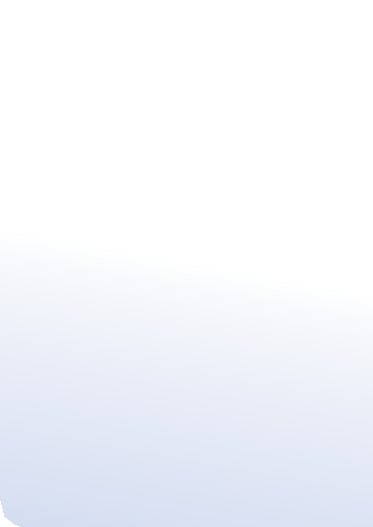 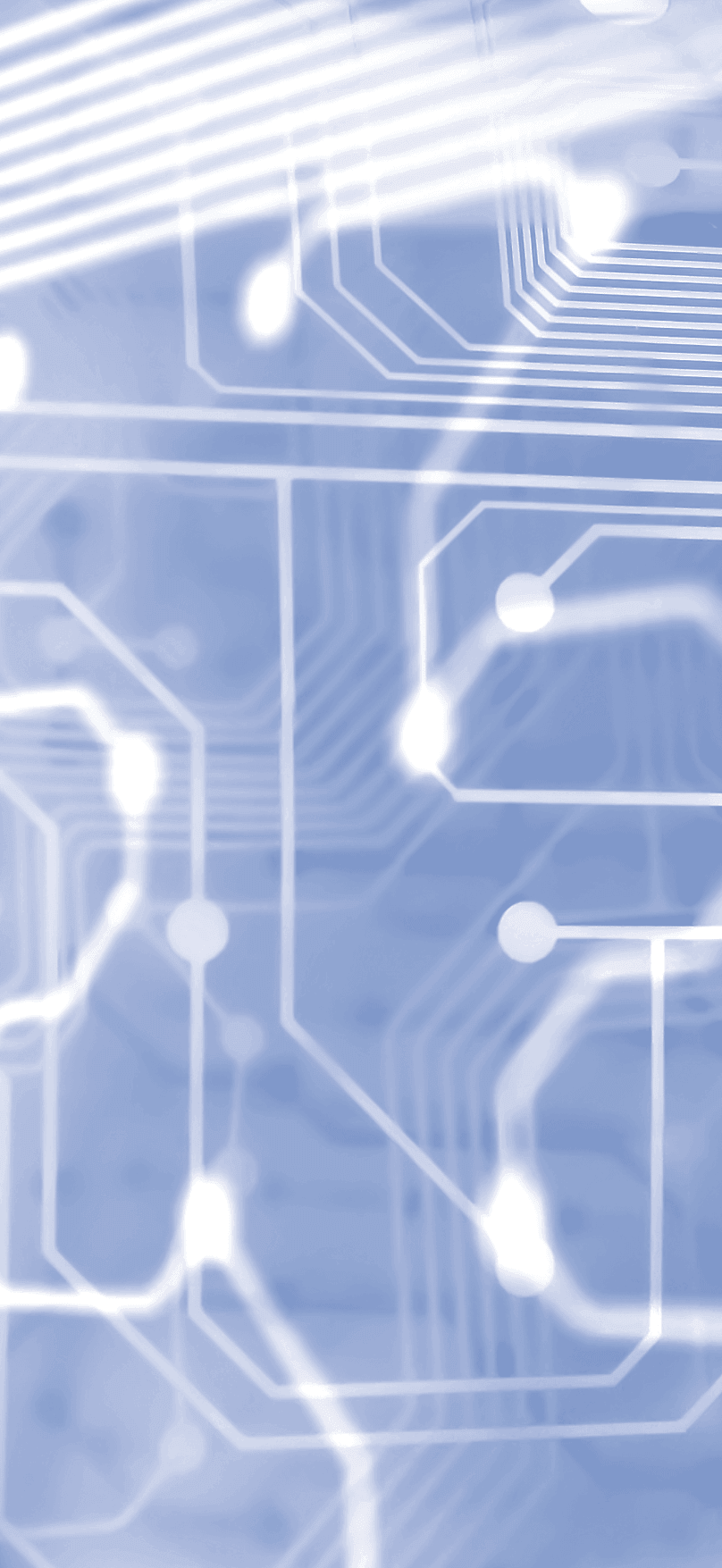 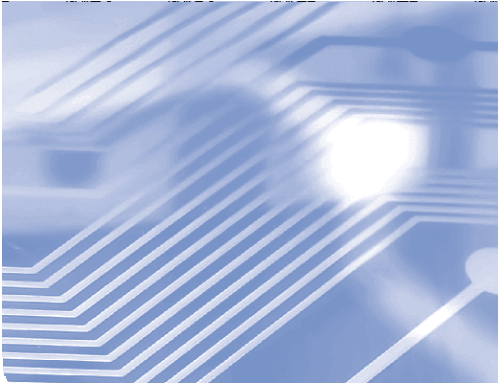 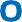 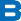 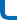 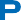 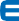 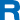 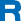 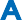 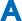 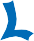 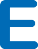 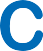 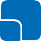 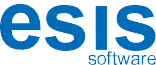 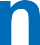 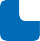 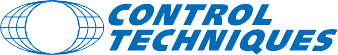 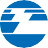 Автоматика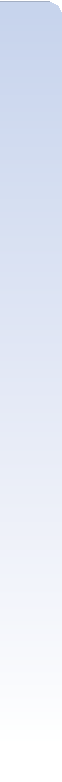 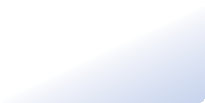 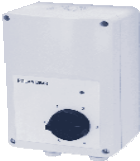 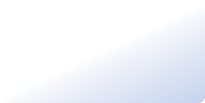 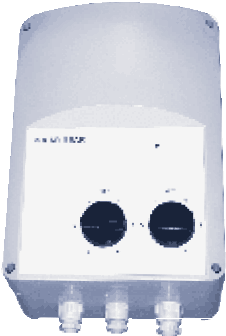 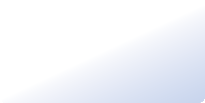 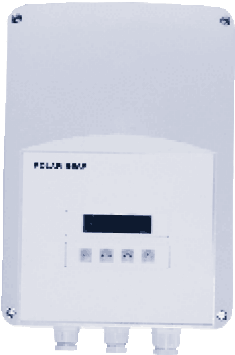 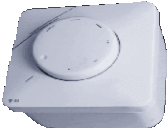 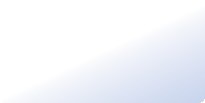 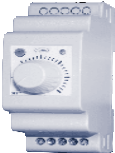 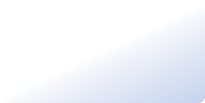 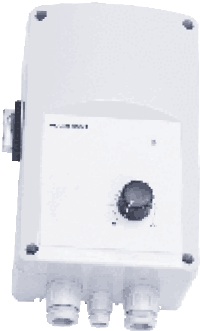 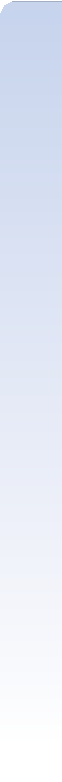 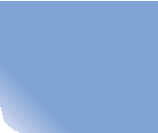 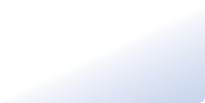 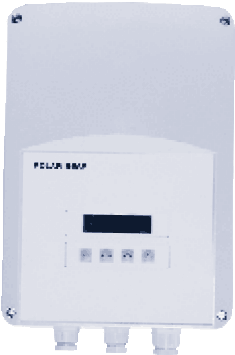 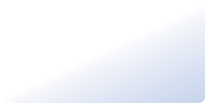 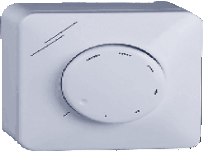 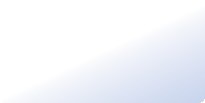 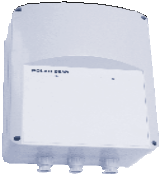 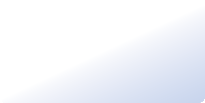 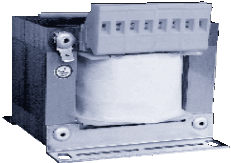 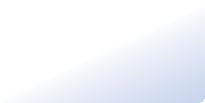 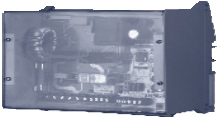 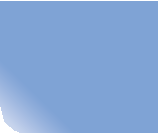 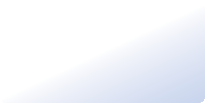 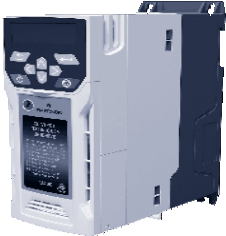 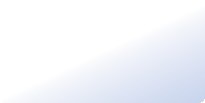 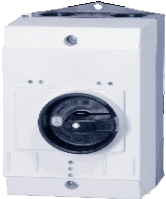 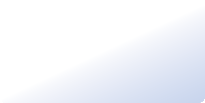 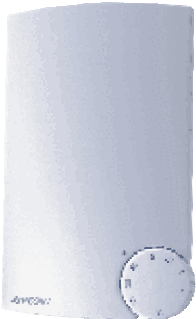 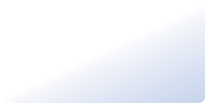 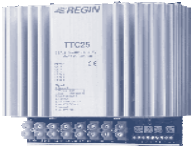 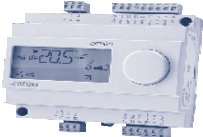 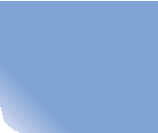 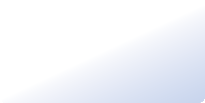 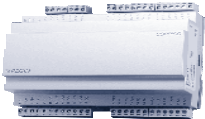 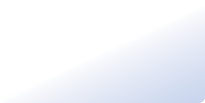 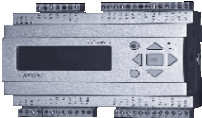 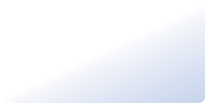 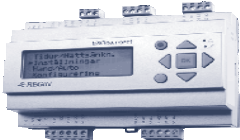 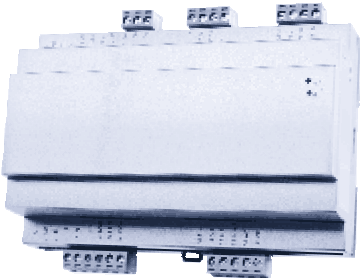 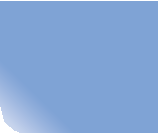 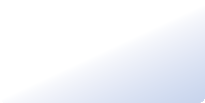 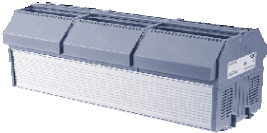 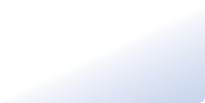 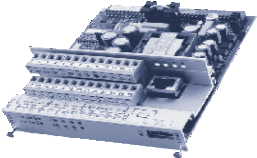 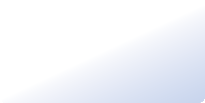 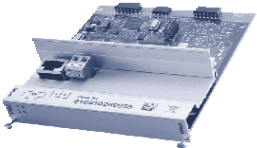 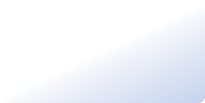 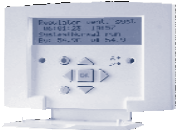 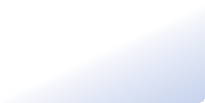 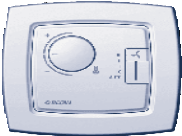 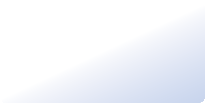 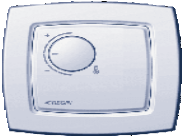 * Требуется силовой модуль.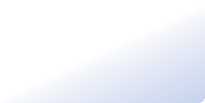 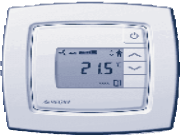 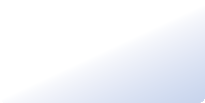 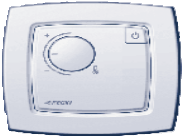 * Требуется силовой модуль.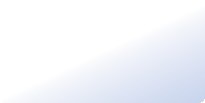 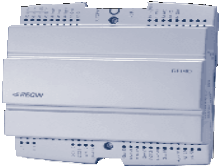 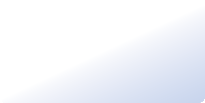 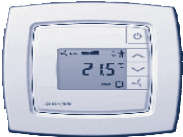 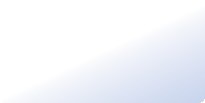 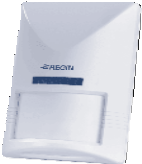 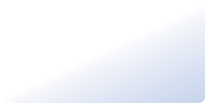 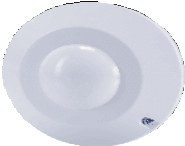 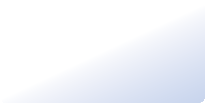 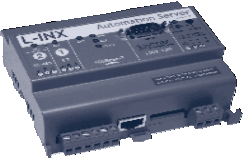 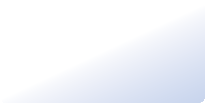 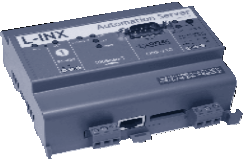 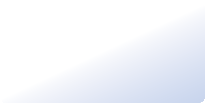 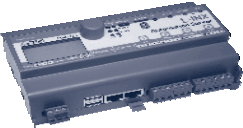 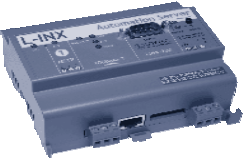 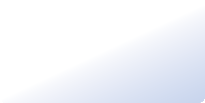 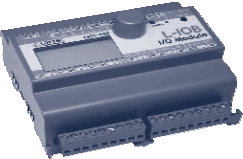 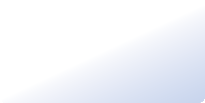 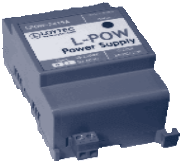 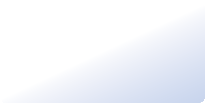 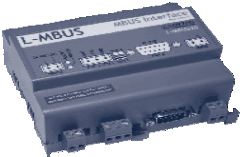 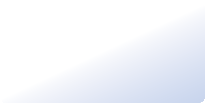 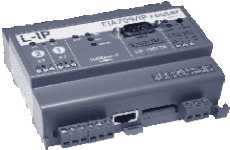 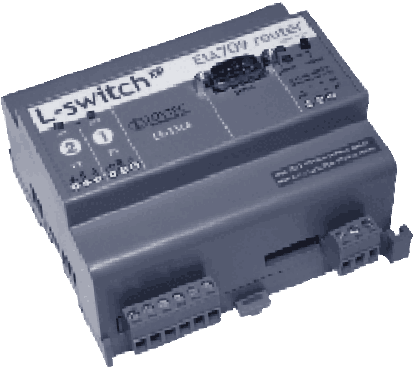 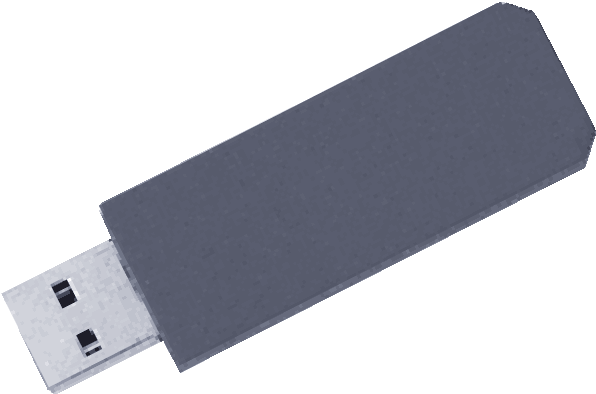 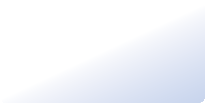 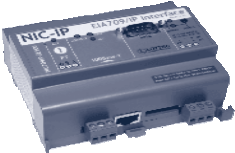 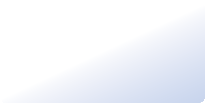 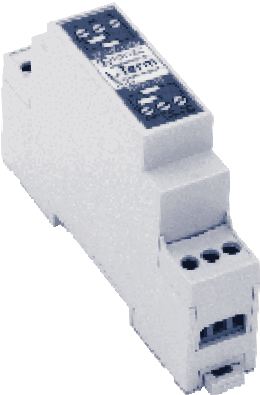 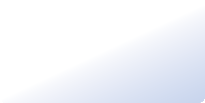 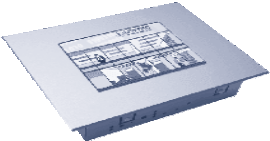 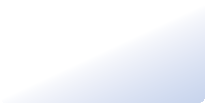 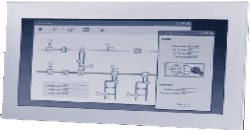 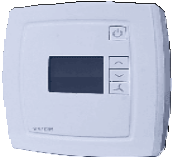 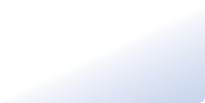 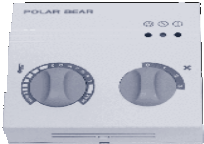 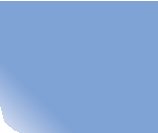 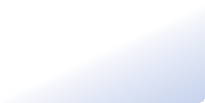 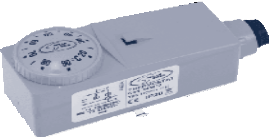 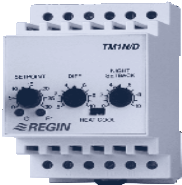 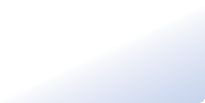 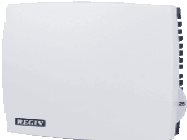 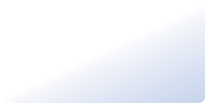 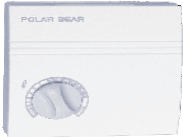 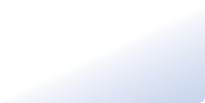 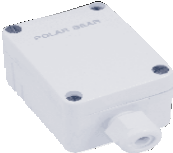 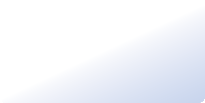 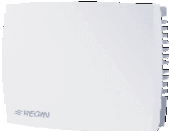 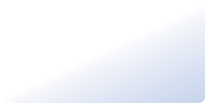 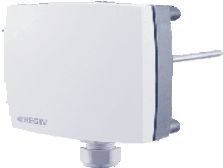 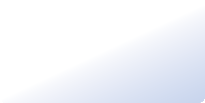 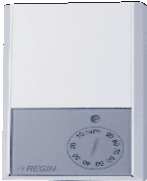 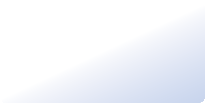 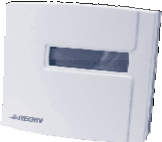 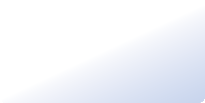 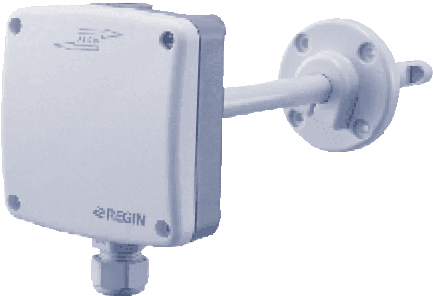 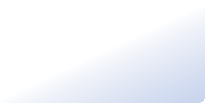 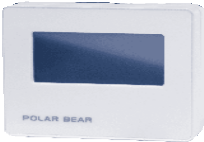 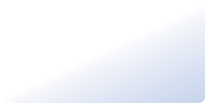 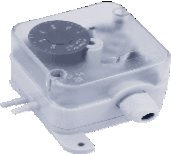 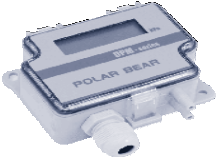 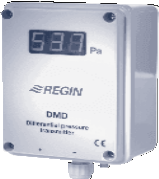 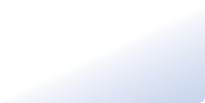 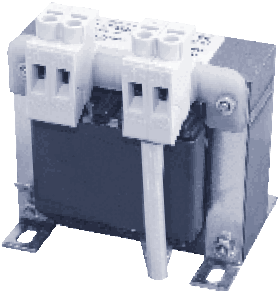 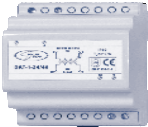 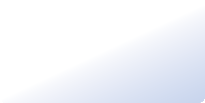 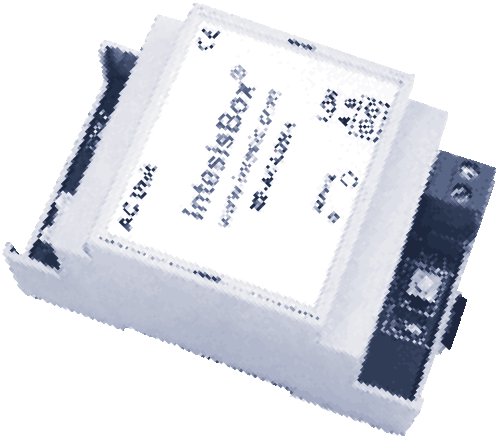 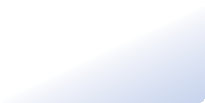 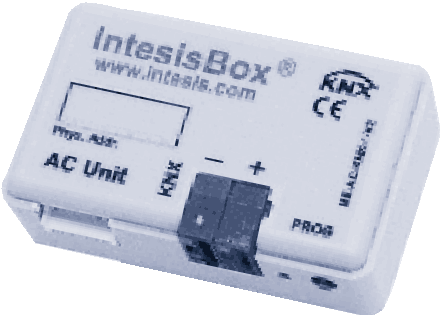 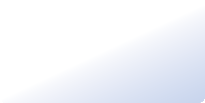 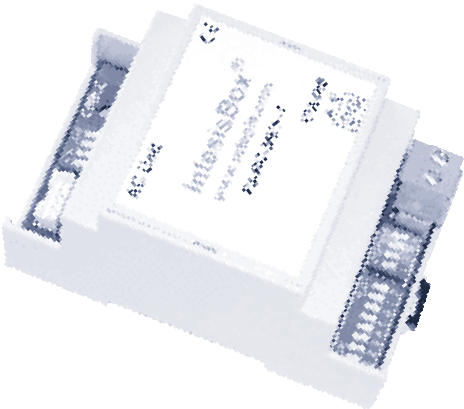 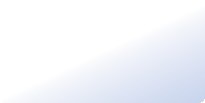 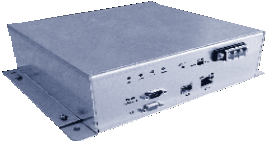 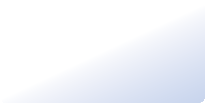 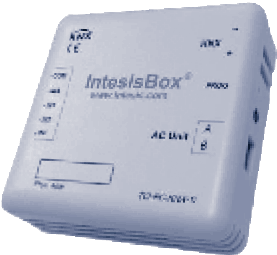 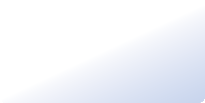 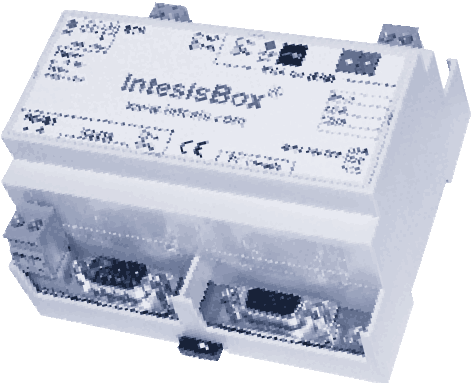 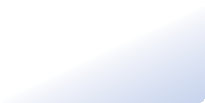 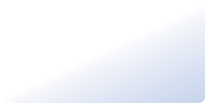 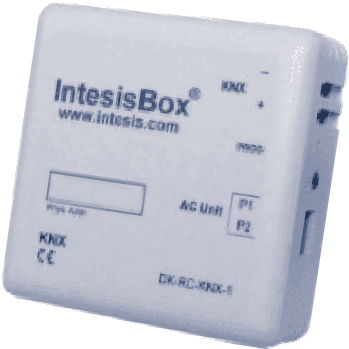 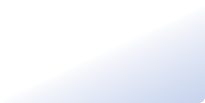 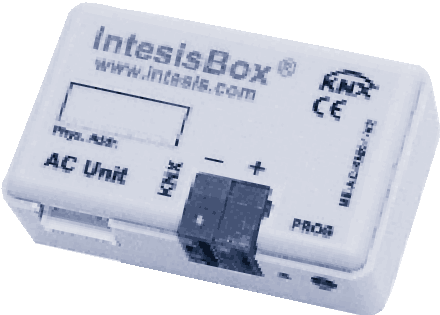 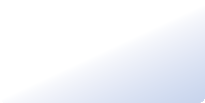 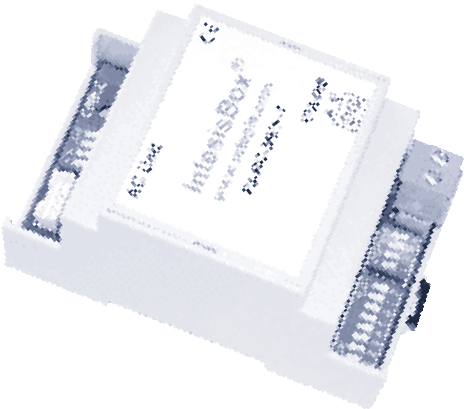 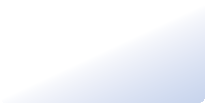 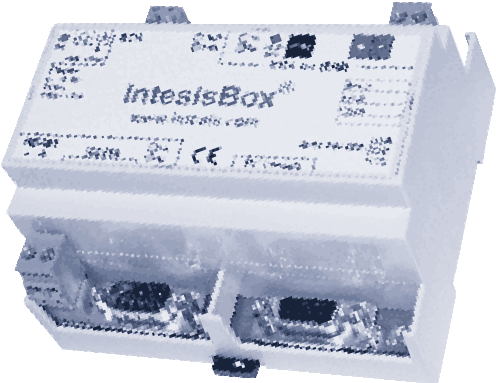 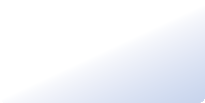 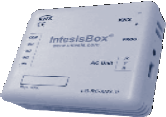 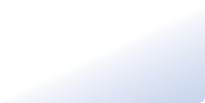 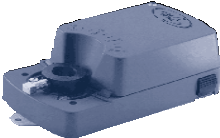 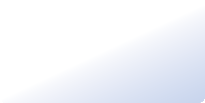 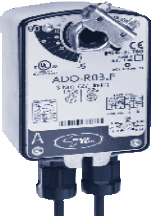 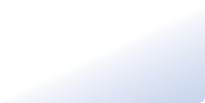 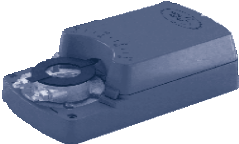 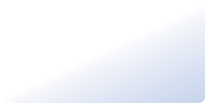 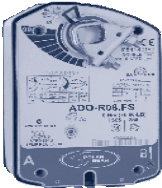 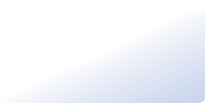 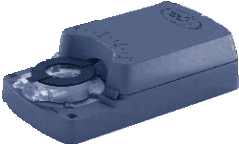 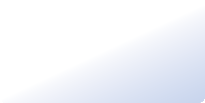 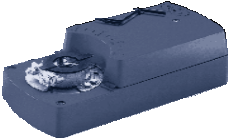 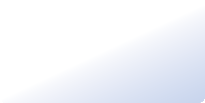 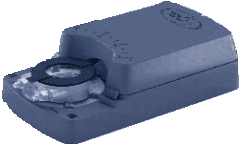 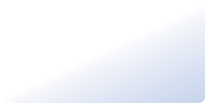 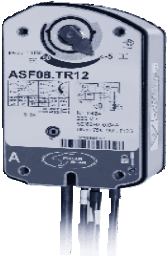 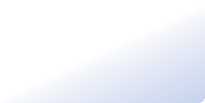 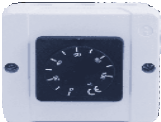 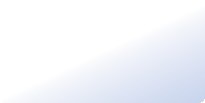 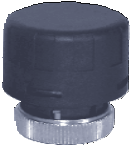 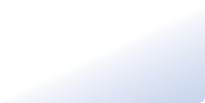 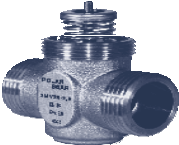 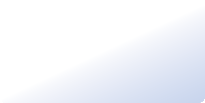 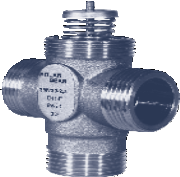 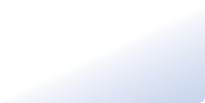 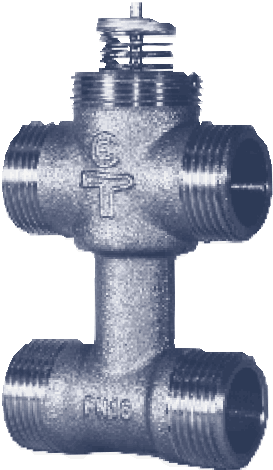 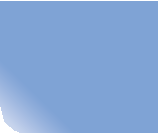 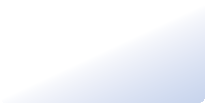 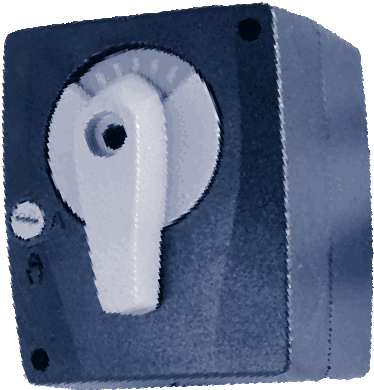 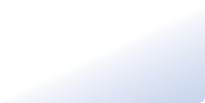 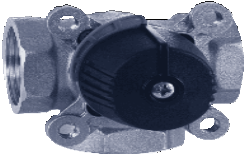 * Температура среды от -10°С до +110°С.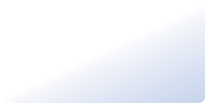 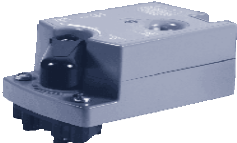 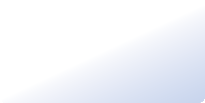 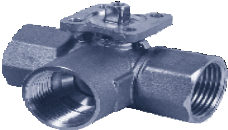 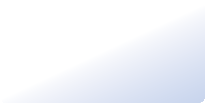 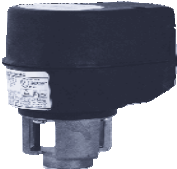 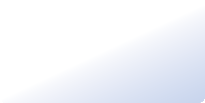 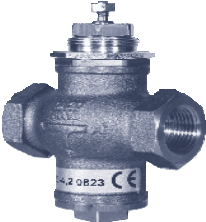 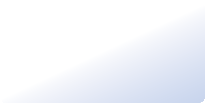 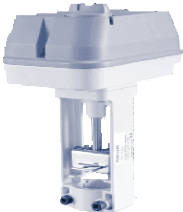 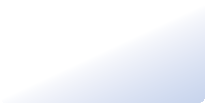 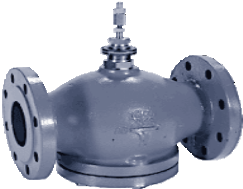 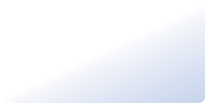 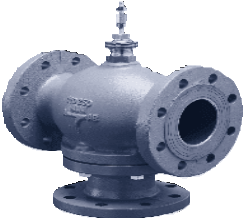 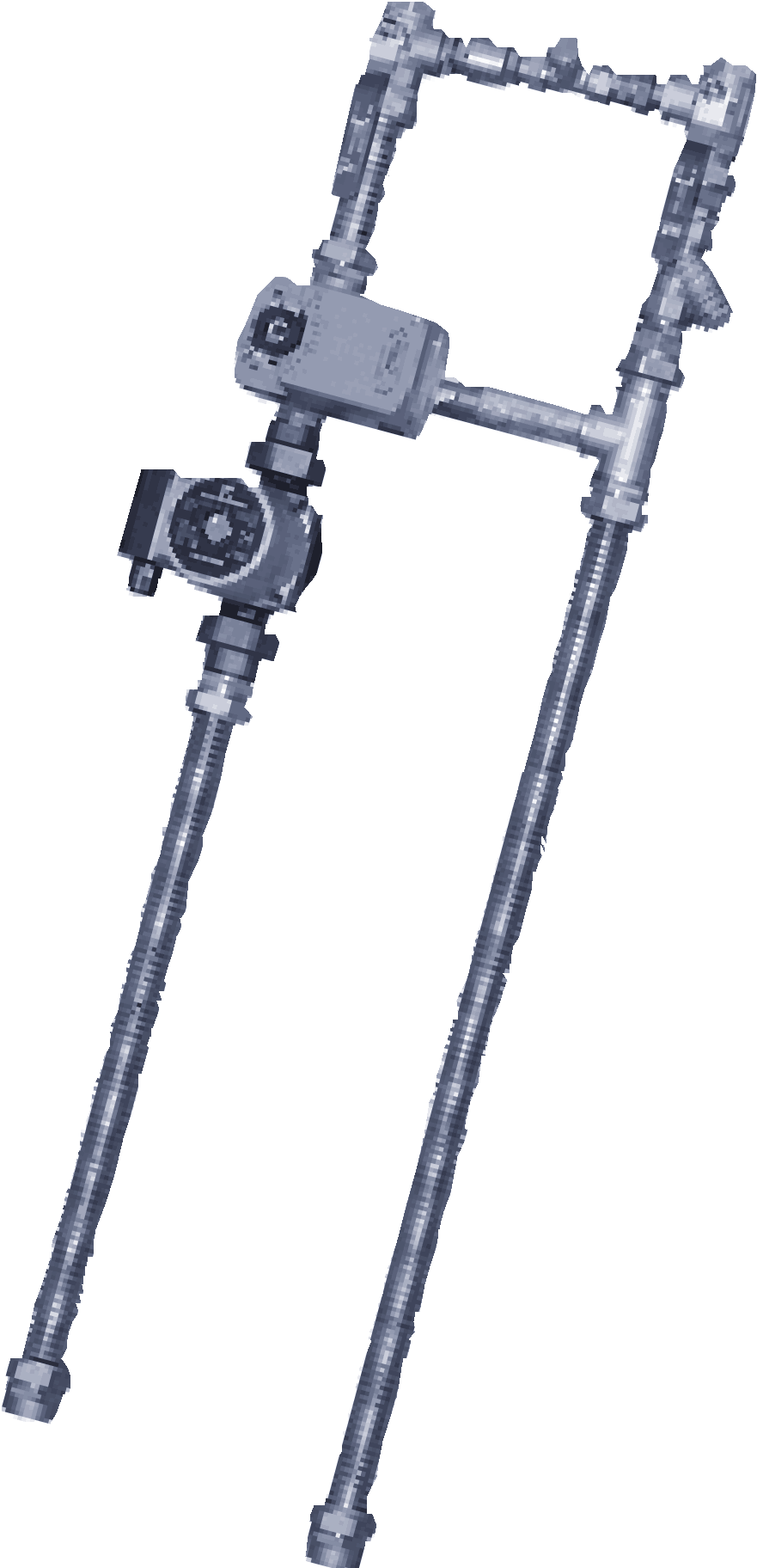 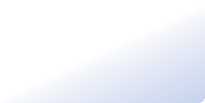 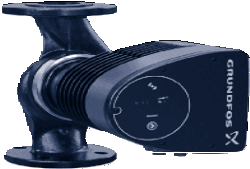 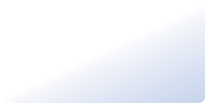 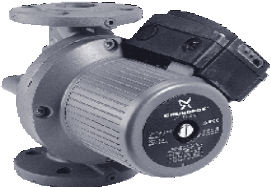 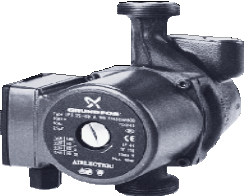 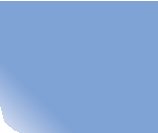 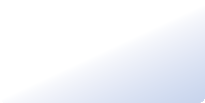 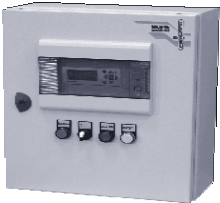 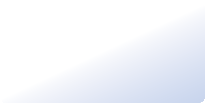 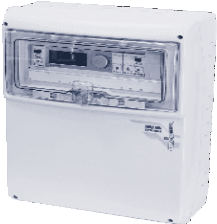 * Другие конфигурации модулей изготавливаются в соответствии с бланком заказа на стр. 100.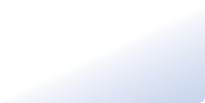 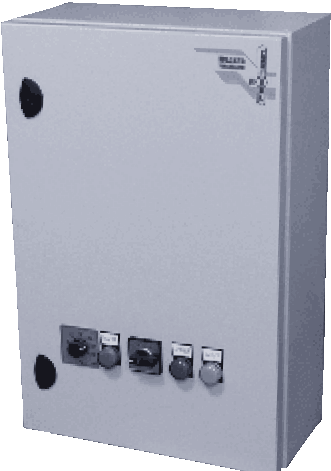 * Другие конфигурации модулей изготавливаются в соответствии с бланком заказа на стр. 100.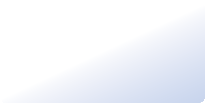 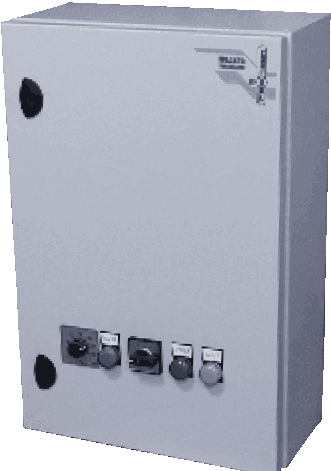 *  Другие конфигурации модулей изготавливаются в соответствии с бланком заказа на стр. 100.121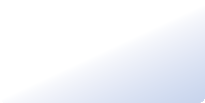 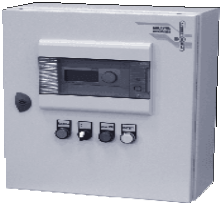 *  Другие конфигурации модулей изготавливаются в соответствии с бланком заказа на стр. 100. 	БлАНк ЗАкАЗА	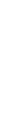 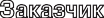 ВоЗДуШНыЙ клАПАННАГРеВАтелЬохлАДителЬутилиЗАЦияВеНтилятоРРегулируемые параметрыТемпература:    Приточного воздуха	 В помещении с ограничением	 Каскадное	 Переключение Приток-Помещение по наружной температуреВлажность:	 Приточного воздуха	 В помещенииПолное резервирование системы Диспетчеризация  (сетевые протоколы)Заказчик: 	/ 	Подпись	Ф.И.О.	М.П.Дата заполнения: 	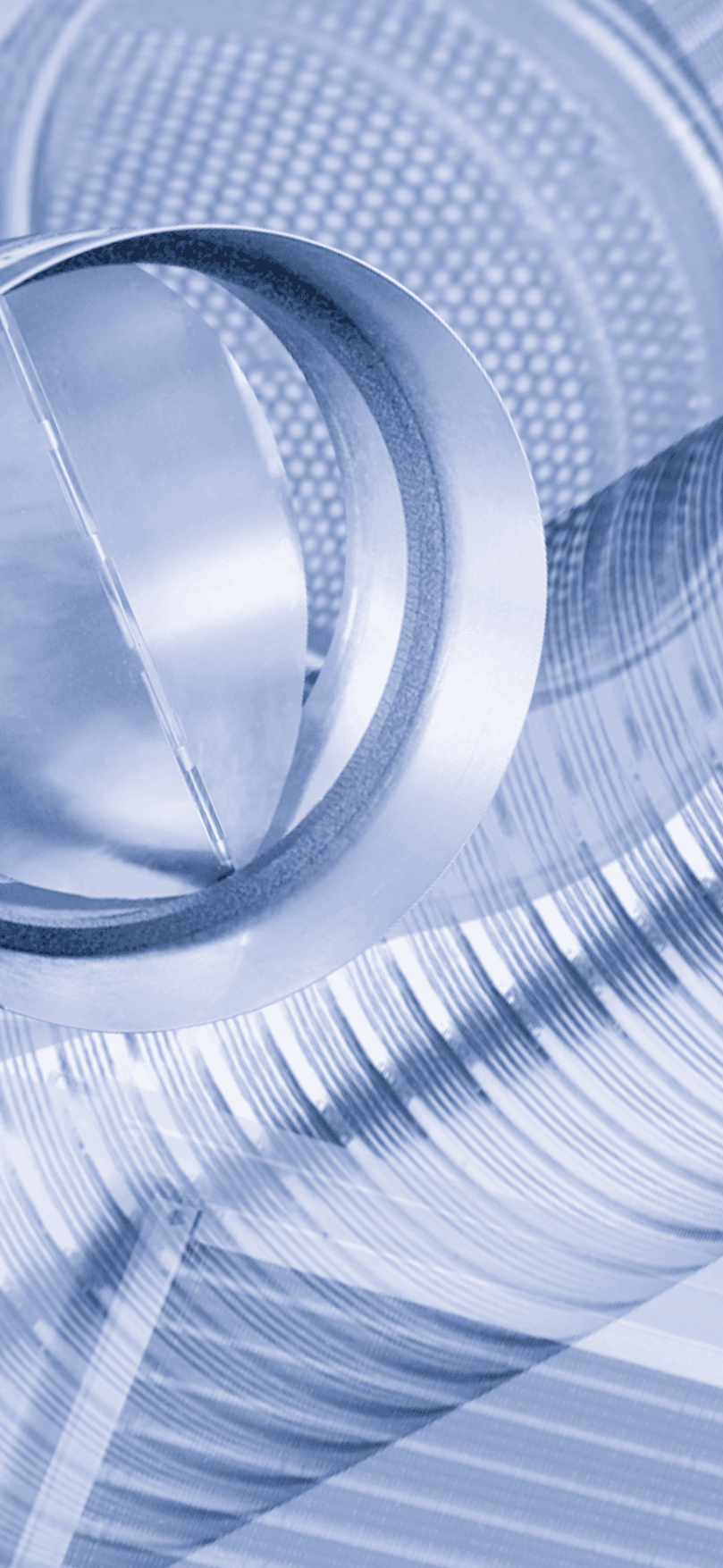 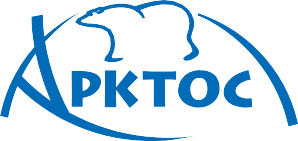 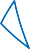 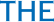 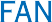 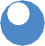 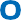 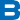 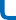 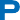 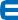 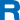 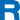 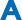 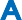 Аксессуары и  принадлежности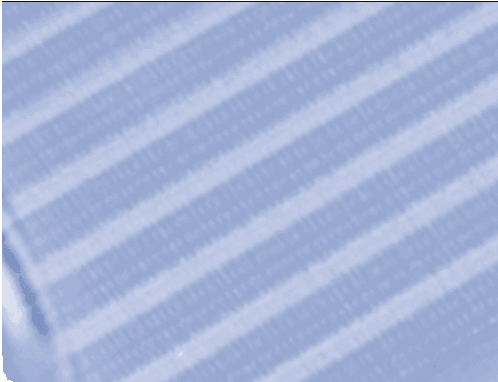 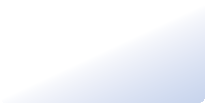 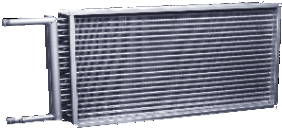 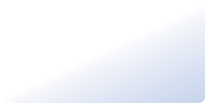 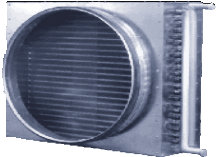 * Приведенные параметры рассчитаны для температуры входящего воздуха T=-28°C.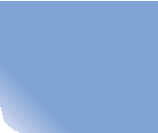 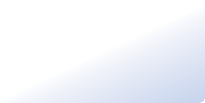 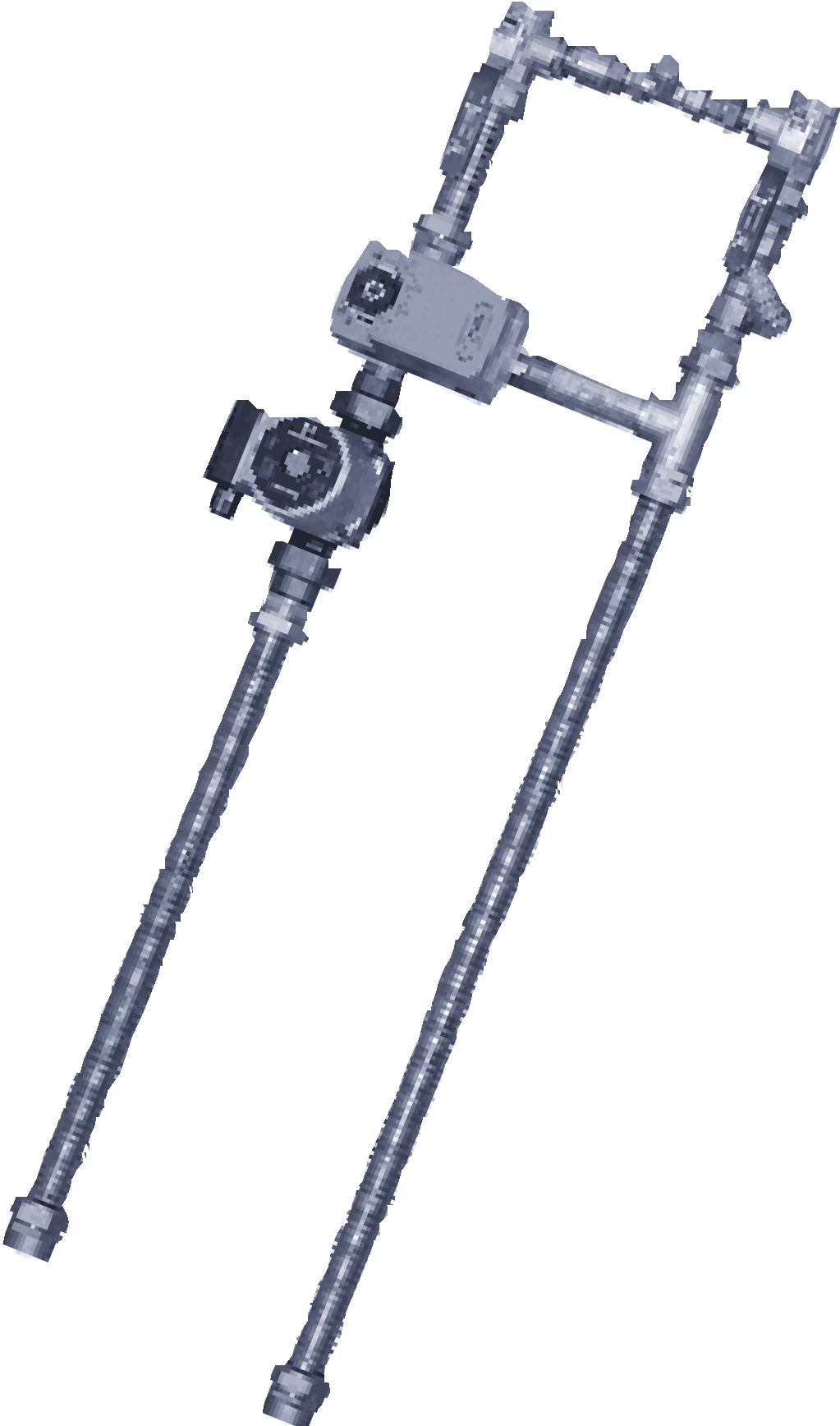 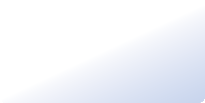 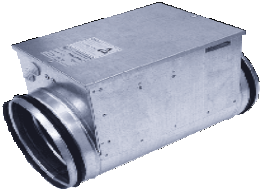 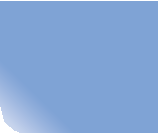 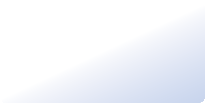 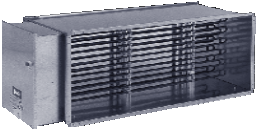 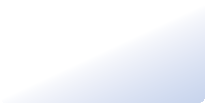 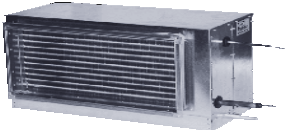 * Приведенные параметры рассчитаны для температуры входящего воздуха T=30°C с влажностью 50%, темпе- ратура испарения фреона Tи =5°С.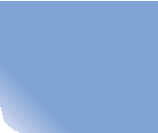 * Приведенные параметры рассчитаны для температуры входящего воздуха T=30°C с влажностью 50%, температуры воды T=7/12°С.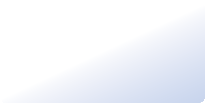 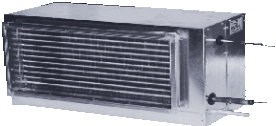 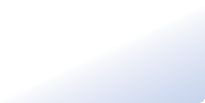 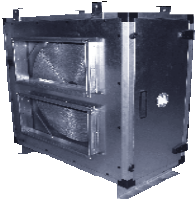 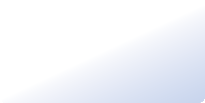 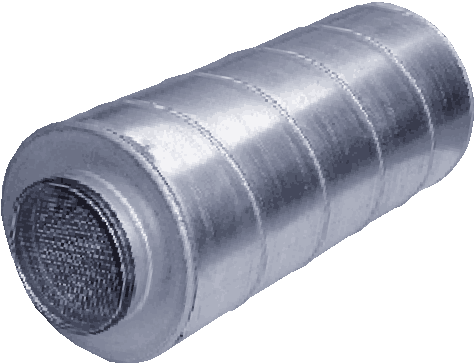 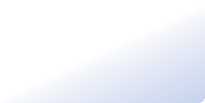 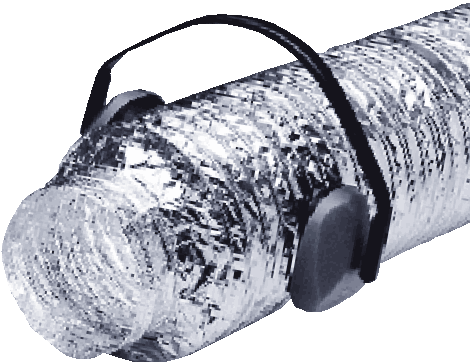 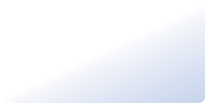 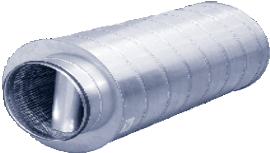 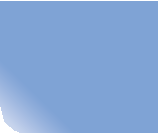 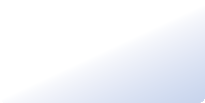 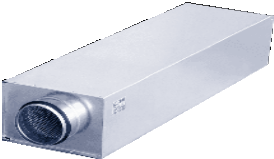 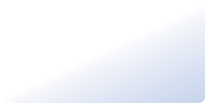 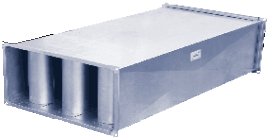 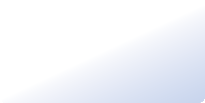 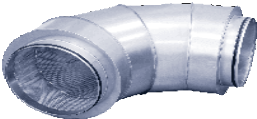 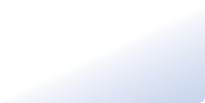 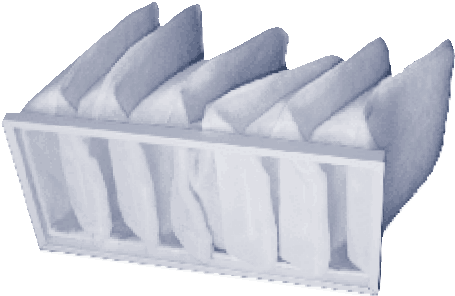 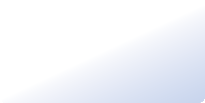 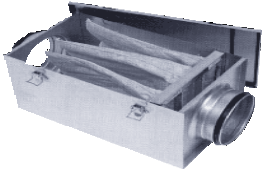 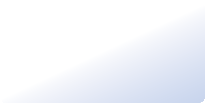 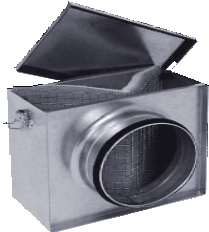 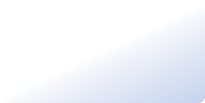 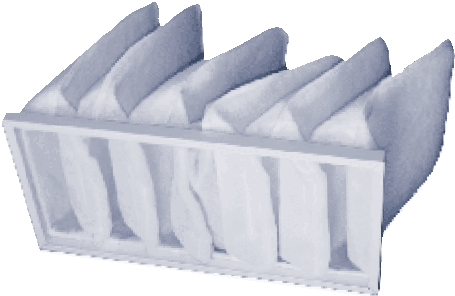 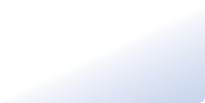 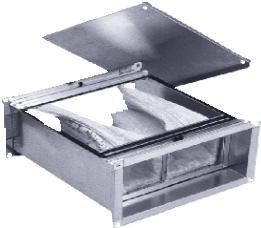 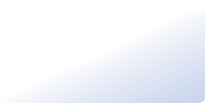 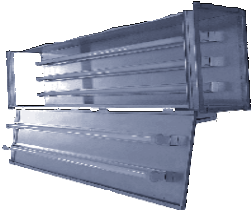 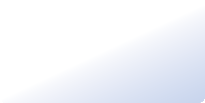 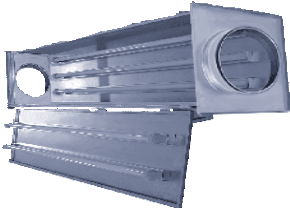 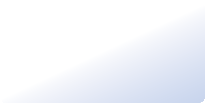 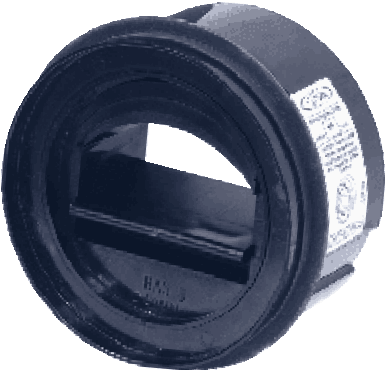 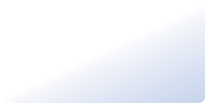 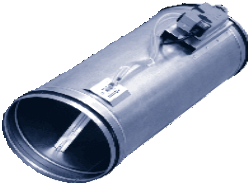 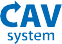 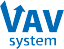 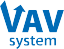 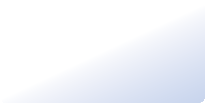 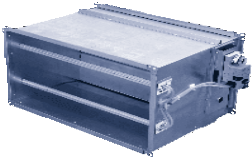 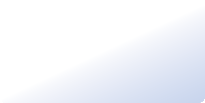 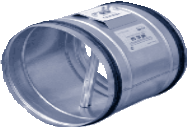 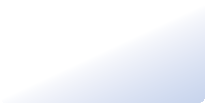 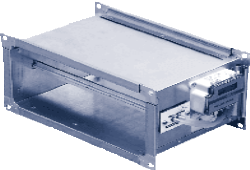 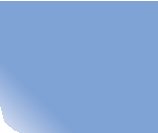 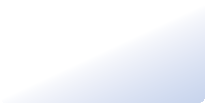 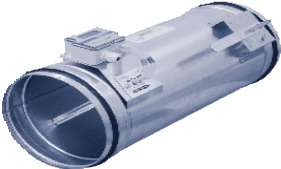 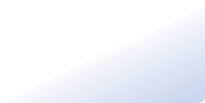 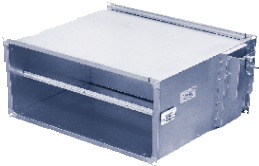 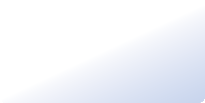 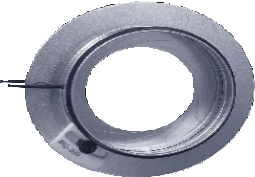 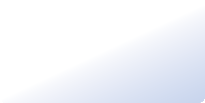 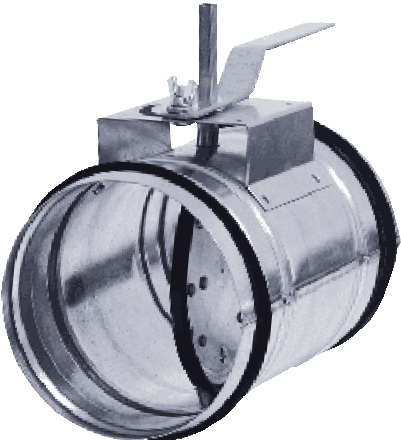 Примечание: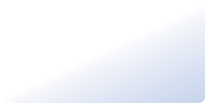 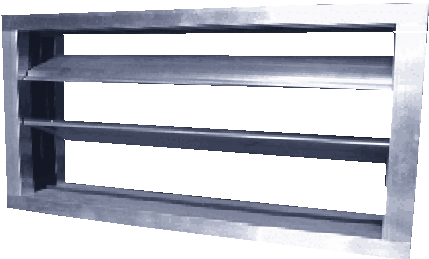 По запросу могут поставляться клапаны других размеров.Максимальный размер клапана АВК – 20002000 мм, СВК-НС – 25002400 мм.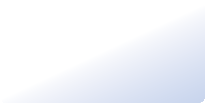 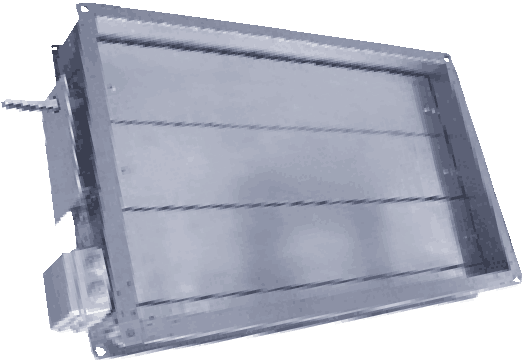 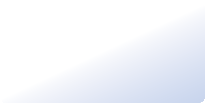 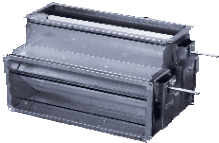 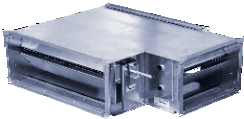 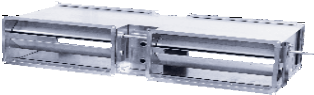 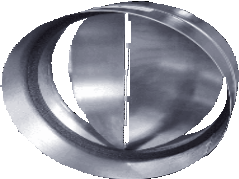 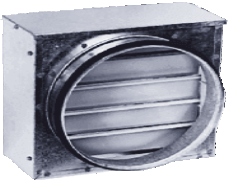 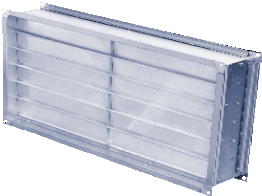 гибкие ВоздУxоВодыALUDUCT (POLAR BEAR)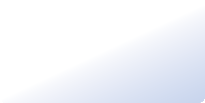 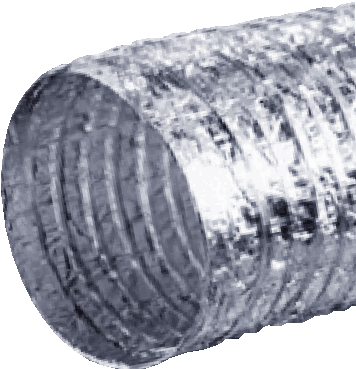 Гибкие неизолированные воздуховоды. Изготавливаются ламинированием пяти слоев алюминиевой фольги и поли- эфира с витками высокопрочной стальной проволоки между слоями. Воздуховоды ALUDUCT легко соединяются с каналами круглого и овального сечения. Они эффективно используются в системах кондиционирования и вентиля- ции с низким и средним давлением. Рабочая температура от -30° до +140°С, максимальное давление 2500  Па.ISODUCT (POLAR BEAR)Гибкие теплоизолированные воздуховоды. Воздуховоды ISODUCT состоят из стандартного воздуховода ALUDUCT, 25 мм слоя теплоизоляции плотностью 16 кг/м3 и армированного наружного покрытия из многослойной алюмини- евой фольги и полиэфира. Они предназначены для систем вентиляции и кондиционирования воздуха с низким и средним давлением. Воздуховоды ISODUCT легко соединяются с каналами круглого и овального сечения. Рабочая температура от -30° до +140°С, максимальное давление 2500 Па.SONODUCT (POLAR BEAR)Гибкие звукопоглощающие теплоизолированные воздуховоды предназначены для систем вентиляции и кондицио- нирования воздуха с низким и средним давлением. Воздуховоды SONODUCT состоят из: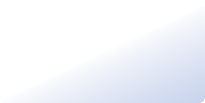 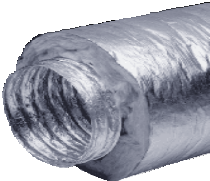 Микроперфорированного воздуховода ALUDUCT, обернутого полиэфирной пленкой. Это предотвращает диффу- зию теплоизоляции;25 мм слоя теплоизоляции, плотностью 16 кг/м3; Наружного покрытия из многослойной алюминиевой фольги и полиэфира с армированным усилением. Воздуховоды SONODUCT легко соединяются с каналами круглого и овального сечения. Рабочая температура от -30° до +140°С, максимальное давление 2500 Па.ALU-light (POLAR BEAR)Гибкие неизолированные воздуховоды. Изготавливаются из многослойной полиэфирной металлизированной ленты с витками стальной проволоки между слоями. Воздуховоды ALU-light легко соединяются с каналами круглого и оваль- ного сечения. Они эффективно используются в системах кондиционирования и вентиляции с низким и средним дав- лением. Рабочая температура от -30° до +80°С, максимальное давление 800 Па.SONO-light  (POLAR BEAR)Гибкие звукопоглощающие теплоизолированные воздуховоды предназначены для систем вентиляции и кондицио- нирования воздуха с низким и средним давлением. Воздуховоды SONO-light состоят  из: Микроперфорированного воздуховода ALU-light, обёрнутого полиэфирной пленкой. Это предотвращает диффу- зию теплоизоляции;25 мм слоя теплоизоляции, плотностью 16 кг/м3;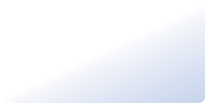 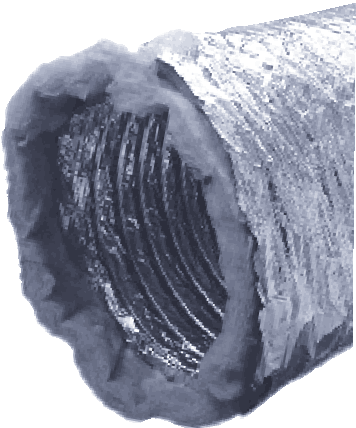  Наружного покрытия из многослойной алюминиевой фольги и металлизированной ленты с армированным уси- лением.Воздуховоды SONO-light легко соединяются с каналами круглого и овального сечения. Рабочая температура от -30° до +80°С, максимальное давление 800 Па.ПВ (АРкТоС)Полужесткие воздуховоды, предназначенные для принудительной системы вентиляции и кондиционирования воздуха, воздушных выбросов с-малым, средним и высоким давлением. Воздуховоды Арктос-ПВ изготавлива- ют из алюминия. Они легко соединяются с каналами круглого и овального сечения. Рабочая температура от -30° до +250°С, максимальное давление 5000 Па.* Цены приведены в рублях.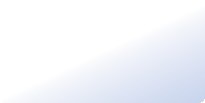 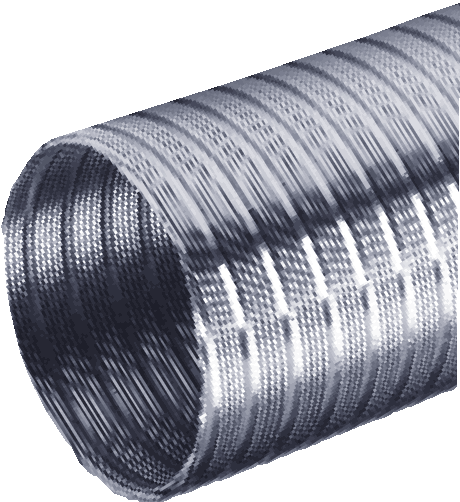 ** Стандартная длина воздуховода ПВ (Арктос) 5 м в одной упаковке.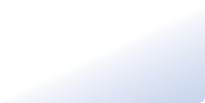 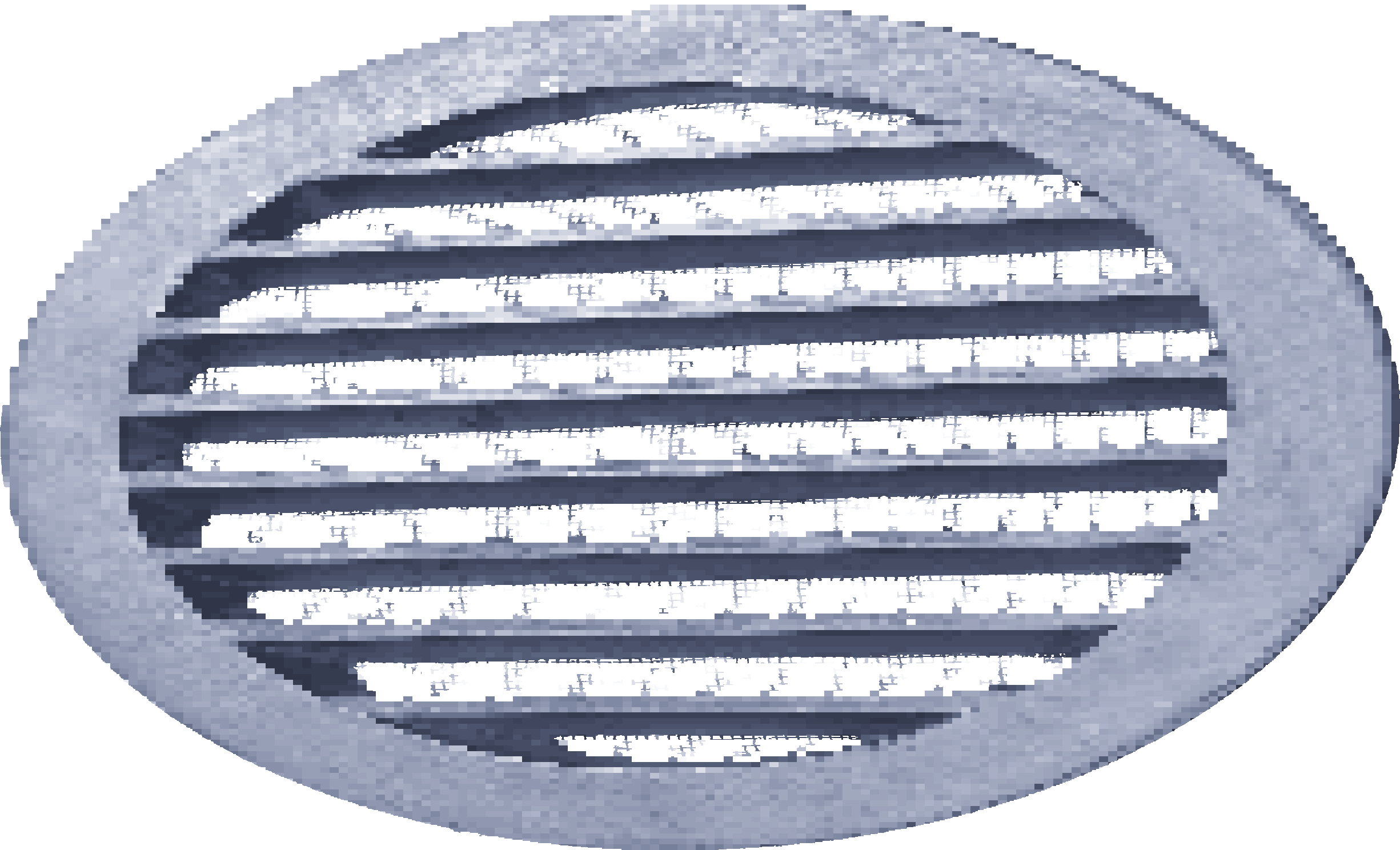 наружные алюминиевые решетки АРн и АРн-С (АРкТоС)Алюминиевые наружные решетки предназначены для забора свежего воздуха и удаления загрязненного воздуха из зданий. Решетки представляют собой прямоугольную раму с установленными в нее неподвижными жалюзи, форма которых обеспечивает отделение капель влаги из наружного воздуха и препятствует проникновению атмосферных осадков с улицы. АРН – наружные решетки. АРН-С – наружные решетки с защитной сеткой.Cтандартный цвет — RAL 9016 (белый).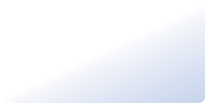 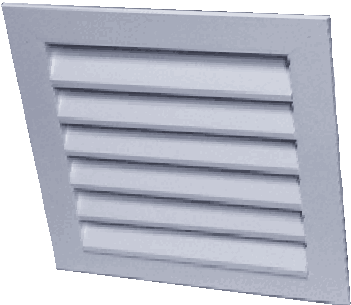 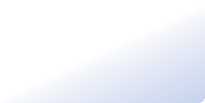 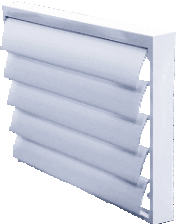 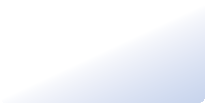 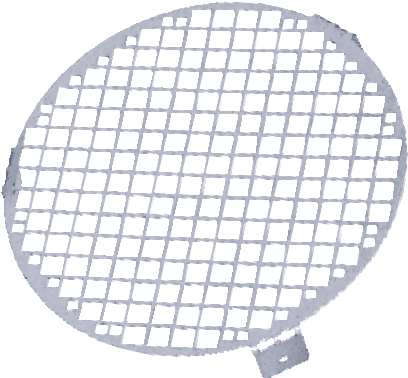 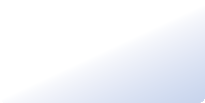 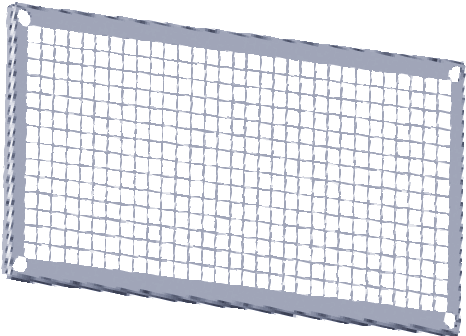 инерционные алюминиевые решетки АгС (АРкТоС)Инерционные решетки АГС предназначены для автоматического перекрытия воздуховодов с целью исключения сво- бодного перетекания воздуха в вентиляционных системах и для автоматического перекрытия выбросных отверстий при неработающем вентиляторе.Стандартный цвет — RAL 9016 (белый).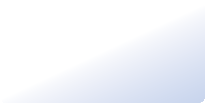 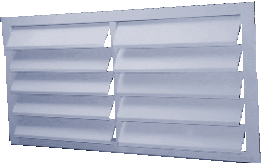 канальные инерционные алюминиевые решетки АРк (АРкТоС)Канальные инерционные решетки АРК предназначены для автоматического перекрытия воздуховодов с целью исключения свободного перетекания воздуха в вентиляционных системах и для автоматического перекрытия выбросных отверстий при неработающем вентиляторе.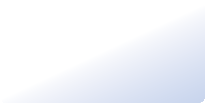 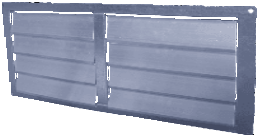 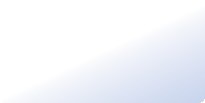 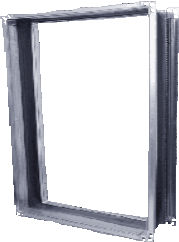 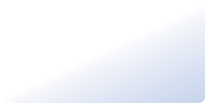 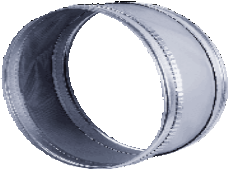 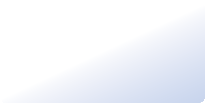 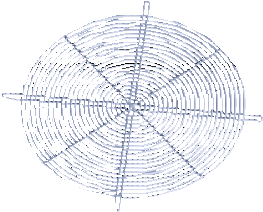 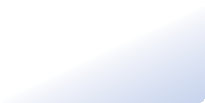 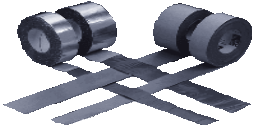 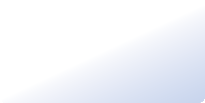 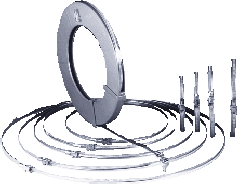 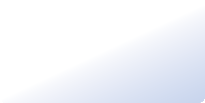 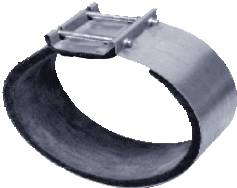 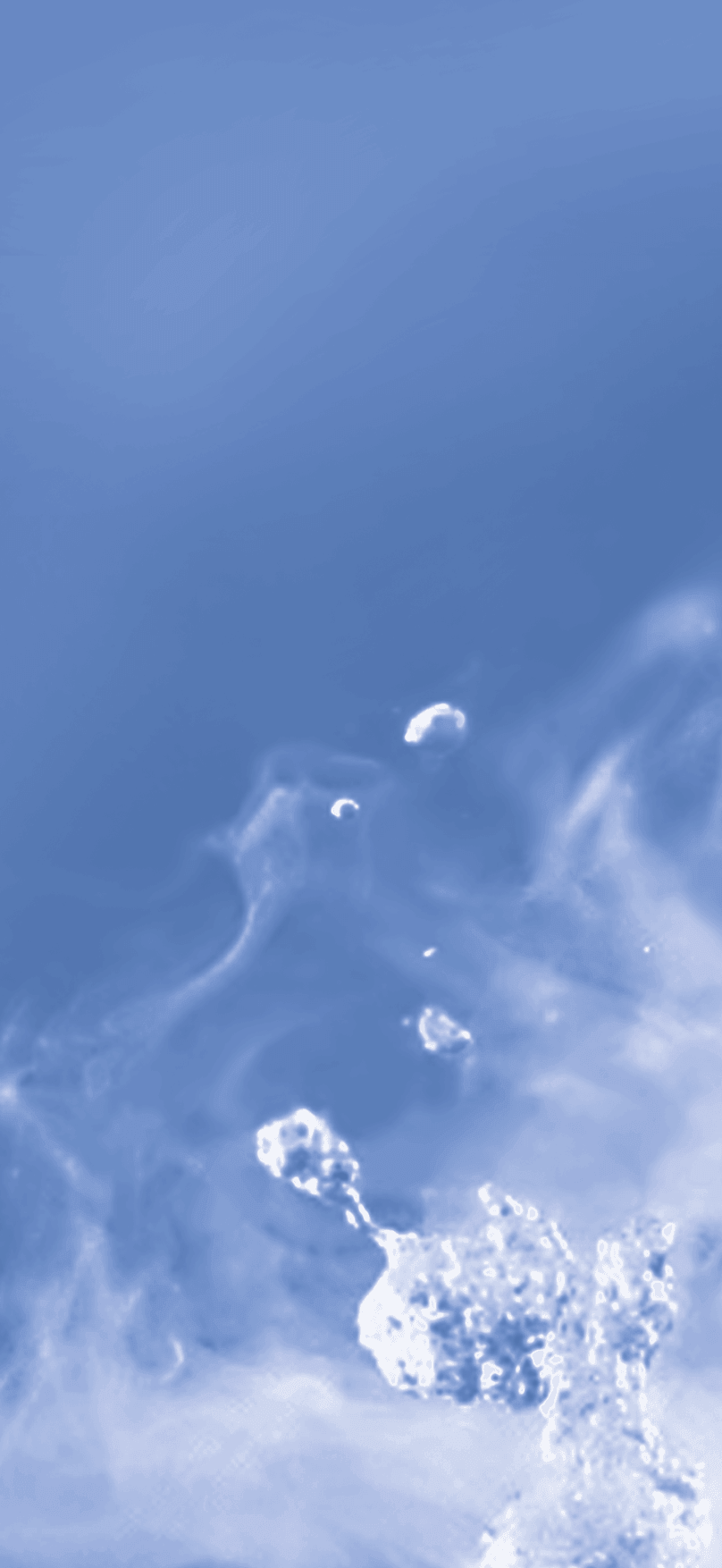 Противопожарные клапаны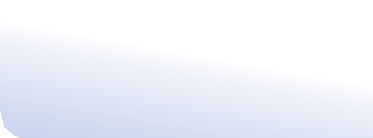 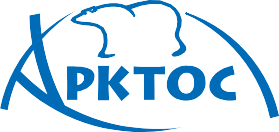 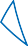 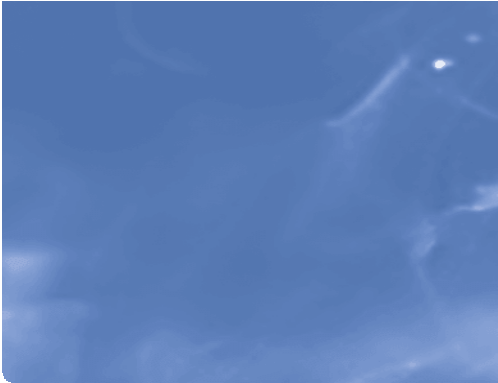 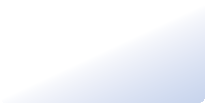 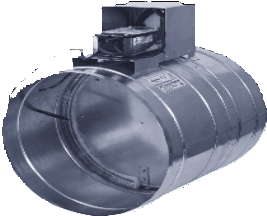 ПротивоПожарные клаПаны круглого СеЧениЯклапаны окС–1M(60) – 1 час и окС–1M(120) – 2 часа (арктоС)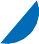 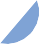 Примечание:Клапаны стандартных типоразмеров всегда есть на складе .Клапаны 100, 125, 140 и 160 изготавливаются из клапана 200 на фланцах с переходами.Стоимость клапанов ОКС-1М с реверсивным приводом Polar Bear : +45 евро к стоимости клапана ОКС-1М с электромеханическим приводом Polar Bear.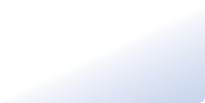 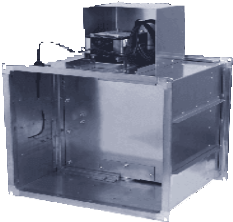 издание 15.02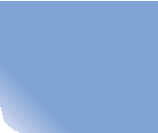 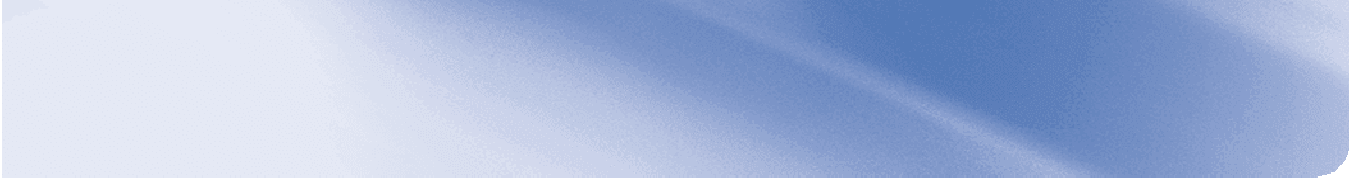 прайс-ЛИСТПротивоПожарные клаПаны ПрЯмоугольного СеЧениЯклапаны окС–1м(60) – 1 час и окС–1м(120) – 2 часа (арктоС)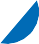 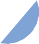 Примечание:Клапаны стандартных типоразмеров всегда есть на складе .Нестандартные клапаны изготавливаются со сторонами от 100 до 2000 мм с шагом 50 м. Цена определяется по большей стороне.Клапаны с периметром более  4 м изготавливаются в кассетном исполнении.Стоимость клапанов ОКС-1М с реверсивным приводом Polar Bear : +45 евро к стоимости клапана ОКС-1М с электромеханическим приводом Polar Bear.153клаПаны ПротивоДымной вентилЯЦииСтеновые клапаны ДкС-1м – 1,5 часа (арктоС)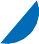 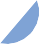 Декоративная решетка для клапанов ДкСРДГ – решетка с горизонтальными жалюзи, параллельно стороне A РДВ – решетка с вертикальными жалюзи, параллельно стороне ВПримечание: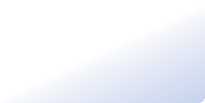 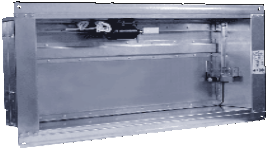 Минимальный размер клапанов ДКС-1М с электромагнитным приводом – 250250; ДКС-1М с реверсивным приводом Polar Bear – 300300.Стоимость клапанов ДКС-1М с периметром до 2,8 м равна стоимости клапана 700500.Клапаны с периметром более 2,8 м изготавливаются в виде кассет из нескольких клапанов.ДКС–1ММодельНапряжение, ВМакс. ток, АГабаритные размеры (ВШГ), ммЦенаЦенаРеГулятоРы  скоРости ВеНтилятоРоВЭлектронные регуляторы скорости серии VRS и RRS (POLAR BEAR)РеГулятоРы  скоРости ВеНтилятоРоВЭлектронные регуляторы скорости серии VRS и RRS (POLAR BEAR)РеГулятоРы  скоРости ВеНтилятоРоВЭлектронные регуляторы скорости серии VRS и RRS (POLAR BEAR)РеГулятоРы  скоРости ВеНтилятоРоВЭлектронные регуляторы скорости серии VRS и RRS (POLAR BEAR)РеГулятоРы  скоРости ВеНтилятоРоВЭлектронные регуляторы скорости серии VRS и RRS (POLAR BEAR)евроVRS 1,5N2301,582826540евроVRS 2,5N2302,582826547евроVRS 42304,0828265115евроVRS 62306,017811392115евроVRS 1023010,017811392150евроVRS 1,5/DN2301,586359456евроVRS 2,5/DN2302,586359460евроПятиступенчатые регуляторы скорости серии VRTE и VRTT-L (POLAR BEAR)Пятиступенчатые регуляторы скорости серии VRTE и VRTT-L (POLAR BEAR)Пятиступенчатые регуляторы скорости серии VRTE и VRTT-L (POLAR BEAR)Пятиступенчатые регуляторы скорости серии VRTE и VRTT-L (POLAR BEAR)Пятиступенчатые регуляторы скорости серии VRTE и VRTT-L (POLAR BEAR)евроVRTE 1,52301,5205115100108евроVRTE 3,52303,5255170140147евроVRTE 52305,0255170140173евроVRTE 7,52307,5305200140215евроVRTE 1023010,0325300185325евроVRTE 1323013,0325300185372евроVRTT-L 1,54001,5325300175400евроVRTT-L 2,54002,5325300175455евроVRTT-L 44004,0425300175495евроVRTT-L 64006,0425300235606евроVRTT-L 84008,0425300235736евроVRTT-L 1140011,0430300235850евроПятиступенчатые регуляторы скоростис переключателем "макс/мин" скорость серии VRDE и VRDT-L (POLAR BEAR)Пятиступенчатые регуляторы скоростис переключателем "макс/мин" скорость серии VRDE и VRDT-L (POLAR BEAR)Пятиступенчатые регуляторы скоростис переключателем "макс/мин" скорость серии VRDE и VRDT-L (POLAR BEAR)Пятиступенчатые регуляторы скоростис переключателем "макс/мин" скорость серии VRDE и VRDT-L (POLAR BEAR)Пятиступенчатые регуляторы скоростис переключателем "макс/мин" скорость серии VRDE и VRDT-L (POLAR BEAR)евроVRDE 3,52303,5305200155270евроVRDE 7,52307,5305200155346евроVRDE 1323013,0425300175550евроVRDT-L 2,54002,5325300175523евроVRDT-L 44004,0425300275675евроVRDT-L 84008,0425400225912евроVRDT-L 1140011,04304002351207евроПрограммируемые пятиступенчатые регуляторы скорости серии VRCE и VRCT-L (POLAR BEAR)Программируемые пятиступенчатые регуляторы скорости серии VRCE и VRCT-L (POLAR BEAR)Программируемые пятиступенчатые регуляторы скорости серии VRCE и VRCT-L (POLAR BEAR)Программируемые пятиступенчатые регуляторы скорости серии VRCE и VRCT-L (POLAR BEAR)Программируемые пятиступенчатые регуляторы скорости серии VRCE и VRCT-L (POLAR BEAR)евроVRCE 3,52303,5250170136342евроVRCE 7,52307,5305200140489евроVRCE 1323013,0425300225831евроVRCT-L 2,54002,5325300150606евроVRCT-L 44004,0425300200729евроVRCT-L 84008,0430400200912евроVRCT-L 1140011,04304002001207евроЭлектронные регуляторы скорости UVS (POLAR BEAR)Регулирование скорости в зависимости от температуры, давления, влажности, CO2 и т.д.Электронные регуляторы скорости UVS (POLAR BEAR)Регулирование скорости в зависимости от температуры, давления, влажности, CO2 и т.д.Электронные регуляторы скорости UVS (POLAR BEAR)Регулирование скорости в зависимости от температуры, давления, влажности, CO2 и т.д.Электронные регуляторы скорости UVS (POLAR BEAR)Регулирование скорости в зависимости от температуры, давления, влажности, CO2 и т.д.Электронные регуляторы скорости UVS (POLAR BEAR)Регулирование скорости в зависимости от температуры, давления, влажности, CO2 и т.д.евроUVS 32303,017811392291евроUVS 1023010,017811392315евроМодельНапря- жение, В/ГцМакc. ток,Аконтроли- руемый параметртаймер вкл/выклтаймер пере- ключения2 уставокГабаритные размеры (ВШГ), ммЦенаЦенаЭлектронные регуляторы скорости серии CVS (POLAR BEAR)Электронные регуляторы скорости серии CVS (POLAR BEAR)Электронные регуляторы скорости серии CVS (POLAR BEAR)Электронные регуляторы скорости серии CVS (POLAR BEAR)Электронные регуляторы скорости серии CVS (POLAR BEAR)Электронные регуляторы скорости серии CVS (POLAR BEAR)Электронные регуляторы скорости серии CVS (POLAR BEAR)Электронные регуляторы скорости серии CVS (POLAR BEAR)евроCVS 3 TE1230/503,0Температура√-255170140324евроCVS 10 TE1230/5010,0Температура√-255170140392евроCVS 3 TE2230/503,0Температура√√255170140324евроCVS 10 TE2230/5010,0Температура√√255170140392евроCVS 3 RH1230/503,0Влажность√-255170140324евроCVS 10 RH1230/5010,0Влажность√-255170140392евроCVS 3 RH2230/503,0Влажность√√255170140324евроCVS 10 RH2230/5010,0Влажность√√255170140392евроCVS 3 DP1230/503,0Давление√-255170140324евроCVS 10 DP1230/5010,0Давление√-255170140392евроCVS 3 DP2230/503,0Давление√√255170140324евроCVS 10 DP2230/5010,0Давление√√255170140392евроCVS 3 CO1230/503,0Концентрация CO2√-255170140324евроCVS 10 CO1230/5010,0Концентрация CO2√-255170140392евроCVS 3 CO2230/503,0Концентрация CO2√√255170140324евроCVS 10 CO2230/5010,0Концентрация CO2√√255170140392евроCVS 3 AQ1230/503,0Качество воздуха√-255170140324евроCVS 10 AQ1230/5010,0Качество воздуха√-255170140392евроCVS 3 AQ2230/503,0Качество воздуха√√255170140324евроCVS 10 AQ2230/5010,0Качество воздуха√√255170140392евроCVS 3 TС1230/503,0Температура и концентрацияCO2√-255170140324евроCVS 10 TС1230/5010,0Температура и концентрацияCO2√-255170140392евроCVS 3 TС2230/503,0Температура и концентрацияCO2√√255170140324евроCVS 10 TС2230/5010,0Температура и концентрацияCO2√√255170140392евроМодельНапряжениеВыходной сигналГабаритные размеры (ВШГ), ммЦенаЦенаРегуляторы PSF, PSF-M, PTF и PSS-M (POLAR BEAR)Регуляторы PSF, PSF-M, PTF и PSS-M (POLAR BEAR)Регуляторы PSF, PSF-M, PTF и PSS-M (POLAR BEAR)Регуляторы PSF, PSF-M, PTF и PSS-M (POLAR BEAR)Регуляторы PSF, PSF-M, PTF и PSS-M (POLAR BEAR)евроPSFОт вентилятора или 10 В пост.Плавный 0–10 В82826538евроPSF-MОт вентилятора или 10 В пост.Плавный 0–10 В82826549евроPTFОт вентилятора или 10 В пост.4 ступени в диапазоне 0–10 В82826549евроPSS-M230 В/50 ГцПлавный 0–10 В,0–20 мА, ШИМ82826557евроМодельописаниеЦенаЦенаРеГулятоРы  Для ЭлектРоНАГРеВАтелеЙРегуляторы для электронагревателей (REGIN)РеГулятоРы  Для ЭлектРоНАГРеВАтелеЙРегуляторы для электронагревателей (REGIN)РеГулятоРы  Для ЭлектРоНАГРеВАтелеЙРегуляторы для электронагревателей (REGIN)ЕвроPulserСимисторный регулятор температуры, макс. нагрузка 3,6 кВт (230 В, 1 фаза) или 6,4 кВт (400 В, 2 фазы), монтаж настенный101ЕвроPulser-МСимисторный регулятор температуры с функцией ограничения мин./макс. температуры, макс. нагрузка 3,6 кВт (230 В, 1 фаза) или 6,4 кВт(400 В, 2 фазы), монтаж настенный117ЕвроPulser220X010Симисторный силовой модуль с управлением от внешнего сигнала 0–10 В, макс. нагрузка 3,6 кВт (230 В, 1 фаза), монтаж настенный142ЕвроPulser380X010Симисторный силовой модуль с управлением от внешнего сигнала 0–10 В, макс. нагрузка 6,4 кВт (400 В, 2 фазы), монтаж настенный142ЕвроPulser/DСимисторный регулятор температуры, макс. нагрузка 3,6 кВт (230 В, 1 фаза) или 6,4 кВт (400 В, 2 фазы), монтаж на DIN-рейке101ЕвроPulser-X/DСимисторный силовой модуль с управлением от внешнего сигнала 0–10 В, макс. нагрузка 3,6 кВт (230 В, 1 фаза) или 6,4 кВт (400 В, 2 фазы),монтаж на DIN-рейке144ЕвроPulser-ADDДополнительный силовой модуль для серии Pulser, макс. нагрузка 3,6 кВт (230 В, 1 фаза) или 6,4 кВт (400 В, 2 фазы), монтаж настенный101ЕвроTTC2000Симисторный регулятор температуры, макс. нагрузка 17 кВт (400 В, 3 фазы), функция ограничения мин./макс. температуры, монтаж настенный517ЕвроTTC25Симисторный регулятор температуры, макс. нагрузка 17 кВт (400 В, 3 фазы), функция ограничения мин./макс. температуры, 0–10 В, монтаж на DIN-рейке453ЕвроTTC25XСимисторный регулятор мощности с управлением от внешнего сигнала 0–10 В, макс. нагрузка 17 кВт (400 В, 3 фазы), монтаж на DIN-рейке417ЕвроTTC40FСимисторный регулятор температуры, макс. нагрузка 27 кВт (400 В, 3 фазы), функция ограничения мин./макс. температуры, 0–10 В, монтаж на DIN-рейке575ЕвроTTC40FXСимисторный регулятор мощности с управлением от внешнего сигнала 0–10 В, макс. нагрузка 27 кВт (400 В, 3 фазы), монтаж на DIN-рейке528ЕвроTTC63FСимисторный регулятор температуры, макс. нагрузка 43 кВт (400 В, 3 фазы), функция ограничения мин./макс. температуры, 0–10 В, монтаж на DIN-рейке769ЕвроTTC80FСимисторный регулятор температуры, макс. нагрузка 55 кВт (400 В, 3 фазы), функция ограничения мин./макс. температуры, 0–10 В, монтаж на DIN-рейке915ЕвроTT-S4/DШаговый регулятор для серии TTC. 4 релейных выхода 2 А, 250 В, напряжение питания 24 В, монтаж на DIN-рейке270ЕвроTT-S6/DШаговый регулятор для серии TTC. 6 релейных выходов 2 А, 250 В, напряжение питания 24 В, монтаж на DIN-рейке338ЕвроПотенциометр для задания температуры (REGIN)Потенциометр для задания температуры (REGIN)Потенциометр для задания температуры (REGIN)ЕвроTBI-30Задатчик температуры для Pulser и ТТС, диапазон от 0 до +30°С, монтаж панельный, IP2037ЕврокоНтРоллеРыконфигурируемые контроллеры Optigo (REGIN)коНтРоллеРыконфигурируемые контроллеры Optigo (REGIN)коНтРоллеРыконфигурируемые контроллеры Optigo (REGIN)ЕвроOptigo OP5Конфигурируемый контроллер для вентиляции, 1AI (Pt1000),1SPI (внешний задатчик температуры в стандарте Pt1000), 1DI (0–1), 1UI (0–10 В или 0,1), 2AO (0–10 В)164ЕвроOptigo OP10Конфигурируемый контроллер для вентиляции, отопления и ГВС.2AI (Pt1000), 1SPI (внешний задатчик температуры в стандарте Pt1000), 2DI (0–1), 1UI (Pt1000 или 0,1), 2AO (0–10 В), 2DO (24 В перем.,макс 0,5 А), 1DO (релейный 230 В перем., макс 5 А)215ЕвроOptigo OP10-230Конфигурируемый контроллер для вентиляции, отопления и ГВС. 2AI (Pt1000), 1SPI (внешний задатчик температуры в стандарте Pt1000), 2DI (0–1), 1UI (Pt1000 или 0,1), 2AO (0–10 В), 2DO (24 В перем., макс 0,5 А),1DO (релейный 230 В перем., макс 5 А.) Напряжение питания 230 В232ЕвроМодельописаниеЦенаЦенаПрограммируемые контроллеры EXOcompact (REGIN)Программируемые контроллеры EXOcompact (REGIN)Программируемые контроллеры EXOcompact (REGIN)ЕвроC150-SПрограммируемый контроллер, 4AI (0–10 В, 0(4)...20мА, Pt1000, Ni1000), 3AO (0–10 B), 4DI (0,1), 4DO (24 B пост./перем., макс. 2 А). Порты: 1RS-485683ЕвроC150D-SПрограммируемый контроллер, 4AI (0–10 В, 0(4)...20мА, Pt1000, Ni1000), 3AO (0–10 B), 4DI (0,1), 4DO (24 B пост./перем., макс. 2 А), с дисплеем.Порты:  1RS-485788ЕвроС152T-3Программируемый контроллер, 4AI (0–10 В, 0(4)...20мА, Pt1000, Ni1000), 3AO (0–10 B), 4DI (0,1), 4DO (24 B пост./перем., макс. 2 А).Порты: 1TCP/IP и 1RS-485ЕвроC152DT-3Программируемый контроллер, 4AI (0–10 В, 0(4)...20мА, Pt1000, Ni1000), 3AO (0–10 B), 4DI (0,1), 4DO (24 B пост./перем., макс. 2 А), с дисплеем.Порты: 1TCP/IP и 1RS-4851195ЕвроC280-SПрограммируемый контроллер, 4AI (0–10 В, 0(4)...20мА, Pt1000, Ni1000), 5AO (0–10 В), 4UI (0–10 В, 0(4)...20мА, Pt1000, Ni1000 или 0,1), 8DI (0,1), 7DO(24 В пост./перем., макс. 2 А). Порты: 1RS-4851273ЕвроC282-3Программируемый контроллер, 4AI (0–10 В, 0(4)...20мА, Pt1000, Ni1000), 5AO (0–10 В), 4UI (0–10 В, 0(4)...20мА, Pt1000, Ni1000 или 0,1), 8DI (0,1), 7DO(24 В пост./перем., макс. 2 А). Порты: 2RS-4851477ЕвроC280D-SПрограммируемый контроллер, 4AI (0–10 В, 0(4)...20мА, Pt1000, Ni1000), 5AO (0–10 В), 4UI (0–10 В, 0(4)...20мА, Pt1000, Ni1000 или 0,1), 8DI (0,1), 7DO(24 В пост./перем., макс. 2 А), с дисплеем. Порты: 1RS-4851378ЕвроC282D-3Программируемый контроллер, 4AI (0–10 В, 0(4)...20мА, Pt1000, Ni1000), 5AO (0–10 В), 4UI (0–10 В, 0(4)...20мА, Pt1000, Ni1000 или 0,1), 8DI (0,1), 7DO(24 В пост./перем., макс. 2 А), с дисплеем. Порты: 2RS-4851582ЕвроC280L-SПрограммируемый контроллер, 4AI (0–10 В, 0(4)...20мА, Pt1000, Ni1000), 5AO (0–10 В), 4UI (0–10 В, 0(4)...20мА, Pt1000, Ni1000 или 0,1), 8DI (0,1), 7DO(24 В пост./перем., макс. 2 А). Порты: 1LON и 1RS-4851477ЕвроC280DL-SПрограммируемый контроллер, 4AI (0–10 В, 0(4)...20мА, Pt1000, Ni1000), 5AO (0–10 В), 4UI (0–10 В, 0(4)...20мА, Pt1000, Ni1000 или 0,1), 8DI (0,1), 7DO(24 В пост./перем., макс. 2 А), с дисплеем. Порты: 1LON и 1RS-4851582ЕвроC282T-3Программируемый контроллер, 4AI (0–10 В, 0(4)...20мА, Pt1000, Ni1000), 5AO (0–10 В), 4UI (0–10 В, 0(4)...20мА, Pt1000, Ni1000 или 0,1), 8DI (0,1), 7DO (24 Впост./перем., макс. 2 А). Порты: 1TCP/IP и 1RS-4851680ЕвроC283T-3Программируемый контроллер, 4AI (0–10 В, 0(4)...20мА, Pt1000, Ni1000), 5AO (0–10 В), 4UI (0–10 В, 0(4)...20мА, Pt1000, Ni1000 или 0,1), 8DI (0,1), 7DO (24 Впост./перем., макс. 2 А). Порты: 1TCP/IP и 2RS-4851786ЕвроC282DT-3Программируемый контроллер, 4AI (0–10 В, 0(4)...20мА, Pt1000, Ni1000), 5AO (0–10 В), 4UI (0–10 В, 0(4)...20мА, Pt1000, Ni1000 или 0,1), 8DI (0,1), 7DO (24 Впост./перем., макс. 2 А), с дисплеем. Порты: 1TCP/IP и 1RS-4851785ЕвроC283DT-3Программируемый контроллер, 4AI (0–10 В, 0(4)...20мА, Pt1000, Ni1000), 5AO (0–10 В), 4UI (0–10 В, 0(4)...20мА, Pt1000, Ni1000 или 0,1), 8DI (0,1), 7DO (24 Впост./перем., макс. 2 А), с дисплеем. Порты: 1TCP/IP и 2RS-4852240МодельописаниеЦенаЦенаМодульные программируемые контроллеры EXOflex (REGIN)Модульные программируемые контроллеры EXOflex (REGIN)Модульные программируемые контроллеры EXOflex (REGIN)ЕвроEH11-SОдносекционный процессорный модуль786ЕвроEH10-SОдносекционный модуль расширения217ЕвроEH21-SДвухсекционный процессорный модуль1099ЕвроEH20-SДвухсекционный модуль расширения453ЕвроEH31-SТрехсекционный процессорный модуль1372ЕвроEH30-SТрехсекционный модуль  расширения676ЕвроEH41-SЧетырехсекционный процессорный модуль1641ЕвроEH40-SЧетырехсекционный модуль расширения886ЕвроМодули для контроллеров EXOflex (REGIN)Модули для контроллеров EXOflex (REGIN)Модули для контроллеров EXOflex (REGIN)ЕвроEP1011Источник питания 24 В пост. для процессорных модулей EH11-S, EH21-S, EH31-S, EH41-S696ЕвроEP1004Источник питания 24 В пост. для модулей расширения EH10-S, EH20-S, EH30-S, EH40-S620ЕвроEP2032Модуль дискретных входов (32DI)675ЕвроEP3016Модуль дискретных выходов (16DO)641ЕвроEP4024Модуль комбинированнных входов/выходов (16DI; 8DO)662ЕвроEP5012Модуль аналоговых входов (12AI)841ЕвроEP6012Модуль аналоговых выходов (12AO)965ЕвроEP7218Комбинированный модуль входов/выходов (12AI и 6AO)841ЕвроEP7408Коммуникационный модуль с набором комбинированных входов/выходов (2DI, 4AI и 2AO)786ЕвроEP7416Модуль с набором комбинированных входов/выходов (2DI, 4AI и 2AO)765ЕвроEP8101Коммуникационный   модуль400ЕвроEP8102Двухпортовый коммуникационный модуль689ЕвроEP8210Сетевой адаптер для подключения контроллеров EXOflex к сетям LON TP/FT-10910ЕвроEP8282Сетевой адаптер для подключения контроллеров EXOflex к сетям Ethernet. Поддержка DHCP, DNS572ЕвроX9035Модуль зарядного устройства/ИБП для EXOflexЕвроX9017Интерфейсная плата KNX/EIB для модулей   EXOflexЕвроX1176Внешний модуль для подключения устройств M-BUS/SIOX к контроллерам стандарта EXOline. Питание 24 В пост./перем., IP65ЕвроАксессуары (опции) для контроллеров EXOcompact, CORRIGO E и EXOflex (REGIN)Аксессуары (опции) для контроллеров EXOcompact, CORRIGO E и EXOflex (REGIN)Аксессуары (опции) для контроллеров EXOcompact, CORRIGO E и EXOflex (REGIN)ЕвроE3-DSPПульт управления для контроллеров Corrigo/EXOcompact Степень защиты IP30113ЕвроED9200Пульт управления для контроллеров Corrigo/EXOcompact/EXOflex, без дисплея. Степень защиты IP41519ЕвроED9200IP65Пульт управления для контроллеров Corrigo/EXOcompact/EXOflex, без дисплея. Степень защиты IP65564ЕвроED-TCVПульт управления с сенсорным дисплеем для контроллеров Corrigo290ЕвроED-RUПульт управления для контроллеров Corrigo/EXOcompact/EXOflex, с задатчиком и встроенным датчиком комнатной температуры93ЕвроED-RU-OПульт управления для контроллеров  Corrigo/EXOcompact/EXOflex,с задатчиком, встроенным датчиком комнатной температуры и кнопкой присутствия97ЕвроED-RU-FПульт управления для контроллеров Corrigo/EXOcompact/EXOflex, с задатчиком, встроенным датчиком комнатной температуры и переключателем скорости вентиляторов109ЕвроED-RU-FOПульт управления для контроллеров Corrigo/EXOcompact/EXOflex, с задатчиком, встроенным датчиком комнатной температуры, переключателем скорости вентиляторов и кнопкой присутствия116ЕвроED-RU-DOПульт управления для контроллеров  Corrigo/EXOcompact/EXOflex,с дисплеем, задатчиком, встроенным датчиком комнатной температуры и кнопкой присутствия115ЕвроED-RU-DFOПульт управления для контроллеров  Corrigo/EXOcompact/EXOflex,с дисплеем, задатчиком, встроенным датчиком комнатной температуры, переключателем скорости вентиляторов и кнопкой присутствия121ЕвроМодельописаниеЦенаЦенаАксессуары (опции) для контроллеров EXOcompact, CORRIGO E и EXOflex (REGIN)Аксессуары (опции) для контроллеров EXOcompact, CORRIGO E и EXOflex (REGIN)Аксессуары (опции) для контроллеров EXOcompact, CORRIGO E и EXOflex (REGIN)ЕвроED-RU-DOSПульт управления для контроллеров EXOcompact/EXOflex, с дисплеем, кноп- ками и встроенным датчиком комнатной температуры121ЕвроED-RU-HПульт управления для контроллеров  Corrigo/EXOcompact/EXOflex,со скрытым задатчиком и встроенным датчиком комнатной температуры91ЕвроEP0000Заглушка слота расширения для модулей EH23,7ЕвроEX8282Шлюз для интеграции контроллеров с интерфейсом RS-232/RS-485 (EXOline) в сети TCP/IP682ЕвроCVT-USB-485Конвертер для подключения устройств с интерфейсом RS-485 к РС через порт USB83ЕвроEXO-COMMUNICATORЛокальный веб-сервер, шлюз между протоколом EXOline и протоколами BACnet, N2- System91 (Johnsos Controls), S-bus (SAIA), TrendЕвроМодули ввода/вывода для контроллеров EXOcompact и EXOflex (REGIN)Модули ввода/вывода для контроллеров EXOcompact и EXOflex (REGIN)Модули ввода/вывода для контроллеров EXOcompact и EXOflex (REGIN)ЕвроIO-RU-7Модуль ввода/вывода, 1хAI (Pt1000), 1xUI (Pt1000 или дискретный), 2хDI, 3xUO (24 В пост./перем., макс. 2А или 0-10 В)146ЕвроIO-RU-10Модуль ввода/вывода, 1хAI (Pt1000), 1xUI (Pt1000 или дискретный), 2хDI, 4xDO (24 В пост./перем., макс. 0,5А), 2xUO (24 В пост./перем., макс. 2А или 0-10 В)181ЕвроIO-16AIМодуль ввода, 16хAI (0-10 В, 0(4)-20 мА, Pt1000, Ni1000 (только CAN-Bus), 0-10 кОм)327ЕвроIO-16DIМодуль ввода, 16хDI327ЕвроIO-16DO-MМодуль вывода, 16хD0 (реле, макс. нагрузка 230В/(1)4А)501ЕвроIO-8DO8AI-MМодуль ввода/вывода, 8хAI (0-10 В, 0(4)-20 мА, Pt1000, Ni1000 (только CAN-Bus), 0-10 кОм), 8хD0 (реле, макс. нагрузка 230В/(1)4А)389ЕвроIO-8DO8AO-MМодуль вывода, 8xAO (0-10 В), 8хD0 (реле, макс. нагрузка 230В/(1)4А)459ЕвроIO-4X4-MМодуль ввода/вывода, 4хAI (0-10 В, 0(4)-20 мА, Pt1000, Ni1000 (толькоCAN-Bus), 0-10 кОм), 4хDI, 4xAO (0-10 В), 4хD0 (реле, макс. нагрузка 230В/(1)4А)403ЕвроРегуляторы температуры AQUAlite (REGIN)Регуляторы температуры AQUAlite (REGIN)Регуляторы температуры AQUAlite (REGIN)ЕвроAL24A1TКомнатный регулятор температуры, управляющий сигнал 0–10 В или 3-поз.99ЕвроAL24A1ККанальный регулятор температуры, управляющий сигнал 0–10 В131Еврокомнатные контроллеры Regio Mini (REGIN)комнатные контроллеры Regio Mini (REGIN)комнатные контроллеры Regio Mini (REGIN)ЕвроRCКомнатный контроллер для поддержания температуры, с задатчиком. Управление приводами охладителя/нагревателя 0–10 В или 2-поз.143ЕвроRC-TКомнатный контроллер для поддержания температуры, с задатчиком. Управление приводами охладителя/нагревателя 3-поз.ЕвроRC-OКомнатный контроллер для поддержания температуры, с задатчикоми кнопкой присутствия. Управление приводами охладителя/нагревателя 0–10 В или 2-поз.160ЕвроRC-TOКомнатный контроллер для поддержания температуры, с задатчиком и кнопкой присутствия. Управление приводами охладителя/нагревателя 3-поз.ЕвроRC-HКомнатный контроллер для поддержания температуры, со скрытым задат- чиком. Управление приводами охладителя/нагревателя 0–10 В или 2-поз.160ЕвроRC-DOКомнатный контроллер для поддержания температуры, с дисплееми кнопкой присутствия. Управление приводами охладителя/нагревателя 0–10 В или 2-поз.172ЕвроRC-DTOКомнатный контроллер для поддержания температуры, с дисплеем и кноп- кой присутствия. Управление приводами охладителя/нагревателя 3-поз.183ЕвроRC-FКомнатный контроллер для поддержания температуры. Управление 3-ско- ростным вентилятором* фанкойла. Управление приводами охладителя/нагревателя 0–10 В или 2-поз.166ЕвроRC-FOКомнатный контроллер для поддержания температуры, с кнопкой присут- ствия. Управление 3-скоростным вентилятором* фанкойла.Управление приводами охладителя/нагревателя 0–10 В или 2-поз.172ЕвроRC-DFOКомнатный контроллер для поддержания температуры, с дисплеем и кнопкой присутствия. Управление 3-скоростным вентилятором* фанкойла. Управление приводами охладителя/нагревателя 0–10 В или 2-поз.177ЕвроМодельописаниеЦенаЦенакомнатные контроллеры Regio Maxi (REGIN)комнатные контроллеры Regio Maxi (REGIN)комнатные контроллеры Regio Maxi (REGIN)ЕвроRCP-100Комнатный программируемый контроллер с сетевым интерфейсом RS-485. Входы и выходы: 2AI, 3DI, 4DO349ЕвроRCP-100LКомнатный программируемый контроллер с сетевым интерфейсом LON. Входы и выходы: 2AI, 3DI, 4DO616ЕвроRCP-100TКомнатный программируемый контроллер с сетевым интерфейсом TCP/IP. Входы и выходы: 2AI, 3DI, 4DO616ЕвроRCP-100FКомнатный программируемый контроллер с сетевым интерфейсом RS-485. Входы и выходы: 2AI, 3DI, 4DO, 3RO (управление вентилятором)361ЕвроRCP-100FLКомнатный программируемый контроллер с сетевым интерфейсом LON. Входы и выходы: 2AI, 3DI, 4DO, 3RO (управление вентилятором)630ЕвроRCP-100FTКомнатный программируемый контроллер с сетевым интерфейсом TCP/IP. Входы и выходы: 2AI, 3DI, 4DO, 3RO (управление вентилятором)630ЕвроRCP-200Комнатный программируемый контроллер с сетевым интерфейсом RS-485. Входы и выходы: 2AI, 2AO, 3DI,  2DO372ЕвроRCP-200LКомнатный программируемый контроллер с сетевым интерфейсом LON. Входы и выходы: 2AI, 2AO, 3DI,  2DO643ЕвроRCP-200TКомнатный программируемый контроллер с сетевым интерфейсом TCP/IP. Входы и выходы: 2AI, 2AO, 3DI,  2DO643ЕвроRCP-200FКомнатный программируемый контроллер с сетевым интерфейсом RS-485. Входы и выходы: 2AI, 2AO, 3DI, 2DO, 3RO (управление  вентилятором)383ЕвроRCP-200FLКомнатный программируемый контроллер с сетевым интерфейсом LON. Входы и выходы: 2AI, 2AO, 3DI, 2DO, 3RO (управление  вентилятором)656ЕвроRCP-200FTКомнатный программируемый контроллер с сетевым интерфейсом TCP/IP. Входы и выходы: 2AI, 2AO, 3DI, 2DO, 3RO (управление  вентилятором)656Еврокомнатные пульты RU (REGIN)комнатные пульты RU (REGIN)комнатные пульты RU (REGIN)ЕвроRU-DOSКомнатный пульт для всех моделей RCP, с дисплеем и кнопкой присутствия. Управление 3-скоростным вентилятором фанкойла,жалюзи и освещением, контроль CO2 и влажности воздуха.119ЕвроRUКомнатный пульт для RCP, с задатчиком96,2ЕвроRU-OКомнатный пульт для RCP, с задатчиком и кнопкой присутствия98ЕвроRU-DOКомнатный пульт для RCP, с дисплеем и кнопкой присутствия116ЕвроRU-FКомнатный пульт для RCP…F, с задатчиком. Управление 3-скоростным вентилятором  фанкойла101ЕвроRU-FOКомнатный пульт для RCP…F, с задатчиком и кнопкой присутствия. Управление 3-скоростным вентилятором фанкойла103ЕвроRU-DFOКомнатный пульт для RCP…F, с дисплеем и кнопкой присутствия. Управление 3-скоростным вентилятором фанкойла119ЕвроАксессуары для комнатных контроллеров Regio (REGIN)Аксессуары для комнатных контроллеров Regio (REGIN)Аксессуары для комнатных контроллеров Regio (REGIN)ЕвроKG-A/1Датчик конденсации влаги, длина кабеля 1 мЕвроX1178Силовой модуль для контроллеров Regio RC-…F… Монтаж настенныйЕвроRU-CBL-10Кабель для соединения комнатного пульта RU... с контроллером RCP... Длина 10 мЕвроIR24-PДатчик присутствия с релейным выходом. Монтаж настенныйЕвроIR24-PСДатчик присутствия с релейным выходом. Монтаж потолочныйЕвроМодельописаниеЦенаЦенаSCADA-коНтРоллеРыПрограммируемые контроллеры LINX (LOYTEC)SCADA-коНтРоллеРыПрограммируемые контроллеры LINX (LOYTEC)SCADA-коНтРоллеРыПрограммируемые контроллеры LINX (LOYTEC)ЕвроLINX-150Программируемый контроллер для работы в сетях LON, BACnet, KNX, Modbus, ZigBee PRO и M-Bus. Встроенный сетевой интерфейс для удаленно- го доступа к каналу LON TP/FT-10. Порты: 2Ethernet IP-852, BACnet/IP, Modbus TCP), 1TP/FT-10, 1LIOB FT, 1RS-485 (BACnet MS/TP илиModbus RTU), 1LIOB Connect, 1EXT (M-Bus или KNX TP1 или Zig Bee PRO), 2USB-A, 1USB-B (ПК). Встроенный коммутатор Ethernet4161ЕвроLINX-151Программируемый контроллер для работы в сетях LON, BACnet, KNX, Modbus, ZigBee PRO и M-Bus. Встроенные маршрутизаторыLON TP/FT-10 – LON IP-852 и BACnet MS/TP – BACnet/IP. Порты: 2Ethernet (IP-852, BACnet/IP, Modbus TCP), 1TP/FT-10, 1LIOB FT, 1RS-485(BACnet MS/TP или Modbus RTU), 1LIOB Connect, 1EXT (M-Bus или KNX TP1 или Zig Bee PRO), 2USB-A, 1USB-B (ПК). Встроенный коммутатор Ethernet4900ЕвроLINX-120Программируемый контроллер для работы в сетях LON, KNX, Modbus, ZigBee PRO и M-Bus. Порты: 2Ethernet (IP-852, Modbus TCP), 1TP/FT-10, 1LIOB FT, 1RS-485 (Modbus RTU), 1(LIOB Connect, 1EXT (M-Bus или KNX TP1 или Zig Bee PRO), 2USB-A, 1USB-B (ПК). Удаленный сетевой интерфейс для канала LON TP/FT-10. Встроенный коммутатор Ethernet3178ЕвроLINX-121Программируемый контроллер для работы в сетях LON, KNX, Modbus, ZigBee PRO и M-Bus. Порты: 2Ethernet (IP-852, Modbus TCP), 1TP/FT-10, 1LIOB FT, 1RS-485 (Modbus RTU), 1LIOB Connect, 1EXT (M-Bus или KNX TP1 или Zig Bee PRO), 2USB-A, 1USB-B (ПК). Встроенный маршрути- затор LON TP/FT-10-LON IP-852. Встроенный коммутатор Ethernet3917ЕвроLINX-110Программируемый контроллер для работы в сетях LON. Порты: 1TP/FT- 10, 1Ethernet (IP-852, Modbus TCP), 1RS-485 (Modbus RTU), 1RS-232 (M-Bus). Удаленный сетевой интерфейс для канала LON TP/FT-101477ЕвроLINX-111Программируемый контроллер для работы в сетях LON. Порты: 1TP/FT- 10, 1Ethernet (IP-852, Modbus TCP), 1RS-485 (Modbus RTU), 1RS-232 (M-Bus). Встроенный маршрутизатор LON TP/FT-10 – LON IP-852.1993ЕвроLINX-220Программируемый контроллер для работы в сетях BACnet, KNX, Modbus, ZigBee PRO и M-Bus. Порты: 2Ethernet (BACnet/IP, Modbus TCP),1RS-485 (BACnet MS/TP или Modbus RTU), 1(LIOB FT, 1(LIOB Connect,1(EXT (M-Bus или KNX TP1 или Zig Bee PRO), 2USB-A, 1USB-B (ПК).Встроенный коммутатор Ethernet3178ЕвроLINX-221Программируемый контроллер для работы в сетях BACnet, KNX, Modbus, ZigBee PRO и M-Bus. Порты: 1TP/FT-10, 2Ethernet (IBACnet/IP, Modbus TCP), 1RS-485 (BACnet MS/TP или Modbus RTU), 1(LIOB FT, 1(LIOB Connect, 1(EXT (M-Bus или KNX TP1 или Zig Bee PRO), 2USB-A, 1USB-B (ПК).Встроенный маршрутизатор BACnet MS/TP – BACnet/IP и коммутатор Ethernet3917ЕвроLINX-210Программируемый контроллер для работы в сетях BACnet. Порты: 1Ethernet (BACnet/IP), 1RS-485 (BACnet MS/TP или Modbus RTU), 1RS-232 (M-Bus)1477ЕвроLINX-211Программируемый контроллер для работы в сетях BACnet. Порты: 1Ethernet (BACnet/IP), 1RS-485 (BACnet MS/TP или Modbus RTU), 1RS-232 (M-Bus). Встроенный маршрутизатор BACnet MS/TP –   BACnet/IP1993Евроконтроллеры LINX (LOYTEC)контроллеры LINX (LOYTEC)контроллеры LINX (LOYTEC)ЕвроLINX-100Контроллер для работы в сетях LON. Порты: 1TP/FT-10,1Ethernet (IP-852, Modbus TCP), 1RS-485 (Modbus RTU), 1RS-232 (M-Bus). Удаленный сетевой интерфейс для канала LON  TP/FT-101253ЕвроLINX-101Контроллер для работы в сетях LON. Порты: 1TP/FT-10,1Ethernet (IP-852, Modbus TCP), 1RS-485 (Modbus RTU), 1RS-232 (M-Bus). Встроенный маршрутизатор LON TP/FT-10-LON IP-8521751ЕвроLINX-200Контроллер для работы в сетях BACnet. Порты: 1Ethernet (BACnet/IP), 1RS-485 (BACnet MS/TP или Modbus RTU), 1RS-232 (M-Bus)1253ЕвроLINX-201Контроллер для работы в сетях BACnet. Порты: 1Ethernet (BACnet/IP), 1RS-485 (BACnet MS/TP или Modbus RTU), 1RS-232 (M-Bus).Встроенный маршрутизатор BACnet MS/TP-BACnet/IP1751ЕвроМодельописаниеЦенаЦенаМодули ввода/вывода для контроллеров LINX (LOYTEC)Модули ввода/вывода для контроллеров LINX (LOYTEC)Модули ввода/вывода для контроллеров LINX (LOYTEC)ЕвроLIOB-100Модуль ввода/вывода. 8UI (0–10 В, 4–20 мА, Pt1000 и NTC10k, DI),2DI (дискретный, счетчик), 2AO (0–10 В), 9DO (5релейных, 250 В перем. или 30 В пост., 6 А; 4симисторных, 24–230 В перем., 1 А)645ЕвроLIOB-101Модуль ввода/вывода. 8UI (0–10 В, 4–20 мА, Pt1000 и NTC10k, DI), 16DI (дискретный, счетчик)595ЕвроLIOB-102Модуль ввода/вывода. 6UI (0–10 В, 4–20 мА, Pt1000 и NTC10k, DI), 6AO (0–10 В), 8DO (релейные, 250 В перем. или 30 В пост., 6 А)696ЕвроLIOB-103Модуль ввода/вывода. 6 UI (0–10 В, 4–20 мА, Pt1000 и NTC10k, DI), 6AO (0–10 В), 4DO (релейные, 250 В перем. или 30 В пост., 16 А)645ЕвроLIOB-131Модуль управления устройствами DALI, 1 канал DALI (до 64 устройств и 16 групп DALI). Встроенный источник питания канала DALI591ЕвроLIOB-150Модуль ввода/вывода. 8UI (0–10 В, 4–20 мА, Pt1000 и NTC10k, DI), 2DI (дискретный, счетчик), 2AO (0–10 В), 8DO (4релейных, 250 В перем. или 30 В пост., 6 А; 4симисторных, 24–230 В перем., 1 А). Порт LON TP/FT-10696ЕвроLIOB-151Модуль ввода/вывода. 8UI (0-10 В, 4-20 мА, Pt1000 и NTC10k, DI), 12DI (дискретный, счетчик). Порт LON TP/FT-10647ЕвроLIOB-152Модуль ввода/вывода. 6UI (0–10 В, 4–20 мА, Pt1000 и NTC10k, DI), 6AO (0–10 В), 8DO (релейных, 250 В перем. или 30 В пост., 6 А). Порт LON TP/FT-10747ЕвроLIOB-153Модуль ввода/вывода. 6UI (0-10 В, 4-20 мА, Pt1000 и NTC10k, DI), 6AO (0-10 В), 5DO (4релейных, 250 В перем. или 30 В пост., 16 А; 1релейный, 250 В перем. или 30 В пост., 16 А). Порт LON TP/FT-10696ЕвроLIOB-154Модуль ввода/вывода. 7UI (0-10 В, 4-20 мА, Pt1000 и NTC10k, DI), 4AO (0-10 В), 7DO (5релейных, 250 В перем. или 30 В пост., 6 А; 2симисторных, 24–230 В перем., 1 А), 1дифференциальное реле давления, 0-500 Па. Порт LON TP/FT-10.696ЕвроLIOB-450Модуль ввода/вывода. 8UI (0-10 В, 4-20 мА, Pt1000 и NTC10k, DI),2DI (дискретный, счетчик), 2AO (0-10 В), 8DO (4релейных, 250 В перем. или 30 В пост., 6 А; 4симисторных, 24–230 В перем., 1 А).Порты 2100Base-T Ethernet, 1LON IP-852.789ЕвроLIOB-451Модуль ввода/вывода. 8UI (0-10 В, 4-20 мА, Pt1000 и NTC10k, DI), 12DI (дискретный, счетчик). Порты 2100Base-T Ethernet, 1LON IP-852.741ЕвроLIOB-452Модуль ввода/вывода. 6UI (0-10 В, 4-20 мА, Pt1000 и NTC10k, DI), 6AO (0-10 В), 8DO (релейные, 250 В перем. или 30 В пост., 6 А).Порты 2100Base-T Ethernet, 1LON IP-852.850ЕвроLIOB-453Модуль ввода/вывода. 6СUI (0-10 В, 4-20 мА, Pt1000 и NTC10k, DI),6AO (0-10 В), 5DO (релейные, 250 В перем. или 30 В пост., 416 А; 16 А). Порты 2100Base-T Ethernet, 1LON IP-852.789ЕвроLIOB-454Модуль ввода/вывода. 7UI (0-10 В, 4-20 мА, Pt1000 и NTC10k, DI), 4AO (0-10 В), 7DO (5релейных, 250 В перем. или 30 В пост., 6 А; 2симисторных, 24–230 В перем., 1 А), 1дифференциальное реле давления, 0-500 Па. Порты 2100Base-T Ethernet, 1LON IP-852.789ЕвроLIOB-A2Адаптер для разнесения модулей LIOB друг от друга67ЕвроАксессуары (опции) для контроллеров LINX и модулей LIOB (LOYTEC)Аксессуары (опции) для контроллеров LINX и модулей LIOB (LOYTEC)Аксессуары (опции) для контроллеров LINX и модулей LIOB (LOYTEC)ЕвроLPOW-2415AИсточник питания. 230 В перем./24 В пост. Для LINX-120, LINX-121, LINX-220, LINX-221, модули ввода/вывода L-IOB133ЕвроLKNX-300KNX интерфейс для контроллеров LINX-15x/12x/22x, LROC-100/150 и шлюза LGATE-950414ЕвроLZIBI-800Интерфейс ZigBee PRO для контроллеров LINX-15x/12x/22x, LROC-100/150 и шлюза LGATE-950414ЕвроLZIBI-801Внешняя антенна для LZIBI-800, длина кабеля 1м, магнитное основание51ЕвроLZIBI-810Маршрутизатор ZigBee PRO. Увеличивает дальность беспроводной связи и расширяет число конечных устройств до 50414ЕвроL-MBUS20Преобразователь уровней M-Bus в RS-232. Поддержка до 20 устройств M-Bus420ЕвроL-MBUS80Преобразователь уровней M-Bus в RS-232. Поддержка до 80 устройств M-Bus605ЕвроМодельописаниеЦенаЦенасетеВАя  иНФРАстРуктуРАМаршрутизаторы (LOYTEC)сетеВАя  иНФРАстРуктуРАМаршрутизаторы (LOYTEC)сетеВАя  иНФРАстРуктуРАМаршрутизаторы (LOYTEC)ЕвроLIP-3ECTBМаршрутизатор между каналами LON TP/FT-10 и LON IP-852. Порты: 1TP/FT-10, 110/100Base-TX Ethernet (IP-852), 1RS-2321315ЕвроLIP-33ECTBМаршрутизатор между каналами LON TP/FT-10 и LON IP-852. Порты: 2TP/FT-10, 110/100Base-TX Ethernet (IP-852), 1RS-2321709ЕвроLIP-3333ECTBМаршрутизатор между каналами LON TP/FT-10 и LON IP-852. Порты: 4TP/FT-10, 110/100Base-TX Ethernet (IP-852), 1RS-2322885ЕвроLIP-1ECTBМаршрутизатор между каналами LON TP/XF-1250 и LON IP-852. Порты: 1TP/XF-1250, 110/100Base-TX Ethernet (IP-852), 1RS-2321315ЕвроLIP-33ECRBМаршрутизатор между каналами LON TP/FT-10 и LON IP-852 c функцией резервирования. Порты: 2TP/FT-10, 110/100Base-TX Ethernet (IP-852), 1RS-2321772ЕвроLS-33CBМаршрутизатор между каналами сети LON TP/FT-10. Порты: 2TP/FT-10,  1RS-232937ЕвроLS-33300CBМаршрутизатор между каналами сети LON TP/FT-10. Порты: 3TP/FT-10,  1RS-2321394ЕвроLS-13CBМаршрутизатор между каналами сети LON TP/FT-10 и LON TP/XF-1250. Порты: 1TP/FT-10, 1TP/XF-1250, 1RS-232937ЕвроLS-13300CBМаршрутизатор между каналами сети LON TP/FT-10 и LON TP/XF-1250. Порты: 1TP/XF-1250, 2TP/FT-10, 1RS-2321394ЕвроLS-13333CBМаршрутизатор между каналами сети LON TP/FT-10 и LON TP/XF-1250. Порты: 1TP/XF-1250, 4TP/FT-10,  1RS-2321600ЕвроLS-11333CBМаршрутизатор между каналами сети LON TP/FT-10 и LON TP/XF-1250. Порты: 2TP/XF-1250, 3TP/FT-10,  1RS-2321660ЕвроLS-11CBМаршрутизатор между каналами сети LON TP/XF-1250. Порты: 2TP/XF-1250,  1RS-232937Евросетевые интерфейсы LON (LOYTEC)сетевые интерфейсы LON (LOYTEC)сетевые интерфейсы LON (LOYTEC)ЕвроNIC852Сетевой интерфейс для сетей стандарта LON IP-852. Аппаратная защита691ЕвроNIC852-SWСетевой интерфейс для сетей стандарта LON IP-852. Программная защита753ЕвроNIC709-PCI100Сетевой интерфейс для подключения ПК к сети LON (CEA-709) через PCI шину. Порты: 1PCI (3,3 В или 5,0 В), 1FT-10/LPT-10, 1TP/XF1250,  1TP/RS485659ЕвроNIC709-USB100Сетевой интерфейс для подключения ПК к сети LON (CEA-709) через USB порт. Порты: 1FT-10/LPT-10, 1TP-XF1250, 1TP/RS485659ЕвроNIC709-IP3E100Удаленный сетевой интерфейс для подключения ПК к сети LON TP/FT-10 через Ethernet783ЕвроNIC709-IP1E100Удаленный сетевой интерфейс для подключения ПК к сети LON TP/FT-1250 через Ethernet783Евротерминаторы  (LOYTEC)терминаторы  (LOYTEC)терминаторы  (LOYTEC)ЕвроLT-03Терминатор для сетей LON. Порты: 1TP/FT-10 или TP/LPT-10, 1сервисный коннектор RJ-45. Шинная и свободная топология64ЕвроLT-13Терминатор для сетей LON. Порты: 1TP/FT-10 (TP/LPT-10), 1TP/XF-1250. Шинная и свободная топология64ЕвроLT-33Терминатор для сетей LON. Порты: 2TP/FT-10 (TP/LPT-10). Шинная и свободная топология64ЕвроLT-04Терминатор для сетей RS-485. Порты: 1RS-485, 1сервисный коннектор RJ-4564ЕвроLT-B4Терминатор для сетей RS-485 с failsafe biasing. Порты: 1RS-48564ЕвроМодельописаниеЦенаЦенаГРАФиЧеские ПАНелиГрафические панели (LOYTEC, REGIN)ГРАФиЧеские ПАНелиГрафические панели (LOYTEC, REGIN)ГРАФиЧеские ПАНелиГрафические панели (LOYTEC, REGIN)ЕвроLVIS-3E100Графическая панель с сенсорным экраном 5,7" (320240, 256 цветов); порты 1LON TP/FT-10, 1100Base-T Ethernet, 2дискретных входа. Функция RNI для сети LON TP/FT-10.Напряжение питания 24 В пост./24 В перем.1809ЕвроLVIS-FRAME1Монтажная коробка для скрытого монтажа LVIS с диагональю экрана 5,7"69ЕвроLVIS-3E112Графическая панель с сенсорным экраном 12,1" TFT (800600, 65535 цветов); порты 1LON TP/FT-10, 2100Base-T Ethernet со встроенным коммутатором, 2USB-A, стерео аудио выход; 2дискретных входа. Функция RNI для сети LON TP/FT-10.Напряжение питания 24 В пост./24 В перем./230 В перем.2791ЕвроLVIS-FRAME12Монтажная коробка для скрытого монтажа LVIS с диагональю экрана 12,1"84ЕвроLVIS-3E115Графическая панель с сенсорным экраном 15" TFT (1024768, 65535 цве- тов); порты 1LON TP/FT-10, 2100Base-T Ethernet со встроенным коммутатором, 2USB-A, стерео аудио выход; 2дискретных входа.Функция RNI для сети LON TP/FT-10.Напряжение питания 24 В пост./24 В перем./230 В перем.3502ЕвроLVIS-FRAME15Монтажная коробка для скрытого монтажа LVIS с диагональю экрана 15"95ЕвроDP89Графическая панель с сенсорным экраном 8,9" (1024600, 262000 цветов); Intel Atom N270 1,6 ГГц, 1 ГБ ОЗУ, 4 ГБ Flash. Порты: 2RS-232, 2USB2.0, 110/100/1000 Мб Ethernet. Адаптер питания 230 В перем./12 В пост.2283ЕвроDP156Графическая панель с сенсорным экраном 15,6" (1366768, 262000 цве- тов); порты: 5RS-232, 110/100/1000 Мб Ethernet, 2USB2.0, 1 ГБ ОЗУ, 4 ГБ Flash, адаптер питания 230 В перем./12 В пост.2482ЕвроПулЬты уПРАВлеНия, теРМостАты, ДАтЧики, Реле, ПРеоБРАЗоВАтели,  ГиГРостАтыПульты управления для фанкойлов  (REGIN)ПулЬты уПРАВлеНия, теРМостАты, ДАтЧики, Реле, ПРеоБРАЗоВАтели,  ГиГРостАтыПульты управления для фанкойлов  (REGIN)ПулЬты уПРАВлеНия, теРМостАты, ДАтЧики, Реле, ПРеоБРАЗоВАтели,  ГиГРостАтыПульты управления для фанкойлов  (REGIN)ЕвроRCF-230DПульт управления для 2-х или 4-х трубных фанкойлов с дисплеем, диапазон от 5 до +35 °С. Управление 2-поз. приводами,3 скорости вентилятора. Питание 230 В, IP2066,4ЕвроRCF-230TDПульт управления для 2-х или 4-х трубных фанкойлов с дисплеем, диапазон от 5 до +35 °С. Управление 2-поз. или 3-поз. приводами, 3 скорости вентилятора. Питание 230 В, IP2066,4ЕвроRCF-230ADПульт управления для 2-х или 4-х трубных фанкойлов с дисплеем, диапазон от 5 до +35 °С. Управление приводами 0–10 В,3 скорости вентилятора. Питание 230 В, IP2072,5ЕвроRCF-230CDПульт управления с сетевым интерфейсом RS-485 (Modbus или EXOline) для 2-х или 4-х трубных фанкойлов с дисплеем, диапазон от 5 до +35 °С. Управление 2-поз. приводами, 3 скорости вентилятора.Питание 230 В, IP20.132ЕвроRCF-230CTDПульт управления с сетевым интерфейсом RS-485 (Modbus или EXOline) для 2-х или 4-х трубных фанкойлов с дисплеем, диапазон от 5 до +35 °С. Управление 2-поз. или 3-поз. приводами, 3 скорости вентилятора.Питание 230 В, IP20.132ЕвроRCF-230CADПульт управления с сетевым интерфейсом RS-485 (Modbus или EXOline) для 2-х или 4-х трубных фанкойлов с дисплеем, диапазон от 5 до +35 °С. Управление приводами 0–10 В, 3 скорости вентилятора.Питание 230 В, IP20.139ЕвроПульт управления для систем вентиляции (POLAR BEAR)Пульт управления для систем вентиляции (POLAR BEAR)Пульт управления для систем вентиляции (POLAR BEAR)ЕвроRCU-31Выносной настенный пульт управления системами приточной вентиляции. Управление вентилятором – три скорости; индикация работы, замены фильтра, аварии; потенциометр уставки температуры. Питание 24 В, IP3082ЕвроМодельописаниеЦенаЦенатермостаты (REGIN, POLAR BEAR)термостаты (REGIN, POLAR BEAR)термостаты (REGIN, POLAR BEAR)ЕвроТM1-PКомнатный электронный термостат, диапазон от 0 до +30°С, переключающий контакт, 16 А/250 В, питание 230 В, IP3026,7ЕвроТM1N/DЭлектронный 1-ступенчатый термостат, диапазон от 0 до +30°С, замыкающий контакт, 16 А/250 В, питание 230 В, монтаж на DIN-рейке, IP20103ЕвроТM2-24/DЭлектронный 2-ступенчатый термостат, диапазон от 0 до +30°С, 2 замыкающих контакта, 10 А/250 В, питание 24 В,монтаж на DIN-рейке, IP20140ЕвроТА3 (546071)Комнатный электромеханический термостат, диапазон от +5 до +30°С, переключающий контакт 16 А/250 В, IP2012,4ЕвроТА3 (546014)Комнатный электромеханический термостат, диапазон от +5 до +30°С, переключающий контакт 16 А/250 В, индикатор работы, переключатель «Вкл/Выкл», IP2014,5ЕвроТА3 (546231)Комнатный электромеханический термостат, диапазон от +5 до +30°С, переключающий контакт 16 А/250 В, индикатор работы, переключатель «Зима/Лето», IP2021,4ЕвроERTКомнатный электромеханический термостат, диапазон от 0 до +40°С, переключающий контакт 16 А/250 В, IP5440,2ЕвроBRCКонтактный биметаллический термостат, диапазон от +20 до +90 °С, переключающий контакт 16 А/250 В, IP3012,5ЕвроТС2 (542482)Погружной электромеханический термостат, диапазон от 0 до +90°С, переключающий контакт, 10 А/250 В, IP4018,2ЕвроTC2 (542483)Капиллярный электромеханический термостат, диапазон от -35 до +35°С, переключающий контакт 10 А, 250 В, IP40,15,1ЕвроPBFP-2NТермостат защиты от размораживания водяных теплообменников, диапазон от -10 до +15°С, переключающий контакт 10 А/250 В, капиллярная трубка 1,8 м, IP65, кронштейн для крепления капилярной трубки входит в комплект поставки83ЕвроPBFP-3NТермостат защиты от размораживания водяных теплообменников, диапазон от -10 до +15°С, переключающий контакт 10 А/250 В,капиллярная трубка 3 м, IP65, кронштейн для крепления капилярной трубки входит в комплект поставки78ЕвроPBFP-6NТермостат защиты от размораживания водяных теплообменников, диапазон от -10 до +15°С, переключающий контакт 10 А/250 В,капиллярная трубка 6 м, IP65, кронштейн для крепления капилярной трубки входит в комплект поставки83Евротермостаты для теплых полов (REGIN)термостаты для теплых полов (REGIN)термостаты для теплых полов (REGIN)ЕвроFL1-SЭлектронный термостат для теплых полов, диапазон от 0 до +40 °С, 13 А/250 В, питание 230 В, IP21118ЕвроFL1-DЭлектронный термостат для теплых полов c дисплеем и недельным плани- ровщиком, диапазон от 0 до +40 °С, 13 А/250 В, питание 230 В, IP21154ЕвроМодельописаниеЦенаЦенаДатчики температуры PT1000 (REGIN, POLAR BEAR)Датчики температуры PT1000 (REGIN, POLAR BEAR)Датчики температуры PT1000 (REGIN, POLAR BEAR)ЕвроST-K1/PT1000Канальный датчик температуры Pt1000, диапазон от -50 до +160°С, IP6541,3ЕвроTG-KH/PT1000Канальный датчик температуры Pt1000, диапазон от -30 до +70°С, IP6531,6ЕвроST-M1/PT1000Погружной датчик температуры Pt1000 с гильзой (резьба 1/2", длина 85 мм), диапазон от -50 до +160°С, IP6545,2ЕвроTG-DH/PT1000Погружной датчик температуры Pt1000, диапазон от -20 до +120°С, соеди- нение: резьба 1/4", длина 100 мм, IP6545,2ЕвроST-R1/PT1000Комнатный датчик температуры Pt1000 с задатчиком, диапазон от -35 до +70°С, IP3060,9ЕвроTG-R4/PT1000Комнатный датчик температуры Pt1000 с задатчиком, диапазон от 0 до +50°С, IP3060,9ЕвроST-R2/PT1000Комнатный датчик температуры Pt1000, диапазон от -35 до +70°С, IP3018,7ЕвроTG-R5/PT1000Комнатный датчик температуры Pt1000, диапазон от 0 до +50°С, IP3018,7ЕвроST-C1/PT1000Контактный датчик температуры Pt1000, диапазон от -35 до +120°С, IP6520,8ЕвроTG-AH/PT1000Контактный датчик температуры Pt1000, диапазон от -30 до +120°С, IP6529,9ЕвроST-U1/PT1000Датчик наружной температуры Pt1000, диапазон от -35 до +90°С, IP6513,5ЕвроTG-UH/PT1000Датчик наружной температуры Pt1000, диапазон от -30 до +120°С, IP6519,8ЕвроДатчики температуры NTC (REGIN)Датчики температуры NTC (REGIN)Датчики температуры NTC (REGIN)ЕвроTG-K300Канальный датчик температуры NTC, диапазон от -30 до +30°С, IP2028,9ЕвроTG-K330Канальный датчик температуры NTC, диапазон от 0 до +30°С, IP2024,5ЕвроTG-K360Канальный датчик температуры NTC, диапазон от 0 до +60°С, IP2028,9ЕвроTG-R430Комнатный датчик температуры NTC с задатчиком, диапазон от 0 до +30°С, IP3041,8ЕвроTG-R530Комнатный датчик температуры NTC, диапазон от 0 до +30°С, IP3027ЕвроTG-R600Датчик наружной температуры NTC, диапазон от -30 до +30°С, IP6553,1ЕвроПреобразователи температуры (REGIN)Преобразователи температуры (REGIN)Преобразователи температуры (REGIN)ЕвроTRTNКомнатный преобразователь температуры, выход 0–10 В, диапазон от 0 до +50°С, IP30144ЕвроTRTN-DКомнатный преобразователь температуры с дисплеем, выход 0–10 В, диапазон от 0 до +50°С, IP30236ЕвроTRT50Комнатный преобразователь температуры, выход 0–10 В, диапазон от 0 до +50°С, IP65167ЕвроTDT200Канальный преобразователь температуры, выход 0–10 В, диапазон от 0 до +50°С, IP65173ЕвроTLT130Погружной преобразователь температуры, выход 0–10 В,диапазон от 0 до +100°С, соединение: резьба 1/4", длина 75 мм, IP65180ЕвроПреобразователи температуры (POLAR BEAR)Преобразователи температуры (POLAR BEAR)Преобразователи температуры (POLAR BEAR)ЕвроPT-C1/PT1000Контактный преобразователь температуры, выход 0–10 В, диапазон от -35 до +120°С, IP6591ЕвроPT-M1/PT1000Погружной преобразователь температуры, выход 0–10 В,с гильзой (резьба 1/2", длина 85 мм), диапазон от -50 до +160°С, IP65114ЕвроPT-K1/PT1000Канальный преобразователь температуры, выход 0–10 В, диапазон от -50 до +160°С, IP65111ЕвроPT-R2/PT1000Комнатный преобразователь температуры, выход 0–10 В, диапазон от -35 до +70°С, IP3089ЕвроPT-U1/PT1000Преобразователь наружной температуры, выход 0–10 В, диапазон от -35 до +90°С, IP6583ЕвроГигростаты  (REGIN)Гигростаты  (REGIN)Гигростаты  (REGIN)ЕвроHR-SКомнатный 1-ступенчатый гигростат, диапазон от 20 до 90%, переключающий контакт 5 А/250 В, IP3053,1ЕвроHR2Комнатный 2-ступенчатый гигростат, диапазон от 10 до 95%, 2 переключающих контакта 5 А/250 В, IP21102ЕвроHMHКанальный (настенный) 1-ступенчатый гигростат, диапазон от 10 до 100%, 1 переключающий контакт 10 А/250 В, IP54170ЕвроHMH2Канальный (настенный) 2-ступенчатый гигростат, диапазон от 10 до 100%, 2 переключающих контакта 10 А/250 В, IP54213ЕвроМодельописаниеЦенаЦенаПреобразователи влажности (REGIN)Преобразователи влажности (REGIN)Преобразователи влажности (REGIN)ЕвроHRTNКомнатный преобразователь влажности, выход 0–10 В, диапазон 0–95%,  IP30262ЕвроHRTN-DКомнатный преобразователь влажности c дисплеем, выход 0–10 В, диапазон 0–95%, IP30314ЕвроHRT250Комнатный преобразователь влажности, выход 0–10 В, диапазон 0–100%,   IP65435ЕвроHDT2200Канальный преобразователь влажности, выход 0–10 В, диапазон 0–100%,  IP65457ЕвроHDT3200Канальный преобразователь влажности, выход 0–10 В, диапазон 20–95%,  IP65246ЕвроПреобразователи влажности и температуры (REGIN, POLAR BEAR)Преобразователи влажности и температуры (REGIN, POLAR BEAR)Преобразователи влажности и температуры (REGIN, POLAR BEAR)ЕвроHTRTNКомнатный преобразователь влажности и температуры, 2 выхода 0–10 В, диапазон 0–95%, от 0 до +50°С, IP30299ЕвроHTRTN-DКомнатный преобразователь влажности и температуры с дисплеем, 2 выхода 0–10 В, диапазон 0–95%, от 0 до +50°С, IP30359ЕвроHTRT250Комнатный преобразователь влажности и температуры, 2 выхода 0–10 В, диапазон 0–100%, от 0 до +50°С, IP65522ЕвроHTRT350Комнатный преобразователь влажности и температуры, 2 выхода 0–10 В, диапазон 20–95%, от 0 до +50°С, IP65304ЕвроHTRT2500Комнатный преобразователь влажности и температуры с датчиком Pt1000, 2 выхода 0–10 В, диапазон 10–95%, от 0 до +50 °C, IP65ЕвроPHT-R1Комнатный преобразователь влажности и температуры, 2 выхода 0–10 В (4–20 мА), диапазон 0–100%, от 0 до +50 °C, IP20175ЕвроPHT-R1-TouchКомнатный преобразователь влажности и температуры с сенсорным дисплеем, 2 выхода 0–10 В (4–20 мА), диапазон 0–100%, от 0 до +50 °C, IP20225ЕвроPHT-R1-Touch-ModbusКомнатный преобразователь влажности и температуры с сенсорным дисплеем и сетевым интерфейсом RS-485 (Modbus), 2 выхода 0–10 В (4–20 мА), диапазон 0–100%, от 0 до +50 °C, IP20270ЕвроHTDT2200Канальный преобразователь влажности и температуры, 2 выхода 0–10 В, диапазон 0–100%, от 0 до +50°С, IP65549ЕвроHTDT3200Канальный преобразователь влажности и температуры, 2 выхода 0–10 В, диапазон 20–95%, от 0 до +50°С, IP65264ЕвроHTDT2500Канальный преобразователь влажности и температуры с датчиком Pt1000, 2 выхода 0–10 В, диапазон 10–95%, от 0 до +50 °C, IP65ЕвроPTH-K1/PT1000Канальный преобразователь влажности и температуры с датчиком Pt1000, 2 выхода 0–10 В, диапазон 0–100%, от -40 до +60°С, IP65183ЕвроПреобразователи концентрации углекислого газа (REGIN, POLAR BEAR)Преобразователи концентрации углекислого газа (REGIN, POLAR BEAR)Преобразователи концентрации углекислого газа (REGIN, POLAR BEAR)ЕвроCO2RTКомнатный преобразователь концентрации CO2 и температуры, выход 0–10 В, диапазон 0–2000 ppm, от 0 до +50°С, IP30402ЕвроCO2RT-DКомнатный преобразователь концентрации CO2 и температуры с дисплеем, выход 0–10 В, диапазон 0–2000 ppm, от 0 до +50°С, IP30427ЕвроCO2HRT-DКомнатный преобразователь концентрации CO2, влажности и температуры с дисплеем, выход 0–10 В, диапазон 0–2000 ppm, 10–90% отн. влажности,от 0 до +50°С, IP30560ЕвроCO2RT-RКомнатный преобразователь концентрации CO2, диапазон 0–2000 ppm, релейный выход макс. 1 А/50 В, IP30447ЕвроCO2RT-R-DКомнатный преобразователь концентрации CO2 с дисплеем, диапазон 0–2000 ppm, релейный выход макс. 1 А/50 В, IP30802ЕвроPCO2T-R1S1-TouchКомнатный преобразователь концентрации CO2 и температуры с сенсорным дисплеем, 2 выхода 0–10 В (4–20 мА), диапазон 0–2000 ppm, от 0 до +50°C, 1 релейный выход макс. 6 А/250 В, IP20440ЕвроPCO2T-R1S1-Touch-ModbusКомнатный преобразователь концентрации CO2 и температуры с сенсор- ным дисплеем и сетевым интерфейсом RS-485 (Modbus), 2 выхода 0–10 В (4–20 мА), диапазон 0–2000 ppm, от 0 до +50°C, 1 релейный выход макс. 6 А/250 В, IP20495ЕвроPCO2HT-R1S1-TouchКомнатный преобразователь концентрации CO2, влажности и температуры с сенсорным дисплеем, 3 выхода 0–10 В (4–20 мА), диапазон 0–2000 ppm,0–100%, от 0 до +50°C, 1 релейный выход макс. 6 А/250 В, IP20480ЕвроPCO2HT-R1S1-Touch-ModbusКомнатный преобразователь концентрации CO2, влажности и температуры с сенсорным дисплеем и сетевым интерфейсом RS-485 (Modbus), 3 выхода 0–10 В (4–20 мА), диапазон 0–2000 ppm, 0–100%, от 0 до +50 °C,1 релейный выход макс. 6 А/250 В, IP20530ЕвроCO2DTКанальный преобразователь концентрации CO2, диапазон 0–2000 ppm, выход 0–10 В, IP65/IP20 (погружная  часть/корпус)793ЕвроCO2DT-RКанальный преобразователь концентрации CO2, диапазон 0–2000 ppm, релейный выход макс. 1 А/50 В, IP65/IP20 (погружная часть/корпус)596ЕвроМодельописаниеЦенаЦенаДифференциальные реле давления (POLAR BEAR)Дифференциальные реле давления (POLAR BEAR)Дифференциальные реле давления (POLAR BEAR)ЕвроDPS-500NДифференциальное реле давления, диапазон 30–500 Па, переключающий контакт 3 А/250 В, IP54, поставляется в комплекте с 2 метрами гибкой трубки и 2 штуцерами30ЕвроDPS-1500NДифференциальное реле давления, диапазон 100–1500 Па, переключающий кон- такт 3 А/250 В, IP54, поставляется в комплекте с 2 метрами гибкой трубкии 2 штуцерами30ЕвроDPS-4500NДифференциальное реле давления, диапазон 500–4500 Па, переключающий кон- такт 5 А/250 В, IP54, поставляется в комплекте с 2 метрами гибкой трубкии 2 штуцерами30ЕвроДифференциальные преобразователи давления (REGIN, POLAR BEAR)Дифференциальные преобразователи давления (REGIN, POLAR BEAR)Дифференциальные преобразователи давления (REGIN, POLAR BEAR)ЕвроDPM-2500DДифференциальный преобразователь давления с дисплеем, выход 0–10 В (4–20 мА), диапазон -100–100, 0–100, 0–250, 0–500, 0–1000, 0–1500, 0–2000, 0–2500 Па,IP54, поставляется в комплекте с 2 метрами гибкой трубки и 2 штуцерами220ЕвроDPM-7000DДифференциальный преобразователь давления с дисплеем, выход 0–10 В (4–20 мА), диапазон 0–1000, 0–1500, 0–2000, 0–2500, 0–3000, 0–4000, 0–5000,0–7000 Па, IP54, поставляется в комплекте с 2 метрами гибкой трубки и 2 штуцерами220ЕвроDPM-2000-ModbusДифференциальный преобразователь давления с сетевым интерфейсомRS-485 (Modbus), выход 0–10 В / 0–20 мА / ШИМ, диапазон -100–100, -50–50,0–100, 0–250, 0–500, 0–750, 0–1000, 0–2000 Па, IP54, поставляется в комплекте с 2 метрами гибкой трубки и 2 штуцерамиЕвроDMDДифференциальный преобразователь давления с дисплеем, выход 0–10 В (4–20 мА), диапазон 0–100, 0–300, 0–500, 0–1000 Па, IP54, поставляется в ком- плекте с 2 метрами гибкой трубки и 2 штуцерами378ЕвроTTK1Преобразователь давления жидкости и газов, выход 0–10 В, диапазон 0–100 кПа, IP65342ЕвроTTK2Преобразователь давления жидкости и газов, выход 0–10 В, диапазон 0–200 кПа, IP65342ЕвроTTK5Преобразователь давления жидкости и газов, выход 0–10 В, диапазон 0–500 кПа, IP65342ЕвроTTK10Преобразователь давления жидкости и газов, выход 0–10 В, диапазон 0–1000 кПа, IP65342ЕвроTTK25Преобразователь давления жидкости и газов, выход 0–10 В, диапазон 0–2500 кПа, IP65342ЕвроTTK100Преобразователь давления жидкости и газов, выход 0–10 В, диапазон 0–10 MПа, IP65342ЕвроРегуляторы давления (REGIN, POLAR BEAR))Регуляторы давления (REGIN, POLAR BEAR))Регуляторы давления (REGIN, POLAR BEAR))ЕвроDPM-C 2000-ModbusРегулятор давления с сетевым интерфейсом RS-485 (Modbus), выход 0–10 В / 0–20 мА / ШИМ, диапазон 0–100, 0–250, 0–500, 0–750, 0–1000, 0–2000 Па, IP54,поставляется в комплекте с 2 метрами гибкой трубки и 2 штуцерамиЕвроDMD-СРегулятор давления с дисплеем, 2 выхода 0–10 В, диапазон 0–100, 0–300, 0–500, 0–1000 Па, IP54, поставляется в комплекте с 2 метрами гибкой трубки и 2 штуце- рами386ЕвроПреобразователь скорости воздуха (REGIN)Преобразователь скорости воздуха (REGIN)Преобразователь скорости воздуха (REGIN)ЕвроAVDT25Канальный преобразователь скорости воздуха, выход 0–10 В (4–20 мА), диапазон 0–10, 0–15, 0–20 м/с, IP65391ЕвроРеле протока жидкости (REGIN)Реле протока жидкости (REGIN)Реле протока жидкости (REGIN)ЕвроFLS304Реле протока жидкости, переключающий контакт 6 А/250 В, IP64ЕвроДополнительные принадлежности (REGIN)Дополнительные принадлежности (REGIN)Дополнительные принадлежности (REGIN)ЕвроSC1/DПреобразователь сигнала 0–10 В в релейный сигнал. Переключающий контакт 10 А/250 В125ЕвроSC2/DПреобразователь сигнала 0–10 В в 2 релейных сигнала. Замыкающие контакты 10 А/250 В147Евроисточники питанияисточники питанияисточники питанияЕвроSAT-1-24/50Трансформатор понижающий 230/24 В перем., выходной ток до 2,08 А30ЕвроDAT-1-24/40Трансформатор понижающий 230/24 В перем., выходной ток до 1,67 А, монтаж на DIN-рейке38ЕвроМодельописаниеЦенаЦенаШлюЗыШлюзы для кондиционеров Mitsubishi Electric (INTESIS)ШлюЗыШлюзы для кондиционеров Mitsubishi Electric (INTESIS)ШлюЗыШлюзы для кондиционеров Mitsubishi Electric (INTESIS)ЕвроME-AC-MBS-1Шлюз для интеграции в сеть Modbus RTU кондиционеров Mitsubishi Electric серии M-series или Mr.Slim (1 система). Порты: 1RS-485 (Modbus RTU), 1порт кондиционера392ЕвроME-AC-MBS-1-2I1OШлюз для интеграции в сеть Modbus RTU кондиционеров Mitsubishi Electric серии M-series или Mr.Slim (1 система). Порты: 1RS-485 (Modbus RTU), 1порт кондиционера. Два дискретных входа, 1 релейный  выход404ЕвроME-AC-MBS-50Шлюз для интеграции в сеть Modbus RTU/TCP систем Mitsubishi Electric City Multi (50 групп). Порты: 1Ethernet (Modbus TCP и City Multi),1RS-485 (Modbus RTU), 1RS-232 (Modbus RTU, DB9), 1RS-232 (консоль)2674ЕвроME-AC-MBS-100Шлюз для интеграции в сеть Modbus RTU/TCP систем Mitsubishi Electric City Multi (100 групп). Порты: 1Ethernet (Modbus TCP и City Multi),1RS-485 (Modbus RTU), 1RS-232 (Modbus RTU), 1RS-232 (консоль)3567ЕвроME-AC-KNX-1-V2Шлюз для интеграции в сеть KNX кондиционеров Mitsubishi Electric серии M-series или Mr.Slim. Порты: 1KNX TP1, 1порт   кондиционера315ЕвроME-AC-KNX-15Шлюз для интеграции в сеть KNX систем City Multi (15 групп). Порты: 1KNX TP1, 1Ethernet (City Multi), 1RS-232 (консоль)2674ЕвроME-AC-KNX-100Шлюз для интеграции в сеть KNX систем City Multi (100 групп). Порты: 1KNX TP1, 1Ethernet (City Multi), 1RS-232 (консоль)3567ЕвроME-AC-LON-1Шлюз для интеграции в сеть LON кондиционеров Mitsubishi Electric серии M-series или Mr.Slim (1 система). Порты: 1TP/FT-10, 1порт   кондиционера422ЕвроME-AC-ENO-1Шлюз для интеграции в сеть EnOcean кондиционеров Mitsubishi Electric. серии M-series или Mr.Slim. Порты: 1порт   кондиционера392ЕвроШлюзы для кондиционеров Fujitsu и General (INTESIS)Шлюзы для кондиционеров Fujitsu и General (INTESIS)Шлюзы для кондиционеров Fujitsu и General (INTESIS)ЕвроFJ-RC-MBS-1Шлюз для интеграции в сеть Modbus RTU кондиционеров Fujitsu и General. Порты: 1RS-485 (Modbus RTU), 1порт кондиционера392ЕвроFJ-RC-KNX-1iШлюз для интеграции в сеть KNX кондиционеров Fujitsu и General. Четыре дискретных входа. Порты: 1KNX TP1, 1порт кондиционера392ЕвроШлюзы для кондиционеров Mitsubishi HEAVY (INTESIS)Шлюзы для кондиционеров Mitsubishi HEAVY (INTESIS)Шлюзы для кондиционеров Mitsubishi HEAVY (INTESIS)ЕвроMH-RC-MBS-1Шлюз для интеграции в сеть Modbus RTU кондиционеров Mitsubishi HEAVY. Порты: 1RS-485 (Modbus RTU), 1порт кондиционера392ЕвроMH-AC-MBS-48Шлюз для интеграции в сеть Modbus RTU/TCP систем кондиционирования Mitsubishi HEAVY до 48 внутренних блоков. Порты: 1RS-232 (Modbus RTU),1RS-485 (Modbus RTU), 1Ethernet (Modbus TCP), 1SuperLink, 1RS-232 (консоль)4569ЕвроMH-AC-MBS-128Шлюз для интеграции в сеть Modbus RTU/TCP систем кондиционирования Mitsubishi HEAVY до 128 внутренних блоков. Порты: 1RS-232 (Modbus RTU), 1RS-485 (Modbus RTU), 1Ethernet (Modbus TCP), 1SuperLink, 1RS-232 (консоль)6261ЕвроMH-RC-KNX-1iШлюз для интеграции в сеть KNX кондиционеров Mitsubishi HEAVY. Четыре дискретных входа. Порты: 1KNX TP1, 1порт кондиционера392ЕвроMH-AC-KNX-48Шлюз для интеграции в сеть KNX систем кондиционирования Mitsubishi HEAVY до 48 внутренних блоков. Порты: 1KNX TP1, 1Ethernet (конфигурирование и мониторинг), 1SuperLink, 1RS-232 (консоль)4569ЕвроMH-AC-KNX-128Шлюз для интеграции в сеть KNX систем кондиционирования Mitsubishi HEAVY до 128 внутренних блоков. Порты: 1KNX TP1, 1Ethernet (конфигурирование и мониторинг), 1SuperLink, 1RS-232 (консоль)6261ЕвроMH-RC-ENO-1iШлюз для интеграции в сеть EnOcean кондиционеров Mitsubishi HEAVY. Четыре дискретных входа. Порты: 1порт кондиционера392ЕвроШлюзы для кондиционеров Toshiba (INTESIS)Шлюзы для кондиционеров Toshiba (INTESIS)Шлюзы для кондиционеров Toshiba (INTESIS)ЕвроTO-RC-MBS-1Шлюз для интеграции в сеть Modbus RTU кондиционеров TOSHIBA серий Digital Inverter и VRF. Порты: 1RS-485 (Modbus RTU), 1порт кондиционера392ЕвроTO-AC-KNX-16Шлюз для интеграции в сеть KNX систем кондиционирования TOSHIBA до 16 внутренних блоков. Порты: 1KNX TP1,  1TCC-LINK2369ЕвроTO-AC-KNX-64Шлюз для интеграции в сеть KNX систем кондиционирования TOSHIBA до 64 внутренних блоков. Порты: 1KNX TP1,  1TCC-LINK4569ЕвроTO-RC-KNX-1iШлюз для интеграции в сеть KNX кондиционеров TOSHIBA серий Digital Inverter и VRF. Четыре дискретных входа.Порты: 1KNX TP1, 1порт кондиционера327ЕвроTO-RC-WIFI-1Шлюз для интеграции кондиционеров TOSHIBA серий Digital Inverter и VRF в сеть WI-FI. Порты: 1порт кондиционера495ЕвроМодельописаниеЦенаЦенаШлюзы для кондиционеров Daikin (INTESIS)Шлюзы для кондиционеров Daikin (INTESIS)Шлюзы для кондиционеров Daikin (INTESIS)ЕвроDK-AC-MBS-1Шлюз для интеграции в сеть Modbus RTU кондиционеров DAIKIN серии Domestic Line. Порты: 1RS-485 (Modbus RTU), 1порт кондиционера392ЕвроDK-RC-MBS-1Шлюз для интеграции в сеть Modbus RTU кондиционеров DAIKIN серии SKY Air или VRV. Порты: 1RS-485 (Modbus RTU), 1порт кондиционера392ЕвроDK-AC-KNX-1Шлюз для интеграции в сеть KNX кондиционеров DAIKIN серии Domestic Line. Порты: 1KNX TP1, 1порт кондиционера315ЕвроDK-RC-KNX-1Шлюз для интеграции в сеть KNX кондиционеров DAIKIN серии SKY Air или VRV. Порты: 1KNX TP1, 1порт кондиционера392ЕвроDK-AC-ENO-1Шлюз для интеграции в сеть EnOcean кондиционеров Daikin серии Domestic Line. Порты: 1порт кондиционера392ЕвроDK-RC-ENO-1iШлюз для интеграции в сеть EnOcean кондиционеров Daikin серии SKY Air и VRV. Четыре дискретных входа. Порты: 1порт кондиционера392ЕвроDK-AC-WIFI-1AШлюз для интеграции в сеть WI-FI кондиционеров DAIKIN серии Domestic Line. Порты: 1порт кондиционера421ЕвроDK-RC-WIFI-1Шлюз для интеграции в сеть WI-FI кондиционеров DAIKIN серии SKY Air и VRV. Порты: 1порт кондиционера495ЕвроШлюзы для кондиционеров Samsung (INTESIS)Шлюзы для кондиционеров Samsung (INTESIS)Шлюзы для кондиционеров Samsung (INTESIS)ЕвроSM-AC-MBS-4Шлюз для интеграции в сеть Modbus RTU/TCP систем кондиционирования Samsung до 4 внутренних блоков. Порты: 1Ethernet (Modbus TCP), 1RS-232 (Modbus RTU), 1RS-485 (Modbus RTU), 1RS-485 (MIM-порт), 1RS-232 (консоль)1178ЕвроSM-AC-MBS-8Шлюз для интеграции в сеть Modbus RTU/TCP систем кондиционирования Samsung до 8 внутренних блоков. Порты: 1Ethernet (Modbus TCP), 1RS-232 (Modbus RTU), 1RS-485 (Modbus RTU), 1RS-485 (MIM-порт), 1RS-232 (консоль)1843ЕвроSM-AC-MBS-32Шлюз для интеграции в сеть Modbus RTU/TCP систем кондиционирования Samsung до 32 внутренних блоков. Порты: 1Ethernet (Modbus TCP), 1RS-232 (Modbus RTU), 1RS-485 (Modbus RTU), 1RS-485 (MIM-порт), 1RS-232 (консоль)2243ЕвроSM-AC-MBS-64Шлюз для интеграции в сеть Modbus RTU/TCP систем кондиционирования Samsung до 64 внутренних блоков. Порты: 1Ethernet (Modbus TCP), 1RS-232 (Modbus RTU), 1RS-485 (Modbus RTU), 1RS-485 (MIM-порт), 1RS-232 (консоль)4101ЕвроSM-AC-MBS-128Шлюз для интеграции в сеть Modbus RTU/TCP систем кондиционирования Samsung до 128 внутренних блоков. Порты: 1Ethernet (Modbus TCP), 1RS-232 (Modbus RTU), 1RS-485 (Modbus RTU), 1RS-485 (MIM-порт), 1RS-232(консоль)5981ЕвроSM-AC-KNX-4Шлюз для интеграции в сеть KNX систем кондиционирования Samsung до 4 вну- тренних блоков. Порты: 1KNX TP1, 1RS-485 (MIM-порт), 1RS-232 (консоль)1178ЕвроSM-AC-KNX-8Шлюз для интеграции в сеть KNX систем кондиционирования Samsung до 8 вну- тренних блоков. Порты: 1KNX TP1, 1RS-485 (MIM-порт), 1RS-232 (консоль)1843ЕвроSM-AC-KNX-16Шлюз для интеграции в сеть KNX систем кондиционирования Samsung до 16 внутренних блоков. Порты: 1KNX TP1, 1RS-485 (MIM-порт), 1RS-232 (консоль)2243ЕвроSM-AC-KNX-64Шлюз для интеграции в сеть KNX систем кондиционирования Samsung до 64 внутренних блоков. Порты: 1KNX TP1, 1RS-485 (MIM-порт), 1RS-232 (консоль)4272ЕвроSM-AC-KNX-128Шлюз для интеграции в сеть KNX систем кондиционирования Samsung до 128 внутренних блоков. Порты: 1KNX TP1, 1RS-485 (MIM-порт), 1RS-232 (консоль)5981ЕвроШлюзы для кондиционеров Midea и MDV (INTESIS)Шлюзы для кондиционеров Midea и MDV (INTESIS)Шлюзы для кондиционеров Midea и MDV (INTESIS)ЕвроMD-AC-KNX-1BШлюз для интеграции в сеть KNX кондиционеров Midea и MDV серий VRF. Порты: 1KNX TP1, 1порт EXY392ЕвроMD-AC-KNX-16Шлюз для интеграции в сеть KNX кондиционеров Midea и MDV серий VRF до 16 внутренних блоков. Порты: 1KNX TP1, 1порт EXY2200ЕвроMD-AC-KNX-64Шлюз для интеграции в сеть KNX кондиционеров Midea и MDV серий VRF до 64 внутренних блоков. Порты: 1KNX TP1, 1порт EXY4230ЕвроШлюзы для кондиционеров Hitachi (INTESIS)Шлюзы для кондиционеров Hitachi (INTESIS)Шлюзы для кондиционеров Hitachi (INTESIS)ЕвроHI-AW-KNX-1Шлюз для интеграции в сеть KNX тепловых насосов HITACHI серии Yutaki. Пор- ты: 1KNX TP1, 1H-Link880ЕвроШлюз универсальный для кондиционеров (INTESIS)Шлюз универсальный для кондиционеров (INTESIS)Шлюз универсальный для кондиционеров (INTESIS)ЕвроIS-IR-WIFI-1Шлюз для интеграции кондиционеров через ИК-порт в сеть WI-FI. Порты: 1порт кондиционера371ЕвроМодельописаниеЦенаЦенаШлюзы для кондиционеров LG (INTESIS)Шлюзы для кондиционеров LG (INTESIS)Шлюзы для кондиционеров LG (INTESIS)ЕвроLG-RC-MBS-1Шлюз для интеграции в сеть Modbus RTU кондиционеров LG Порты: 1RS-485 (Modbus RTU), 1порт кондиционера392ЕвроLG-RC-KNX-1Шлюз для интеграции в сеть KNX систем кондиционирования LG Порты: 1KNX TP1, 1порт кондиционера392ЕвроLG-AC-KNX-4Шлюз для интеграции в сеть KNX систем кондиционирования LG до 4 внутренних блоков. Порты: 1KNX TP1, 1RS-485 (LG), 1RS-232 (консоль)1156ЕвроLG-AC-KNX-8Шлюз для интеграции в сеть KNX систем кондиционирования LG до 8 внутренних блоков. Порты: 1KNX TP1, 1RS-485 (LG), 1RS-232 (консоль)1808ЕвроLG-AC-KNX-16Шлюз для интеграции в сеть KNX систем кондиционирования LG до 16 внутренних блоков. Порты: 1KNX TP1, 1RS-485 (LG), 1RS-232 (консоль)2200ЕвроLG-AC-KNX-64Шлюз для интеграции в сеть KNX систем кондиционирования LG до 64 внутренних блоков. Порты: 1KNX TP1, 1RS-485 (LG), 1RS-232 (консоль)4230ЕвроLG-RC-WIFI-1Шлюз для интеграции кондиционеров LG в сеть WI-FI. Порты: 1порт кондиционера495ЕвроШлюзы для кондиционеров Panasonic (INTESIS)Шлюзы для кондиционеров Panasonic (INTESIS)Шлюзы для кондиционеров Panasonic (INTESIS)ЕвроPA-AC-MBS-1Шлюз для интеграции в сеть Modbus RTU кондиционеров Panasonic бытовой серии. Порты: 1RS-485 (Modbus RTU), 1порт кондиционера392ЕвроPA-AC-MBS-64Шлюз для интеграции в сеть Modbus RTU/TCP систем кондиционирования Panasonic серий ECOi и PACi до 64 внутренних блоков. Порты: 1Ethernet (Modbus TCP), 1RS-232 (Modbus RTU), 1RS-485 (Modbus RTU), 1RS-485 (Pansonic CZ-CFUNC2), 1RS-232 (консоль)2674ЕвроPA-AC-MBS-128Шлюз для интеграции в сеть Modbus RTU/TCP систем кондиционирования Panasonic серий ECOi и PACi до 128 внутренних блоков. Порты: 1Ethernet (Modbus TCP), 1RS-232 (Modbus RTU), 1RS-485 (Modbus RTU), 1RS-485 (Pansonic CZ-CFUNC2), 1RS-232 (консоль)3567ЕвроPA-AW-MBS-1Шлюз для интеграции в сеть Modbus RTU тепловых насосов Panasonic серии Aquarea. Порты: 1RS-485 (Modbus RTU), 1порт блока,1порт контроллера880ЕвроPA-RC2-MBS-1Шлюз для интеграции в сеть Modbus RTU кондиционеров Panasonic серий ECOi и PACi. Порты: 1RS-485 (Modbus RTU), 1порт кондиционера392ЕвроPA-AC-KNX-1iШлюз для интеграции в сеть KNX кондиционеров Panasonic бытовой серии. Четыре дискретных входа. Порты: 1KNX TP1, 1порт кондиционера392ЕвроPA-RC-KNX-1iШлюз для интеграции в сеть KNX кондиционеров Panasonic серий FS и FSM. Четыре дискретных входа. Порты: 1KNX TP1, 1порт кондиционера392ЕвроPA-RC2-KNX-1iШлюз для интеграции в сеть KNX кондиционеров Panasonic серий ECOi и PACi. Четыре дискретных входа. Порты: 1KNX TP1, 1порт кондиционера392ЕвроPA-AC-KNX-64Шлюз для интеграции в сеть KNX систем кондиционирования Panasonic серий ECOi и PACi до 64 внутренних блоков. Порты: 1Ethernet (конфигурирование и мониторинг), 1KNX TP1, 1RS-485 (Pansonic CZ-CFUNC2),1RS2-32 (консоль)2674ЕвроPA-AC-KNX-128Шлюз для интеграции в сеть KNX систем кондиционирования Panasonic серий ECOi и PACi до 128 внутренних блоков. Порты: 1Ethernet (конфигурирование  и мониторинг), 1KNX TP1, 1RS-485 (Pansonic CZ-CFUNC2),1RS2-32 (консоль)3567ЕвроPA-AW-KNX-1Шлюз для интеграции в сеть KNX тепловых насосов Panasonic серии Aquarea. Порты: 1KNX TP1, 1порт блока, 1порт контроллера880ЕвроPA-AC-BAC-1Шлюз для интеграции в сеть BACnet/IP кондиционеров Panasonic бытовой серии. Порты: 1Ethernet (BACnet/IP), 1порт кондиционера466ЕвроPA-AC-BAC-64Шлюз для интеграции в сеть BACnet/IP систем кондиционирования Panasonic серий ECOi и PACi до 64 внутренних блоков. Порты: 1Ethernet (BACnet/IP), 1RS-485 (Pansonic CZ-CFUNC2), 1RS-232 (консоль)2674ЕвроPA-AC-BAC-128Шлюз для интеграции в сеть BACnet/IP систем кондиционирования Panasonic серий ECOi и PACi до 128 внутренних блоков. Порты: 1Ethernet (BACnet/IP), 1RS-485 (Pansonic CZ-CFUNC2), 1RS-232 (консоль)3567ЕвроPA-RC2-BAC-1Шлюз для интеграции в сеть BACnet/IP кондиционеров Panasonic серий ECOi и PACi. Порты: 1Ethernet (BACnet/IP), 1порт кондиционера466ЕвроPA-AC-ENO-1iШлюз для интеграции кондиционеров Panasonic бытовой серии в сеть EnOcean. Четыре дискретных входа. Порты: 1порт кондиционера392ЕвроМодельописаниеЦенаЦенаЭлектРоПРиВоДы Для ВоЗДуШНых клАПАНоВЭлектроприводы с моментом вращения 4 Нм (POLAR BEAR)ЭлектРоПРиВоДы Для ВоЗДуШНых клАПАНоВЭлектроприводы с моментом вращения 4 Нм (POLAR BEAR)ЭлектРоПРиВоДы Для ВоЗДуШНых клАПАНоВЭлектроприводы с моментом вращения 4 Нм (POLAR BEAR)ЕвроADT04Электропривод 4 Нм, 24 В перем./пост., 2/3-х позиционное управление86ЕвроADT04.SЭлектропривод 4 Нм, 24 В перем./пост., 2/3-х позиционное управление, два вспомогательных переключателя105ЕвроADM04Электропривод 4 Нм, 24 В перем./пост., управление: 0–10 В129ЕвроAST04Электропривод 4 Нм, 230 В, 2/3-х позиционное управление89ЕвроAST04.SЭлектропривод 4 Нм, 230 В, 2/3-х позиционное управление, два вспомогательных переключателя108ЕвроЭлектроприводы с моментом вращения 3 Нм (POLAR BEAR)Электроприводы с моментом вращения 3 Нм (POLAR BEAR)Электроприводы с моментом вращения 3 Нм (POLAR BEAR)ЕвроADO-R03.FЭлектропривод 3 Нм, 24 В перем./пост., 2-х позиционное управление, возвратная пружина131ЕвроADO-R03.FSЭлектропривод 3 Нм, 24 В перем./пост., 2-х позиционное управление, возвратная пружина, два вспомогательных переключателя172ЕвроADM-R03.FЭлектропривод 3 Нм, 24 В перем./пост., управление: 0–10 В, 4–20 мА, возвратная пружина173ЕвроADM-R03.FSЭлектропривод 3 Нм, 24 В перем./пост., управление: 0–10 В, 4–20 мА, возвратная пружина220ЕвроASO-R03.FЭлектропривод 3 Нм, 230 В, 2-х позиционное управление, возвратная пружина141ЕвроASO-R03.FSЭлектропривод 3 Нм, 230 В, 2-х позиционное управление, возвратная пружина, два вспомогательных переключателя182ЕвроЭлектроприводы с моментом вращения 8 Нм (POLAR BEAR)Электроприводы с моментом вращения 8 Нм (POLAR BEAR)Электроприводы с моментом вращения 8 Нм (POLAR BEAR)ЕвроADT08Электропривод 8 Нм, 24 В перем./пост., 2/3-х позиционное управление113ЕвроADT08.SЭлектропривод 8 Нм, 24 В перем./пост., 2/3-х позиционное управление, два вспомогательных переключателя144ЕвроADM08Электропривод 8 Нм, 24 В перем./пост., управление: 0–10 В, 4–20 мА156ЕвроADM08.SЭлектропривод 8 Нм, 24 В перем./пост., управление: 0–10 В, 4–20 мА, два вспомогательных переключателя187ЕвроAST08Электропривод 8 Нм, 230 В, 2/3-х позиционное управление113ЕвроAST08.SЭлектропривод 8 Нм, 230 В, 2/3-х позиционное управление, два вспомогательных переключателя144ЕвроASM08Электропривод 8 Нм, 230 В, управление: 0–10 В246ЕвроASM08.SЭлектропривод 8 Нм, 230 В, управление: 0–10 В, два вспомогательных переключателя209ЕвроЭлектроприводы с возвратной пружиной и моментом вращения 8 Нм (POLAR BEAR)Электроприводы с возвратной пружиной и моментом вращения 8 Нм (POLAR BEAR)Электроприводы с возвратной пружиной и моментом вращения 8 Нм (POLAR BEAR)ЕвроADO-R08.FЭлектропривод 8 Нм, 24 В перем./пост., 2-х позиционное управление, возвратная пружина170ЕвроADO-R08.FSЭлектропривод 8 Нм, 24 В перем./пост., 2-х позиционное управление, возвратная пружина, два вспомогательных переключателя187ЕвроADM-R08.FЭлектропривод 8 Нм, 24 В перем./пост., управление: 0–10 В, 4–20 мА, возвратная пружина215ЕвроADM-R08.FSЭлектропривод 8 Нм, 24 В перем./пост., управление: 0–10 В, 4–20 мА, возвратная пружина, два вспомогательных переключателя288ЕвроASO-R08.FЭлектропривод 8 Нм, 230 В, 2-х позиционное управление, возвратная пружина187ЕвроASO-R08.FSЭлектропривод 8 Нм, 230 В, 2-х позиционное управление, возвратная пружина, два вспомогательных переключателя208ЕвроЭлектроприводы с моментом вращения 16 Нм (POLAR BEAR)Электроприводы с моментом вращения 16 Нм (POLAR BEAR)Электроприводы с моментом вращения 16 Нм (POLAR BEAR)ЕвроADT16Электропривод 16 Нм, 24 В перем./пост., 2/3-х позиционное  управление125ЕвроADT16.SЭлектропривод 16 Нм, 24 В перем./пост., 2/3-х позиционное управление, два вспомогательных переключателя156ЕвроADM16Электропривод 16 Нм, 24 В перем./пост., управление: 0–10 В, 4–20 мА190ЕвроADM16.SЭлектропривод 16 Нм, 24 В перем./пост., управление: 0–10 В, 4–20 мА, два вспомогательных переключателя220ЕвроAST16Электропривод 16 Нм, 230 В, 2/3-х позиционное  управление129ЕвроAST16.SЭлектропривод 16 Нм, 230 В, 2/3-х позиционное управление, два вспомогательных переключателя156ЕвроASM16Электропривод 16 Нм, 230 В, управление: 0–10 В215ЕвроASM16.SЭлектропривод 16 Нм, 230 В, управление: 0–10 В, два вспомогательных переключателя241ЕвроМодельописаниеЦенаЦенаЭлектроприводы с возвратной пружиной и моментом вращения 16 Нм (POLAR BEAR)Электроприводы с возвратной пружиной и моментом вращения 16 Нм (POLAR BEAR)Электроприводы с возвратной пружиной и моментом вращения 16 Нм (POLAR BEAR)ЕвроADO-R16.FЭлектропривод 16 Нм, 24 В перем./пост., 2-х позиционное управление, возвратная пружина242ЕвроADO-R16.FSЭлектропривод 16 Нм, 24 В перем./пост., 2-х позиционное управление, возвратная пружина, два вспомогательных переключателя260ЕвроADM-R16.FЭлектропривод 16 Нм, 24 В перем./пост., управление: 0–10 В, 4–20 мА, возвратная пружина296ЕвроADM-R16.FSЭлектропривод 16 Нм, 24 В перем./пост., управление: 0–10 В, 4–20 мА, возвратная пружина, два вспомогательных переключателя312ЕвроASO-R16.FЭлектропривод 16 Нм, 230 В, 2-х позиционное управление, возвратная  пружина268ЕвроASO-R16.FSЭлектропривод 16 Нм, 230 В, 2-х позиционное управление, возвратная пружина, два вспомогательных переключателя287ЕвроЭлектроприводы с моментом вращения 24 Нм (POLAR BEAR)Электроприводы с моментом вращения 24 Нм (POLAR BEAR)Электроприводы с моментом вращения 24 Нм (POLAR BEAR)ЕвроADT24Электропривод 24 Нм, 24 В перем./пост., 2/3-х позиционное  управление196ЕвроADT24.SЭлектропривод 24 Нм, 24 В перем./пост., 2/3-х позиционное управление, два вспомогательных переключателя221ЕвроADM24Электропривод 24 Нм, 24 В перем./пост., управление: 0–10 В, 4–20 мА255ЕвроADМ24.SЭлектропривод 24 Нм, 24 В перем./пост., управление: 0–10 В, 4–20 мА, два вспомогательных переключателя292ЕвроAST24Электропривод 24 Нм, 230 В, 2/3-х позиционное управление203ЕвроAST24.SЭлектропривод 24 Нм, 230 В, 2/3-х позиционное управление, два вспомогательных переключателя225ЕвроASM24Электропривод 24 Нм, 230 В, управление: 0–10 В282ЕвроASM24.SЭлектропривод 24 Нм, 230 В, управление: 0–10 В, два вспомогательных пере- ключателя305ЕвроЭлектроприводы с моментом вращения 32 Нм (POLAR BEAR)Электроприводы с моментом вращения 32 Нм (POLAR BEAR)Электроприводы с моментом вращения 32 Нм (POLAR BEAR)ЕвроADT32Электропривод 32 Нм, 24 В перем./пост., 2/3-х позиционное управление218ЕвроADT32.SЭлектропривод 32 Нм, 24 В перем./пост., 2/3-х позиционное управление, два вспомогательных переключателя218ЕвроADM32Электропривод 32 Нм, 24 В перем./пост., управление: 0–10 В, 4–20 мА278ЕвроADM32.SЭлектропривод 32 Нм, 24 В перем./пост., управление: 0–10 В, 4–20 мА, два вспомогательных переключателя313ЕвроAST32Электропривод 32 Нм, 230 В, 2/3-х позиционное управление215ЕвроAST32.SЭлектропривод 32 Нм, 230 В, 2/3-х позиционное управление, два вспомогательных переключателя256ЕвроЭлектроприводы для огнезадерживающих клапанов (POLAR BEAR)Электроприводы для огнезадерживающих клапанов (POLAR BEAR)Электроприводы для огнезадерживающих клапанов (POLAR BEAR)ЕвроADF08.T12Электропривод 8 Нм, в комплекте с тепловым датчиком, 24 В пост./24 В перем.215ЕвроASF08.T12Электропривод 8 Нм, в комплекте с тепловым датчиком, 230 В перем.221ЕвроADF-L16.T12Электропривод 16 Нм, в комплекте с тепловым датчиком, 24 В пост./24 В перем.261ЕвроASF-L16.T12Электропривод 16 Нм, в комплекте с тепловым датчиком, 230 В перем.268ЕвроЭлектроприводы для клапанов дымоудаления (POLAR BEAR)Электроприводы для клапанов дымоудаления (POLAR BEAR)Электроприводы для клапанов дымоудаления (POLAR BEAR)ЕвроADS-R40.T12Реверсивный электропривод 40 Нм, 24 В пост./24 В перем.268ЕвроASS-R40.T12Реверсивный электропривод 40 Нм, 230 В перем.268ЕвроАксессуары для электроприводов (POLAR BEAR)Аксессуары для электроприводов (POLAR BEAR)Аксессуары для электроприводов (POLAR BEAR)ЕвроPAПозиционер 0–10 В, питание 24 В перем./пост., монтаж  настенный66ЕвроPFПозиционер 0–10 В, питание 24 В перем./пост., скрытый монтаж56ЕвроМодельописаниеЦенаЦенаРеГулиРующие ВеНтили и ПРиВоДыЭлектроприводы MSC/MLM для регулирующих вентилей 2MV/3MV/4MV (POLAR BEAR)РеГулиРующие ВеНтили и ПРиВоДыЭлектроприводы MSC/MLM для регулирующих вентилей 2MV/3MV/4MV (POLAR BEAR)РеГулиРующие ВеНтили и ПРиВоДыЭлектроприводы MSC/MLM для регулирующих вентилей 2MV/3MV/4MV (POLAR BEAR)ЕвроMSC90Термоэлектропривод 90 Н, 230 В, 2-х позиционное управление26,55ЕвроMSC140Термоэлектропривод 140 Н, 230 В, 2-х позиционное управление27,03ЕвроMLM90Термоэлектропривод 90 Н, 24 В перем., управление 0–10 В81,85ЕвроMLM140Термоэлектропривод 140 Н, 24 В перем., управление 0–10 В82,17ЕвроМодельописаниетип приводаЦенаЦена2-х ходовые вентили (POLAR BEAR) (температура среды 5–95°с)2-х ходовые вентили (POLAR BEAR) (температура среды 5–95°с)2-х ходовые вентили (POLAR BEAR) (температура среды 5–95°с)2-х ходовые вентили (POLAR BEAR) (температура среды 5–95°с)Евро2MV 15-1,6BSP 1/2", Kvs 1,6MSC90/MLM9018,96Евро2MV 20-2,5BSP 3/4", Kvs 2,5MSC90/MLM9019,61Евро2MV 20-4,0BSP 3/4", Kvs 4MSC140/MLM14048,63Евро2MV 20-6,0BSP 3/4", Kvs 6MSC140/MLM14051,54Евро3-х ходовые вентили (POLAR BEAR) (температура среды 5–95°с)3-х ходовые вентили (POLAR BEAR) (температура среды 5–95°с)3-х ходовые вентили (POLAR BEAR) (температура среды 5–95°с)3-х ходовые вентили (POLAR BEAR) (температура среды 5–95°с)Евро3MV 15-1,6BSP 1/2", Kvs 1,6MSC90/MLM9020,43Евро3MV 20-2,5BSP 3/4", Kvs 2,5MSC90/MLM9021,54Евро3MV 20-4,0BSP 3/4", Kvs 4MSC140/MLM14051,21Евро3MV 20-6,0BSP 3/4", Kvs 6MSC140/MLM14053,79Евро4-х ходовые (3-х ходовые с байпасом) вентили (POLAR BEAR) (температура среды 5–95°с)4-х ходовые (3-х ходовые с байпасом) вентили (POLAR BEAR) (температура среды 5–95°с)4-х ходовые (3-х ходовые с байпасом) вентили (POLAR BEAR) (температура среды 5–95°с)4-х ходовые (3-х ходовые с байпасом) вентили (POLAR BEAR) (температура среды 5–95°с)Евро4MV 15-1,6BSP 1/2", Kvs 1,6MSC90/MLM9022,51Евро4MV 20-2,5BSP 3/4", Kvs 2,5MSC90/MLM9023,67Евро4MV 20-4,0BSP 3/4", Kvs 4MSC140/MLM14053,47Евро4MV 20-6,0BSP 3/4", Kvs 6MSC140/MLM14056,37ЕвроводянойфреоновыйУправление приводом вентиля: 0 – 10 В3-х позиц.Управление:	 0 – 10 ВБеспотенциальный  контактНапряжение питания привода: 24 В 230 В1 ступень2 ступениприточныйМощность 	кВт	Напряжение 	В  Мощность 	кВт Рабочий ток 	А	 РезервированиеРегулирование скорости:	 Трансформаторное	 СимисторноеЧастотное	 ЕС-двигательвытяжнойНапряжение 	ВРабочий ток 	А	 РезервированиеРегулирование скорости:	 Трансформаторное	 СимисторноеЧастотное	 ЕС-двигательВыбор скорости:   С модуля управления	 С пульта ДУС частотн. преобразователя	 ДругоеВыбор скорости:   С модуля управления	 С пульта ДУС частотн. преобразователя	 ДругоеКонтроль работы:	 Реле давления	 ТермоконтактыКонтроль работы:	 Реле давления	 ТермоконтактыКонтроль работы:	 Реле давления	 ТермоконтактыУправление:	 Раздельное	 С притокомМодельРасход, м3/чМощн.*, кВт*Вода, Т=95/70°СВода, Т=95/70°СЦенаЦенаМодельРасход, м3/чМощн.*, кВт*Расход, л/сСопр., кПаЦенаЦенаВодяные  нАгРеВАТелиВодяные нагреватели для круглых воздуховодов (POLAR  BEAR)Водяные  нАгРеВАТелиВодяные нагреватели для круглых воздуховодов (POLAR  BEAR)Водяные  нАгРеВАТелиВодяные нагреватели для круглых воздуховодов (POLAR  BEAR)Водяные  нАгРеВАТелиВодяные нагреватели для круглых воздуховодов (POLAR  BEAR)Водяные  нАгРеВАТелиВодяные нагреватели для круглых воздуховодов (POLAR  BEAR)Водяные  нАгРеВАТелиВодяные нагреватели для круглых воздуховодов (POLAR  BEAR)евроРВАНС 160–2–2,5М4506507,99,90,060,0813,821,4288евроРВАНС 200–2–2,5М55080011,514,50,110,148,012,3319евроРВАНС 250–2–2,5М65095013,717,50,130,1712,419,1338евроРВАНС 315–2–2,5М900130018,823,70,180,239,915,1399евроРВАНС 400–2–2,5М1150170024,230,90,240,309,815,4482евроВодяные нагреватели для прямоугольных воздуховодов (POLAR   BEAR)Водяные нагреватели для прямоугольных воздуховодов (POLAR   BEAR)Водяные нагреватели для прямоугольных воздуховодов (POLAR   BEAR)Водяные нагреватели для прямоугольных воздуховодов (POLAR   BEAR)Водяные нагреватели для прямоугольных воздуховодов (POLAR   BEAR)Водяные нагреватели для прямоугольных воздуховодов (POLAR   BEAR)евроPBAS 400)200–2–2,560090012,416,00,120,168,413,4162евроPBAS 400)200–3–2,560090017,222,60,170,227,812,9197евроPBAS 400)200–4–2,560090020,727,90,200,2713,723,5217евроPBAS 500)250–2–2,5900135018,123,40,180,233,14,9203евроPBAS 500)250–3–2,5900135025,934,20,250,347,412,3260евроPBAS 500)250–4–2,5900135031,342,20,310,4112,321,4283евроPBAS 500)300–2–2,51100160022,027,90,220,272,53,8227евроPBAS 500)300–3–2,51100160031,540,70,310,406,29,8284евроPBAS 500)300–4–2,51100160038,150,20,370,4910,717,6322евроPBAS 600)300–2–2,51300200026,734,90,260,343,86,2243евроPBAS 600)300–3–2,51300200037,950,90,370,509,416,0305евроPBAS 600)300–4–2,51300200045,562,60,450,6116,228,9365евроPBAS 600)350–2–2,51500230030,940,40,300,404,06,5272евроPBAS 600)350–3–2,51500230043,958,80,430,589,816,7339евроPBAS 600)350–4–2,51500230052,772,30,520,7116,729,8419евроPBAS 700)400–2–2,52000300041,753,90,410,536,29,9325евроPBAS 700)400–3–2,52000300059,077,90,580,7715,025,1425евроPBAS 700)400–4–2,52000300070,695,50,700,9425,444,2517евроPBAS 800)500–2–2,52900430058,775,20,580,743,55,5441евроPBAS 800)500–3–2,52900430083,8109,70,821,088,113,4583евроPBAS 800)500–4–2,529004300100,9135,00,991,3313,523,1720евроPBAS 1000)500–2–2,53600540074,696,30,730,955,89,3517евроPBAS 1000)500–3–2,536005400105,7139,51,041,3713,722,9710евроPBAS 1000)500–4–2,536005400126,6171,11,241,6822,839,8837евроМодельМощность нагревателя, кВтнапряжение, ВЦенаЦенаЭлектрические нагреватели для прямоугольныx воздуxоводов (АРкТоС)Электрические нагреватели для прямоугольныx воздуxоводов (АРкТоС)Электрические нагреватели для прямоугольныx воздуxоводов (АРкТоС)Электрические нагреватели для прямоугольныx воздуxоводов (АРкТоС)евроPBER 300)150/2,42,4230 ~ 1 ф.123евроPBER 300)150/33,0230 ~ 1 ф.134евроPBER 300)150/5)25,0400 ~ 2 ф157евроPBER 300)150/55,0400 ~ 3 ф.157евроPBER 400)200/6)26,0400 ~ 2 ф177евроPBER 400)200/66,0400 ~ 3 ф.177евроPBER 400)200/99,0400 ~ 3 ф.185евроPBER 400)200/1212,0400 ~ 3 ф.218евроPBER 400)200/1515,0400 ~ 3 ф.239евроPBER 500)250/1212,0400 ~ 3 ф.218евроPBER 500)250/1717,0400 ~ 3 ф.261евроPBER 500)250/2222,5400 ~ 3 ф.292евроPBER 500)250/2727,0400 ~ 3 ф.354евроPBER 500)300/1212,0400 ~ 3 ф.210евроPBER 500)300/1717,0400 ~ 3 ф.267евроPBER 500)300/2222,5400 ~ 3 ф.299евроPBER 500)300/2727,0400 ~ 3 ф.363евроPBER 600)300/1717,0400 ~ 3 ф.272евроPBER 600)300/2222,5400 ~ 3 ф.303евроPBER 600)300/2727,0400 ~ 3 ф.370евроPBER 600)300/3232,0400 ~ 3 ф.410евроPBER 600)350/1717,0400 ~ 3 ф.285евроPBER 600)350/2222,5400 ~ 3 ф.325евроPBER 600)350/27M27,0400 ~ 3 ф.366евроPBER 600)350/32M32,0400 ~ 3 ф.419евроPBER 600)350/4545,0400 ~ 3 ф.533евроPBER 700)400/27M27,0400 ~ 3 ф.386евроPBER 700)400/32M32,0400 ~ 3 ф.435евроPBER 700)400/4545,0400 ~ 3 ф.559евроPBER 700)400/5656,0400 ~ 3 ф.662евроPBER 700)400/6767,5400 ~ 3 ф.771евроPBER 800)500/45M45,0400 ~ 3 ф.577евроPBER 800)500/56M56,0400 ~ 3 ф.677евроPBER 800)500/67M67,5400 ~ 3 ф.782евроPBER 800)500/9090,0400 ~ 3 ф.1021евроPBER 1000)500/45M45,0400 ~ 3 ф.590евроPBER 1000)500/56M56,0400 ~ 3 ф.684евроPBER 1000)500/67M67,5400 ~ 3 ф.795евроPBER 1000)500/9090,0400 ~ 3 ф.1036евроМодельРасход воз- духа, м3/чМощн.*, кВтВода, Т=7/12°СВода, Т=7/12°СЦенаЦенаМодельРасход воз- духа, м3/чМощн.*, кВтРасход, л/сСопр., кПаЦенаЦенаВодяные охлАдиТелиВодяные охладители для прямоугольных воздуховодов (АРкТоС)Водяные охлАдиТелиВодяные охладители для прямоугольных воздуховодов (АРкТоС)Водяные охлАдиТелиВодяные охладители для прямоугольных воздуховодов (АРкТоС)Водяные охлАдиТелиВодяные охладители для прямоугольных воздуховодов (АРкТоС)Водяные охлАдиТелиВодяные охладители для прямоугольных воздуховодов (АРкТоС)Водяные охлАдиТелиВодяные охладители для прямоугольных воздуховодов (АРкТоС)евроPBAR 400)200–3–2,56009003,14,10,150,208,613,9368евроPBAR 400)200–4–2,56009004,25,50,200,2617,929,4385евроPBAR 500)250–3–2,590013504,76,10,220,297,712,5426евроPBAR 500)250–4–2,590013506,28,30,300,4015,525,7447евроPBAR 500)300–3–2,5110016005,77,30,270,356,610,2452евроPBAR 500)300–4–2,5110016007,69,80,360,4713,721,7486евроPBAR 600)300–3–2,5130020007,19,40,340,4510,717,7498евроPBAR 600)300–4–2,5130020009,312,50,440,6021,636,7551евроPBAR 600)350–3–2,5150023008,210,90,390,5211,018,3542евроPBAR 600)350–4–2,51500230010,814,50,510,6922,237,6613евроPBAR 700)400–3–2,52000300011,314,80,540,7117,628,4646евроPBAR 700)400–4–2,52000300014,719,50,700,9334,557,0728евроPBAR 800)500–3–2,52900430015,319,90,730,958,613,8812евроPBAR 800)500–4–2,52900430020,426,70,971,2817,128,0934евроPBAR 1000)500–3–2,53600540020,126,30,961,2515,525,2958евроPBAR 1000)500–4–2,53600540026,234,71,251,6630,250,11072евроМодельРасход воздуха, м3/чЦенаЦенаРоТоРные  РегенеРАТоРыРоторные регенераторы RR (АРкТоС)РоТоРные  РегенеРАТоРыРоторные регенераторы RR (АРкТоС)РоТоРные  РегенеРАТоРыРоторные регенераторы RR (АРкТоС)евроRR 400)2001000-25003900евроRR 500)2501000-25003920евроRR 500)3001500-35004020евроRR 600)3002000-50004740евроRR 600)3503500-80004760евроRR 700)4003500-80005980евроRR 800)5004800-126006800евроRR 1000)5004800-126006820евроМодельописаниеЦенаЦенашУМоглУшиТелигибкие шумоглушители для круглыx воздуxоводов SILENCEDUCT (POLAR BEAR)шУМоглУшиТелигибкие шумоглушители для круглыx воздуxоводов SILENCEDUCT (POLAR BEAR)шУМоглУшиТелигибкие шумоглушители для круглыx воздуxоводов SILENCEDUCT (POLAR BEAR)евроSILENCEDUCT-102 мм ) 1 мГибкие шумоглушители SILENCEDUCT предназначены для снижения аэpодинамического шумав воздуховодах круглого сечения.25,3евроSILENCEDUCT-127 мм ) 1 мГибкие шумоглушители SILENCEDUCT предназначены для снижения аэpодинамического шумав воздуховодах круглого сечения.30,2евроSILENCEDUCT-160 мм ) 1 мГибкие шумоглушители SILENCEDUCT предназначены для снижения аэpодинамического шумав воздуховодах круглого сечения.38,6евроSILENCEDUCT-203 мм ) 1 мГибкие шумоглушители SILENCEDUCT предназначены для снижения аэpодинамического шумав воздуховодах круглого сечения.46,7евроSILENCEDUCT-254 мм ) 1 мГибкие шумоглушители SILENCEDUCT предназначены для снижения аэpодинамического шумав воздуховодах круглого сечения.61,4евроSILENCEDUCT-315 мм ) 1 мГибкие шумоглушители SILENCEDUCT предназначены для снижения аэpодинамического шумав воздуховодах круглого сечения.104еврошумоглушители для круглыx воздуxоводов CSA (АРкТоС)шумоглушители для круглыx воздуxоводов CSA (АРкТоС)шумоглушители для круглыx воздуxоводов CSA (АРкТоС)РублиCSA 100/600Шумоглушители CSA предназначены для снижения аэpодинамического шума в воздуховодах круглого сечения.1570РублиCSA 100/900Шумоглушители CSA предназначены для снижения аэpодинамического шума в воздуховодах круглого сечения.2170РублиCSA 125/600Шумоглушители CSA предназначены для снижения аэpодинамического шума в воздуховодах круглого сечения.1760РублиCSA 125/900Шумоглушители CSA предназначены для снижения аэpодинамического шума в воздуховодах круглого сечения.2500РублиCSA 160/600Шумоглушители CSA предназначены для снижения аэpодинамического шума в воздуховодах круглого сечения.2240РублиCSA 160/900Шумоглушители CSA предназначены для снижения аэpодинамического шума в воздуховодах круглого сечения.3080РублиCSA 200/600Шумоглушители CSA предназначены для снижения аэpодинамического шума в воздуховодах круглого сечения.2640РублиCSA 200/900Шумоглушители CSA предназначены для снижения аэpодинамического шума в воздуховодах круглого сечения.3580РублиCSA 250/600Шумоглушители CSA предназначены для снижения аэpодинамического шума в воздуховодах круглого сечения.3370РублиCSA 250/900Шумоглушители CSA предназначены для снижения аэpодинамического шума в воздуховодах круглого сечения.4460РублиCSA 315/600Шумоглушители CSA предназначены для снижения аэpодинамического шума в воздуховодах круглого сечения.3680РублиCSA 315/900Шумоглушители CSA предназначены для снижения аэpодинамического шума в воздуховодах круглого сечения.5570РублиCSA 355/600Шумоглушители CSA предназначены для снижения аэpодинамического шума в воздуховодах круглого сечения.4640РублиCSA 355/900Шумоглушители CSA предназначены для снижения аэpодинамического шума в воздуховодах круглого сечения.6200РублиCSA 400/600Шумоглушители CSA предназначены для снижения аэpодинамического шума в воздуховодах круглого сечения.4750РублиCSA 400/900Шумоглушители CSA предназначены для снижения аэpодинамического шума в воздуховодах круглого сечения.6440РублиCSA 500/600Шумоглушители CSA предназначены для снижения аэpодинамического шума в воздуховодах круглого сечения.6470РублиCSA 500/900Шумоглушители CSA предназначены для снижения аэpодинамического шума в воздуховодах круглого сечения.8570РублиCSA 630/600Шумоглушители CSA предназначены для снижения аэpодинамического шума в воздуховодах круглого сечения.8550РублиCSA 630/900Шумоглушители CSA предназначены для снижения аэpодинамического шума в воздуховодах круглого сечения.11160Рублишумоглушители c дополнительной шумоглушащей пластиной для круглых воздуховодов CSD (АРкТоС)шумоглушители c дополнительной шумоглушащей пластиной для круглых воздуховодов CSD (АРкТоС)шумоглушители c дополнительной шумоглушащей пластиной для круглых воздуховодов CSD (АРкТоС)РублиCSD 250/600Шумоглушители CSD предназначены для снижения аэpодинамического шума в воздуховодах круглого сечения. Благодаря наличию дополнительной шумоглушащей пластине, шумоглушители CSD обладают улучшенными характеристиками шумоподавления и предназначены для примененияв системах вентиляции помещений с повышенными акустическими требованиями.3700РублиCSD 250/900Шумоглушители CSD предназначены для снижения аэpодинамического шума в воздуховодах круглого сечения. Благодаря наличию дополнительной шумоглушащей пластине, шумоглушители CSD обладают улучшенными характеристиками шумоподавления и предназначены для примененияв системах вентиляции помещений с повышенными акустическими требованиями.4920РублиCSD 315/600Шумоглушители CSD предназначены для снижения аэpодинамического шума в воздуховодах круглого сечения. Благодаря наличию дополнительной шумоглушащей пластине, шумоглушители CSD обладают улучшенными характеристиками шумоподавления и предназначены для примененияв системах вентиляции помещений с повышенными акустическими требованиями.4810РублиCSD 315/900Шумоглушители CSD предназначены для снижения аэpодинамического шума в воздуховодах круглого сечения. Благодаря наличию дополнительной шумоглушащей пластине, шумоглушители CSD обладают улучшенными характеристиками шумоподавления и предназначены для примененияв системах вентиляции помещений с повышенными акустическими требованиями.6250РублиCSD 355/600Шумоглушители CSD предназначены для снижения аэpодинамического шума в воздуховодах круглого сечения. Благодаря наличию дополнительной шумоглушащей пластине, шумоглушители CSD обладают улучшенными характеристиками шумоподавления и предназначены для примененияв системах вентиляции помещений с повышенными акустическими требованиями.5110РублиCSD 355/900Шумоглушители CSD предназначены для снижения аэpодинамического шума в воздуховодах круглого сечения. Благодаря наличию дополнительной шумоглушащей пластине, шумоглушители CSD обладают улучшенными характеристиками шумоподавления и предназначены для примененияв системах вентиляции помещений с повышенными акустическими требованиями.6700РублиCSD 400/600Шумоглушители CSD предназначены для снижения аэpодинамического шума в воздуховодах круглого сечения. Благодаря наличию дополнительной шумоглушащей пластине, шумоглушители CSD обладают улучшенными характеристиками шумоподавления и предназначены для примененияв системах вентиляции помещений с повышенными акустическими требованиями.5690РублиCSD 400/900Шумоглушители CSD предназначены для снижения аэpодинамического шума в воздуховодах круглого сечения. Благодаря наличию дополнительной шумоглушащей пластине, шумоглушители CSD обладают улучшенными характеристиками шумоподавления и предназначены для примененияв системах вентиляции помещений с повышенными акустическими требованиями.7470РублиCSD 500/600Шумоглушители CSD предназначены для снижения аэpодинамического шума в воздуховодах круглого сечения. Благодаря наличию дополнительной шумоглушащей пластине, шумоглушители CSD обладают улучшенными характеристиками шумоподавления и предназначены для примененияв системах вентиляции помещений с повышенными акустическими требованиями.7510РублиCSD 500/900Шумоглушители CSD предназначены для снижения аэpодинамического шума в воздуховодах круглого сечения. Благодаря наличию дополнительной шумоглушащей пластине, шумоглушители CSD обладают улучшенными характеристиками шумоподавления и предназначены для примененияв системах вентиляции помещений с повышенными акустическими требованиями.9570РублиCSD 630/600Шумоглушители CSD предназначены для снижения аэpодинамического шума в воздуховодах круглого сечения. Благодаря наличию дополнительной шумоглушащей пластине, шумоглушители CSD обладают улучшенными характеристиками шумоподавления и предназначены для примененияв системах вентиляции помещений с повышенными акустическими требованиями.10080РублиCSD 630/900Шумоглушители CSD предназначены для снижения аэpодинамического шума в воздуховодах круглого сечения. Благодаря наличию дополнительной шумоглушащей пластине, шумоглушители CSD обладают улучшенными характеристиками шумоподавления и предназначены для примененияв системах вентиляции помещений с повышенными акустическими требованиями.13000РублиМодельописаниеЦенаЦенашумоглушители для круглыx воздуxоводов CSR (АРкТоС)шумоглушители для круглыx воздуxоводов CSR (АРкТоС)шумоглушители для круглыx воздуxоводов CSR (АРкТоС)РублиCSR 100/900Шумоглушители CSR предназначены для снижения аэpодинамического шума в воздуховодах круглого сечения. Шумоглушители разработаны для монтажа в ограниченном пространстве и имеют малую габаритную высоту.2927РублиCSR 125/900Шумоглушители CSR предназначены для снижения аэpодинамического шума в воздуховодах круглого сечения. Шумоглушители разработаны для монтажа в ограниченном пространстве и имеют малую габаритную высоту.3268РублиCSR 160/900Шумоглушители CSR предназначены для снижения аэpодинамического шума в воздуховодах круглого сечения. Шумоглушители разработаны для монтажа в ограниченном пространстве и имеют малую габаритную высоту.3866РублиCSR 200/900Шумоглушители CSR предназначены для снижения аэpодинамического шума в воздуховодах круглого сечения. Шумоглушители разработаны для монтажа в ограниченном пространстве и имеют малую габаритную высоту.4442РублиCSR 250/900Шумоглушители CSR предназначены для снижения аэpодинамического шума в воздуховодах круглого сечения. Шумоглушители разработаны для монтажа в ограниченном пространстве и имеют малую габаритную высоту.5880РублиCSR 315/900Шумоглушители CSR предназначены для снижения аэpодинамического шума в воздуховодах круглого сечения. Шумоглушители разработаны для монтажа в ограниченном пространстве и имеют малую габаритную высоту.7054РублиCSR 355/900Шумоглушители CSR предназначены для снижения аэpодинамического шума в воздуховодах круглого сечения. Шумоглушители разработаны для монтажа в ограниченном пространстве и имеют малую габаритную высоту.7787РублиCSR 400/900Шумоглушители CSR предназначены для снижения аэpодинамического шума в воздуховодах круглого сечения. Шумоглушители разработаны для монтажа в ограниченном пространстве и имеют малую габаритную высоту.8360РублиCSR 500/900Шумоглушители CSR предназначены для снижения аэpодинамического шума в воздуховодах круглого сечения. Шумоглушители разработаны для монтажа в ограниченном пространстве и имеют малую габаритную высоту.10284РублиCSR 630/900Шумоглушители CSR предназначены для снижения аэpодинамического шума в воздуховодах круглого сечения. Шумоглушители разработаны для монтажа в ограниченном пространстве и имеют малую габаритную высоту.12256РублиУгловые шумоглушители для круглых воздуховодов CSU (АРкТоС)Угловые шумоглушители для круглых воздуховодов CSU (АРкТоС)Угловые шумоглушители для круглых воздуховодов CSU (АРкТоС)РублиCSU 100Угловые шумоглушители CSU предназначены для снижения аэpодинамического шума в воздуховодах круглого сечения. Шумоглушители разработаны для монтажа в ограниченном пространстве, когда нет возможности разместитьвсе вентиляционное оборудование в линию.2900РублиCSU 125Угловые шумоглушители CSU предназначены для снижения аэpодинамического шума в воздуховодах круглого сечения. Шумоглушители разработаны для монтажа в ограниченном пространстве, когда нет возможности разместитьвсе вентиляционное оборудование в линию.3330РублиCSU 160Угловые шумоглушители CSU предназначены для снижения аэpодинамического шума в воздуховодах круглого сечения. Шумоглушители разработаны для монтажа в ограниченном пространстве, когда нет возможности разместитьвсе вентиляционное оборудование в линию.4110РублиCSU 200Угловые шумоглушители CSU предназначены для снижения аэpодинамического шума в воздуховодах круглого сечения. Шумоглушители разработаны для монтажа в ограниченном пространстве, когда нет возможности разместитьвсе вентиляционное оборудование в линию.4660РублиCSU 250Угловые шумоглушители CSU предназначены для снижения аэpодинамического шума в воздуховодах круглого сечения. Шумоглушители разработаны для монтажа в ограниченном пространстве, когда нет возможности разместитьвсе вентиляционное оборудование в линию.6040РублиCSU 315Угловые шумоглушители CSU предназначены для снижения аэpодинамического шума в воздуховодах круглого сечения. Шумоглушители разработаны для монтажа в ограниченном пространстве, когда нет возможности разместитьвсе вентиляционное оборудование в линию.7390РублиCSU 355Угловые шумоглушители CSU предназначены для снижения аэpодинамического шума в воздуховодах круглого сечения. Шумоглушители разработаны для монтажа в ограниченном пространстве, когда нет возможности разместитьвсе вентиляционное оборудование в линию.7810РублиCSU 400Угловые шумоглушители CSU предназначены для снижения аэpодинамического шума в воздуховодах круглого сечения. Шумоглушители разработаны для монтажа в ограниченном пространстве, когда нет возможности разместитьвсе вентиляционное оборудование в линию.9400РублиCSU 500Угловые шумоглушители CSU предназначены для снижения аэpодинамического шума в воздуховодах круглого сечения. Шумоглушители разработаны для монтажа в ограниченном пространстве, когда нет возможности разместитьвсе вентиляционное оборудование в линию.14230РублиCSU 630Угловые шумоглушители CSU предназначены для снижения аэpодинамического шума в воздуховодах круглого сечения. Шумоглушители разработаны для монтажа в ограниченном пространстве, когда нет возможности разместитьвсе вентиляционное оборудование в линию.21920Рублишумоглушители для прямоугольныx воздуxоводов RSA (АРкТоС)шумоглушители для прямоугольныx воздуxоводов RSA (АРкТоС)шумоглушители для прямоугольныx воздуxоводов RSA (АРкТоС)РублиRSA 300)150/1000M1Пластинчатые шумоглушители RSA предназначены для снижения аэpодинамического шумав воздуховодах прямоугольных сечения.3710РублиRSA  400)200/1000M1Пластинчатые шумоглушители RSA предназначены для снижения аэpодинамического шумав воздуховодах прямоугольных сечения.4520РублиRSA  500)250/1000M1Пластинчатые шумоглушители RSA предназначены для снижения аэpодинамического шумав воздуховодах прямоугольных сечения.6200РублиRSA  500)300/1000M1Пластинчатые шумоглушители RSA предназначены для снижения аэpодинамического шумав воздуховодах прямоугольных сечения.6810РублиRSA  600)300/1000M1Пластинчатые шумоглушители RSA предназначены для снижения аэpодинамического шумав воздуховодах прямоугольных сечения.7200РублиRSA  600)350/1000M1Пластинчатые шумоглушители RSA предназначены для снижения аэpодинамического шумав воздуховодах прямоугольных сечения.7950РублиRSA  700)400/1000M1Пластинчатые шумоглушители RSA предназначены для снижения аэpодинамического шумав воздуховодах прямоугольных сечения.10780РублиRSA  800)500/1000M1Пластинчатые шумоглушители RSA предназначены для снижения аэpодинамического шумав воздуховодах прямоугольных сечения.12130РублиRSA 1000)500/1000M1Пластинчатые шумоглушители RSA предназначены для снижения аэpодинамического шумав воздуховодах прямоугольных сечения.15500РублиМодельописаниеЦенаЦенаВоздУшные ФильТРыФильтры (корпус с материалом) для круглыx воздуxоводов (АРкТоС)ВоздУшные ФильТРыФильтры (корпус с материалом) для круглыx воздуxоводов (АРкТоС)ВоздУшные ФильТРыФильтры (корпус с материалом) для круглыx воздуxоводов (АРкТоС)РублиФЛК 100М1Фильтры пpедназначены для очистки воздухав воздуховодах круглого сечения. Фильтрующий материал выполнен в виде панели из синтетического волокна и имеет класс очистки G31051РублиФЛК 125М1Фильтры пpедназначены для очистки воздухав воздуховодах круглого сечения. Фильтрующий материал выполнен в виде панели из синтетического волокна и имеет класс очистки G31159РублиФЛК 160М1Фильтры пpедназначены для очистки воздухав воздуховодах круглого сечения. Фильтрующий материал выполнен в виде панели из синтетического волокна и имеет класс очистки G31425РублиФЛК 200М1Фильтры пpедназначены для очистки воздухав воздуховодах круглого сечения. Фильтрующий материал выполнен в виде панели из синтетического волокна и имеет класс очистки G31757РублиФЛК 250М1Фильтры пpедназначены для очистки воздухав воздуховодах круглого сечения. Фильтрующий материал выполнен в виде панели из синтетического волокна и имеет класс очистки G32373РублиФЛК 315М1Фильтры пpедназначены для очистки воздухав воздуховодах круглого сечения. Фильтрующий материал выполнен в виде панели из синтетического волокна и имеет класс очистки G33164РублиФЛК 355М1Фильтры пpедназначены для очистки воздухав воздуховодах круглого сечения. Фильтрующий материал выполнен в виде панели из синтетического волокна и имеет класс очистки G34172РублиФЛК 400М1Фильтры пpедназначены для очистки воздухав воздуховодах круглого сечения. Фильтрующий материал выполнен в виде панели из синтетического волокна и имеет класс очистки G34643РублиФЛК 500M1Фильтры пpедназначены для очистки воздухав воздуховодах круглого сечения. Фильтрующий материал выполнен в виде панели из синтетического волокна и имеет класс очистки G38706РублиФЛК 630M1Фильтры пpедназначены для очистки воздухав воздуховодах круглого сечения. Фильтрующий материал выполнен в виде панели из синтетического волокна и имеет класс очистки G38833РублиФильтры (корпус) для круглыx воздуxоводов (АРкТоС)Фильтры (корпус) для круглыx воздуxоводов (АРкТоС)Фильтры (корпус) для круглыx воздуxоводов (АРкТоС)РублиФЛФ 100Фильтры пpедназначены для очистки воздухав воздуховодах круглого сечения. На корпусе установлены патрубки для подключения манометрического датчика загрязнения фильтра2228РублиФЛФ 125Фильтры пpедназначены для очистки воздухав воздуховодах круглого сечения. На корпусе установлены патрубки для подключения манометрического датчика загрязнения фильтра2264РублиФЛФ 160Фильтры пpедназначены для очистки воздухав воздуховодах круглого сечения. На корпусе установлены патрубки для подключения манометрического датчика загрязнения фильтра2976РублиФЛФ 200Фильтры пpедназначены для очистки воздухав воздуховодах круглого сечения. На корпусе установлены патрубки для подключения манометрического датчика загрязнения фильтра3025РублиФЛФ 250Фильтры пpедназначены для очистки воздухав воздуховодах круглого сечения. На корпусе установлены патрубки для подключения манометрического датчика загрязнения фильтра3623РублиФЛФ 315Фильтры пpедназначены для очистки воздухав воздуховодах круглого сечения. На корпусе установлены патрубки для подключения манометрического датчика загрязнения фильтра4172РублиФЛФ 355Фильтры пpедназначены для очистки воздухав воздуховодах круглого сечения. На корпусе установлены патрубки для подключения манометрического датчика загрязнения фильтра6140РублиФЛФ 400Фильтры пpедназначены для очистки воздухав воздуховодах круглого сечения. На корпусе установлены патрубки для подключения манометрического датчика загрязнения фильтра6170РублиФЛФ 500Фильтры пpедназначены для очистки воздухав воздуховодах круглого сечения. На корпусе установлены патрубки для подключения манометрического датчика загрязнения фильтра11761РублиФЛФ 630Фильтры пpедназначены для очистки воздухав воздуховодах круглого сечения. На корпусе установлены патрубки для подключения манометрического датчика загрязнения фильтра11918РублиФильтры (материал) мешочные для ФлФ (АРкТоС)Фильтры (материал) мешочные для ФлФ (АРкТоС)Фильтры (материал) мешочные для ФлФ (АРкТоС)РублиG3 100Фильтрующий материал выполнен из синтетического волокна и имеет класс очистки G3437РублиG3 125Фильтрующий материал выполнен из синтетического волокна и имеет класс очистки G3437РублиG3 160Фильтрующий материал выполнен из синтетического волокна и имеет класс очистки G3502РублиG3 200Фильтрующий материал выполнен из синтетического волокна и имеет класс очистки G3502РублиG3 250Фильтрующий материал выполнен из синтетического волокна и имеет класс очистки G3710РублиG3 315Фильтрующий материал выполнен из синтетического волокна и имеет класс очистки G3792РублиG3 355Фильтрующий материал выполнен из синтетического волокна и имеет класс очистки G3792РублиG3 400Фильтрующий материал выполнен из синтетического волокна и имеет класс очистки G31159РублиG3 500Фильтрующий материал выполнен из синтетического волокна и имеет класс очистки G31159РублиG3 630Фильтрующий материал выполнен из синтетического волокна и имеет класс очистки G33062РублиРублиF5 100Фильтрующий материал выполнен из синтетического волокна и имеет класс очистки F5461РублиF5 125Фильтрующий материал выполнен из синтетического волокна и имеет класс очистки F5461РублиF5 160Фильтрующий материал выполнен из синтетического волокна и имеет класс очистки F5530РублиF5 200Фильтрующий материал выполнен из синтетического волокна и имеет класс очистки F5530РублиF5 250Фильтрующий материал выполнен из синтетического волокна и имеет класс очистки F5780РублиF5 315Фильтрующий материал выполнен из синтетического волокна и имеет класс очистки F5818РублиF5 355Фильтрующий материал выполнен из синтетического волокна и имеет класс очистки F5818РублиF5 400Фильтрующий материал выполнен из синтетического волокна и имеет класс очистки F51272РублиF5 500Фильтрующий материал выполнен из синтетического волокна и имеет класс очистки F51272РублиF5 630Фильтрующий материал выполнен из синтетического волокна и имеет класс очистки F53254РублиРублиF7 100Фильтрующий материал выполнен из синтетического волокна и имеет класс очистки F7610РублиF7 125Фильтрующий материал выполнен из синтетического волокна и имеет класс очистки F7610РублиF7 160Фильтрующий материал выполнен из синтетического волокна и имеет класс очистки F7758РублиF7 200Фильтрующий материал выполнен из синтетического волокна и имеет класс очистки F7758РублиF7 250Фильтрующий материал выполнен из синтетического волокна и имеет класс очистки F7967РублиF7 315Фильтрующий материал выполнен из синтетического волокна и имеет класс очистки F71243РублиF7 355Фильтрующий материал выполнен из синтетического волокна и имеет класс очистки F71243РублиF7 400Фильтрующий материал выполнен из синтетического волокна и имеет класс очистки F72126F7 500Фильтрующий материал выполнен из синтетического волокна и имеет класс очистки F72126F7 630Фильтрующий материал выполнен из синтетического волокна и имеет класс очистки F73524МодельМощность бактерицид- ного излуче- ния Фбк, Втнапряжение, ВПотребляемая мощность, кВтЦенаЦенаЦенаМодельМощность бактерицид- ного излуче- ния Фбк, Втнапряжение, ВПотребляемая мощность, кВтсо встроенной автоматикойстандартное исполнениеРублиФильТРы бАкТеРиЦидноЙ обРАбоТки ВоздУхАФильтры бактерицидной обработки воздуха Фбо для прямоугольных воздуховодов (АРкТоС)Фильтры ФБО предназначены для бактерицидной обработки приточного или рециркуляционного  воздуха  с помощью ультрафиолетового излучения и выпускаются в двух исполнениях: ФБО – стандартное исполнение; ФБО…А – со встроенной автоматикой.ФильТРы бАкТеРиЦидноЙ обРАбоТки ВоздУхАФильтры бактерицидной обработки воздуха Фбо для прямоугольных воздуховодов (АРкТоС)Фильтры ФБО предназначены для бактерицидной обработки приточного или рециркуляционного  воздуха  с помощью ультрафиолетового излучения и выпускаются в двух исполнениях: ФБО – стандартное исполнение; ФБО…А – со встроенной автоматикой.ФильТРы бАкТеРиЦидноЙ обРАбоТки ВоздУхАФильтры бактерицидной обработки воздуха Фбо для прямоугольных воздуховодов (АРкТоС)Фильтры ФБО предназначены для бактерицидной обработки приточного или рециркуляционного  воздуха  с помощью ультрафиолетового излучения и выпускаются в двух исполнениях: ФБО – стандартное исполнение; ФБО…А – со встроенной автоматикой.ФильТРы бАкТеРиЦидноЙ обРАбоТки ВоздУхАФильтры бактерицидной обработки воздуха Фбо для прямоугольных воздуховодов (АРкТоС)Фильтры ФБО предназначены для бактерицидной обработки приточного или рециркуляционного  воздуха  с помощью ультрафиолетового излучения и выпускаются в двух исполнениях: ФБО – стандартное исполнение; ФБО…А – со встроенной автоматикой.ФильТРы бАкТеРиЦидноЙ обРАбоТки ВоздУхАФильтры бактерицидной обработки воздуха Фбо для прямоугольных воздуховодов (АРкТоС)Фильтры ФБО предназначены для бактерицидной обработки приточного или рециркуляционного  воздуха  с помощью ультрафиолетового излучения и выпускаются в двух исполнениях: ФБО – стандартное исполнение; ФБО…А – со встроенной автоматикой.ФильТРы бАкТеРиЦидноЙ обРАбоТки ВоздУхАФильтры бактерицидной обработки воздуха Фбо для прямоугольных воздуховодов (АРкТоС)Фильтры ФБО предназначены для бактерицидной обработки приточного или рециркуляционного  воздуха  с помощью ультрафиолетового излучения и выпускаются в двух исполнениях: ФБО – стандартное исполнение; ФБО…А – со встроенной автоматикой.РублиФБО  400)200-08  (A)1842300,607750356513РублиФБО  400)200-06  (A)1382300,456471644220РублиФБО  400)200-04 (A)922300,305193931710РублиФБО  400)200-02  (A)462300,153919219202РублиФБО  500)250-12  (A)2762300,9010350782091РублиФБО  500)250-10  (A)2302300,759070569581РублиФБО  500)250-08  (A)1842300,607790457101РублиФБО  500)250-06  (A)1382300,456510244913РублиФБО  500)250-04  (A)922300,305231332057РублиФБО  500)300-12  (A)2762300,9010371982303РублиФБО  500)300-10  (A)2302300,759091769756РублиФБО  500)300-08  (A)1842300,607813157313РублиФБО  500)300-06  (A)1382300,456535445112РублиФБО  500)300-04 (A)922300,305255332804РублиФБО  600)300-14  (A)3222301,0511753595745РублиФБО  600)300-12  (A)2762300,9010469383238РублиФБО  600)300-10  (A)2302300,759190470728РублиФБО  600)300-08  (A)1842300,607909058220РублиФБО  600)300-06  (A)1382300,456628945713РублиФБО  600)350-16  (A)3682301,20130897108547РублиФБО  600)350-14  (A)3222301,0511785495960РублиФБО  600)350-10  (A)2302300,759221170970РублиФБО  600)350-08  (A)1842300,607938458594РублиФБО  600)350-06  (A)1382300,456658345925РублиФБО  700)400-20 (A)4602301,50157406134417РублиФБО  700)400-16  (A)3682301,20131536108893РублиФБО  700)400-14  (A)3222301,0511874996760РублиФБО  700)400-10  (A)2302300,759307871730РублиФБО  700)400-06 (A)1382300,456742347086РублиФБО  800)500-24  (A)5522301,80184170160367РублиФБО  800)500-16  (A)3682301,20132724110387РублиФБО  800)500-14  (A)3222301,0511992397852РублиФБО  800)500-12  (A)2762300,9010701485145РублиФБО  800)500-08  (A)1842300,608139660327РублиФБО  1000)500-24  (A)5522301,80185130160367РублиФБО  1000)500-18  (A)4142301,35146819124016РублиФБО  1000)500-14  (A)3222301,0512117498973РублиФБО 1000)500-12 (A)2762300,9010826886491РублиФБО 1000)500-10 (A)2302300,759546673916РублиМодельМощность бактерицид- ного излуче- ния Фбк, Втнапряжение, ВПотребляемая мощность, кВтЦенаЦенаЦенаМодельМощность бактерицид- ного излуче- ния Фбк, Втнапряжение, ВПотребляемая мощность, кВтсо встроенной автоматикойстандартное исполнениеРублиФильтры бактерицидной обработки воздуха Фбо для круглых воздуховодов (АРкТоС)Фильтры ФБО предназначены для бактерицидной обработки приточного или рециркуляционного воздуха с помощью ультрафиолетового излучения и выпускаются в двух исполнениях: ФБО – стандартное исполнение; ФБО…А – со встроенной автоматикой.Фильтры бактерицидной обработки воздуха Фбо для круглых воздуховодов (АРкТоС)Фильтры ФБО предназначены для бактерицидной обработки приточного или рециркуляционного воздуха с помощью ультрафиолетового излучения и выпускаются в двух исполнениях: ФБО – стандартное исполнение; ФБО…А – со встроенной автоматикой.Фильтры бактерицидной обработки воздуха Фбо для круглых воздуховодов (АРкТоС)Фильтры ФБО предназначены для бактерицидной обработки приточного или рециркуляционного воздуха с помощью ультрафиолетового излучения и выпускаются в двух исполнениях: ФБО – стандартное исполнение; ФБО…А – со встроенной автоматикой.Фильтры бактерицидной обработки воздуха Фбо для круглых воздуховодов (АРкТоС)Фильтры ФБО предназначены для бактерицидной обработки приточного или рециркуляционного воздуха с помощью ультрафиолетового излучения и выпускаются в двух исполнениях: ФБО – стандартное исполнение; ФБО…А – со встроенной автоматикой.Фильтры бактерицидной обработки воздуха Фбо для круглых воздуховодов (АРкТоС)Фильтры ФБО предназначены для бактерицидной обработки приточного или рециркуляционного воздуха с помощью ультрафиолетового излучения и выпускаются в двух исполнениях: ФБО – стандартное исполнение; ФБО…А – со встроенной автоматикой.Фильтры бактерицидной обработки воздуха Фбо для круглых воздуховодов (АРкТоС)Фильтры ФБО предназначены для бактерицидной обработки приточного или рециркуляционного воздуха с помощью ультрафиолетового излучения и выпускаются в двух исполнениях: ФБО – стандартное исполнение; ФБО…А – со встроенной автоматикой.РублиФБО 200-03 (A)692300,234656526324РублиФБО 200-02 (A)462300,154007220055РублиФБО 200-01 (A)232300,083373913749РублиФБО 250-05 (A)1152300,386072839591РублиФБО 250-04 (A)922300,305384633205РублиФБО 250-03 (A)692300,234747326897РублиФБО 250-02 (A)462300,154113920616РублиФБО 315-08 (A)1842300,608183759648РублиФБО 315-06 (A)1382300,456906347019РублиФБО 315-04 (A)922300,305586034325РублиФБО 315-02 (A)462300,154338021737РублиФБО 355-10 (A)2302300,759681274810РублиФБО 355-08 (A)1842300,608402362129РублиФБО 355-06 (A)1382300,457124949499РублиФБО 355-04 (A)922300,305803436777РублиФБО 355-02 (A)462300,154536624190РублиФБО 400-12 (A)2762300,9011001587772РублиФБО 400-10 (A)2302300,759721375117РублиФБО 400-08 (A)1842300,608439762435РублиФБО 400-06 (A)1382300,457163549806РублиФБО 400-04 (A)922300,305846037084РублиФБО 500-16 (A)3682301,20137951114855РублиФБО 500-14 (A)3222301,05125150102213РублиФБО 500-10 (A)2302300,759955976929РублиФБО 500-08 (A)1842300,608665064195РублиФБО 500-06 (A)1382300,457394351553РублиФБО 630-24 (A)5522301,80190798167288РублиФБО 630-16 (A)3682301,20139843116787РублиФБО 630-10 (A)2302300,7510164078796РублиФБО 630-08 (A)1842300,608875966074РублиФБО 630-06 (A)1382300,457602253420РублиМодельописаниеЦенаЦенаклАПАны ПоСТоянного РАСходА ВоздУхАклапаны постоянного расхода воздуха для круглых воздуховодов CVD (POLAR BEAR)клАПАны ПоСТоянного РАСходА ВоздУхАклапаны постоянного расхода воздуха для круглых воздуховодов CVD (POLAR BEAR)клАПАны ПоСТоянного РАСходА ВоздУхАклапаны постоянного расхода воздуха для круглых воздуховодов CVD (POLAR BEAR)евроCVD 100-45/3Ступени фиксированного расхода воздуха 15 / 30 / 45 м3/ч27евроCVD 100-90/3Ступени фиксированного расхода воздуха 60 / 75 / 90 м3/ч27евроCVD 125-45/3Ступени фиксированного расхода воздуха 15 / 30 / 45 м3/ч32евроCVD 125-90/3Ступени фиксированного расхода воздуха 60 / 75 / 90 м3/ч32евроCVD 125-180/3Ступени фиксированного расхода воздуха 120 / 150 / 180 м3/ч32евроCVD 160-90/3Ступени фиксированного расхода воздуха 60 / 75 / 90 м3/ч52евроCVD 160-180/3Ступени фиксированного расхода воздуха 120 / 150 / 180 м3/ч52евроCVD 160-300/4Ступени фиксированного расхода воздуха 210 / 240 / 270 / 300 м3/ч52евроCVD 200-180/3Ступени фиксированного расхода воздуха 120 / 150 / 180 м3/ч72евроCVD 200-300/4Ступени фиксированного расхода воздуха 210 / 240 / 270 / 300 м3/ч72евроCVD 200-500/5Ступени фиксированного расхода воздуха 300 / 350 / 400 / 450 / 500 м3/ч72евроCVD 250-180/3Ступени фиксированного расхода воздуха 120 / 150 / 180 м3/ч103евроCVD 250-300/4Ступени фиксированного расхода воздуха 210 / 240 / 270 / 300 м3/ч103евроCVD 250-500/5Ступени фиксированного расхода воздуха 300 / 350 / 400 / 450 / 500 м3/ч103евроCVD 250-700/4Ступени фиксированного расхода воздуха 550 / 600 / 650 / 700 м3/ч115евроРегУляТоРы ПеРеМенного РАСходА ВоздУхАРегуляторы переменного расхода воздуха для круглых воздуховодов кПРк (АРкТоС)РегУляТоРы ПеРеМенного РАСходА ВоздУхАРегуляторы переменного расхода воздуха для круглых воздуховодов кПРк (АРкТоС)РегУляТоРы ПеРеМенного РАСходА ВоздУхАРегуляторы переменного расхода воздуха для круглых воздуховодов кПРк (АРкТоС)евроКПРК 100B1Регуляторы переменного расхода воздуха КПРК предназначены для автоматического регулирования расхода воздухав воздушных каналах круглого сечения.Регуляторы могут быть подключены к системе диспетчеризации по протоколу MP-Bus.449евроКПРК 125B1Регуляторы переменного расхода воздуха КПРК предназначены для автоматического регулирования расхода воздухав воздушных каналах круглого сечения.Регуляторы могут быть подключены к системе диспетчеризации по протоколу MP-Bus.451евроКПРК 160B1Регуляторы переменного расхода воздуха КПРК предназначены для автоматического регулирования расхода воздухав воздушных каналах круглого сечения.Регуляторы могут быть подключены к системе диспетчеризации по протоколу MP-Bus.454евроКПРК 200B1Регуляторы переменного расхода воздуха КПРК предназначены для автоматического регулирования расхода воздухав воздушных каналах круглого сечения.Регуляторы могут быть подключены к системе диспетчеризации по протоколу MP-Bus.458евроКПРК 250B1Регуляторы переменного расхода воздуха КПРК предназначены для автоматического регулирования расхода воздухав воздушных каналах круглого сечения.Регуляторы могут быть подключены к системе диспетчеризации по протоколу MP-Bus.464евроКПРК 315B1Регуляторы переменного расхода воздуха КПРК предназначены для автоматического регулирования расхода воздухав воздушных каналах круглого сечения.Регуляторы могут быть подключены к системе диспетчеризации по протоколу MP-Bus.469евроКПРК 355B1Регуляторы переменного расхода воздуха КПРК предназначены для автоматического регулирования расхода воздухав воздушных каналах круглого сечения.Регуляторы могут быть подключены к системе диспетчеризации по протоколу MP-Bus.475евроКПРК 400B1Регуляторы переменного расхода воздуха КПРК предназначены для автоматического регулирования расхода воздухав воздушных каналах круглого сечения.Регуляторы могут быть подключены к системе диспетчеризации по протоколу MP-Bus.481евроКПРК 500B1Регуляторы переменного расхода воздуха КПРК предназначены для автоматического регулирования расхода воздухав воздушных каналах круглого сечения.Регуляторы могут быть подключены к системе диспетчеризации по протоколу MP-Bus.590евроКПРК 630B1Регуляторы переменного расхода воздуха КПРК предназначены для автоматического регулирования расхода воздухав воздушных каналах круглого сечения.Регуляторы могут быть подключены к системе диспетчеризации по протоколу MP-Bus.612евроКПРК 100BМ1Регуляторы переменного расхода воздуха КПРК предназначены для автоматического регулирования расхода воздухав воздушных каналах круглого сечения.Регуляторы могут быть подключены к системе диспетчеризации по протоколу Modbus.515евроКПРК 125BМ1Регуляторы переменного расхода воздуха КПРК предназначены для автоматического регулирования расхода воздухав воздушных каналах круглого сечения.Регуляторы могут быть подключены к системе диспетчеризации по протоколу Modbus.517евроКПРК 160BМ1Регуляторы переменного расхода воздуха КПРК предназначены для автоматического регулирования расхода воздухав воздушных каналах круглого сечения.Регуляторы могут быть подключены к системе диспетчеризации по протоколу Modbus.520евроКПРК 200BМ1Регуляторы переменного расхода воздуха КПРК предназначены для автоматического регулирования расхода воздухав воздушных каналах круглого сечения.Регуляторы могут быть подключены к системе диспетчеризации по протоколу Modbus.534евроКПРК 250BМ1Регуляторы переменного расхода воздуха КПРК предназначены для автоматического регулирования расхода воздухав воздушных каналах круглого сечения.Регуляторы могут быть подключены к системе диспетчеризации по протоколу Modbus.530евроКПРК 315BМ1Регуляторы переменного расхода воздуха КПРК предназначены для автоматического регулирования расхода воздухав воздушных каналах круглого сечения.Регуляторы могут быть подключены к системе диспетчеризации по протоколу Modbus.535евроКПРК 355BМ1Регуляторы переменного расхода воздуха КПРК предназначены для автоматического регулирования расхода воздухав воздушных каналах круглого сечения.Регуляторы могут быть подключены к системе диспетчеризации по протоколу Modbus.541евроКПРК 400BМ1Регуляторы переменного расхода воздуха КПРК предназначены для автоматического регулирования расхода воздухав воздушных каналах круглого сечения.Регуляторы могут быть подключены к системе диспетчеризации по протоколу Modbus.547евроКПРК 500BМ1Регуляторы переменного расхода воздуха КПРК предназначены для автоматического регулирования расхода воздухав воздушных каналах круглого сечения.Регуляторы могут быть подключены к системе диспетчеризации по протоколу Modbus.евроКПРК 630BМ1Регуляторы переменного расхода воздуха КПРК предназначены для автоматического регулирования расхода воздухав воздушных каналах круглого сечения.Регуляторы могут быть подключены к системе диспетчеризации по протоколу Modbus.евроКПРК 100BЛ1Регуляторы переменного расхода воздуха КПРК предназначены для автоматического регулирования расхода воздухав воздушных каналах круглого сечения.Регуляторы могут быть подключены к системе диспетчеризации по протоколу LonWorks.641евроКПРК 125BЛ1Регуляторы переменного расхода воздуха КПРК предназначены для автоматического регулирования расхода воздухав воздушных каналах круглого сечения.Регуляторы могут быть подключены к системе диспетчеризации по протоколу LonWorks.643евроКПРК 160BЛ1Регуляторы переменного расхода воздуха КПРК предназначены для автоматического регулирования расхода воздухав воздушных каналах круглого сечения.Регуляторы могут быть подключены к системе диспетчеризации по протоколу LonWorks.645евроКПРК 200BЛ1Регуляторы переменного расхода воздуха КПРК предназначены для автоматического регулирования расхода воздухав воздушных каналах круглого сечения.Регуляторы могут быть подключены к системе диспетчеризации по протоколу LonWorks.650евроКПРК 250BЛ1Регуляторы переменного расхода воздуха КПРК предназначены для автоматического регулирования расхода воздухав воздушных каналах круглого сечения.Регуляторы могут быть подключены к системе диспетчеризации по протоколу LonWorks.655евроКПРК 315BЛ1Регуляторы переменного расхода воздуха КПРК предназначены для автоматического регулирования расхода воздухав воздушных каналах круглого сечения.Регуляторы могут быть подключены к системе диспетчеризации по протоколу LonWorks.660евроКПРК 355BЛ1Регуляторы переменного расхода воздуха КПРК предназначены для автоматического регулирования расхода воздухав воздушных каналах круглого сечения.Регуляторы могут быть подключены к системе диспетчеризации по протоколу LonWorks.667евроКПРК 400BЛ1Регуляторы переменного расхода воздуха КПРК предназначены для автоматического регулирования расхода воздухав воздушных каналах круглого сечения.Регуляторы могут быть подключены к системе диспетчеризации по протоколу LonWorks.673евроКПРК 500BЛ1Регуляторы переменного расхода воздуха КПРК предназначены для автоматического регулирования расхода воздухав воздушных каналах круглого сечения.Регуляторы могут быть подключены к системе диспетчеризации по протоколу LonWorks.781евроКПРК 630BЛ1Регуляторы переменного расхода воздуха КПРК предназначены для автоматического регулирования расхода воздухав воздушных каналах круглого сечения.Регуляторы могут быть подключены к системе диспетчеризации по протоколу LonWorks.803евроМодельописаниеЦенаЦенаУСТРоЙСТВА для изМеРения РАСходА ВоздУхАУстройства для измерения расхода воздуха для круглых воздуховодов МФк (АРкТоС)УСТРоЙСТВА для изМеРения РАСходА ВоздУхАУстройства для измерения расхода воздуха для круглых воздуховодов МФк (АРкТоС)УСТРоЙСТВА для изМеРения РАСходА ВоздУхАУстройства для измерения расхода воздуха для круглых воздуховодов МФк (АРкТоС)евроМФК 100Устройства МФК предназначены для измерения расхода воздуха в воздушных каналах круглого сечения56,2евроМФК 125Устройства МФК предназначены для измерения расхода воздуха в воздушных каналах круглого сечения58,4евроМФК 160Устройства МФК предназначены для измерения расхода воздуха в воздушных каналах круглого сечения60,5евроМФК 200Устройства МФК предназначены для измерения расхода воздуха в воздушных каналах круглого сечения62,7евроМФК 250Устройства МФК предназначены для измерения расхода воздуха в воздушных каналах круглого сечения64,8евроМФК 315Устройства МФК предназначены для измерения расхода воздуха в воздушных каналах круглого сечения67,0евроМФК 355Устройства МФК предназначены для измерения расхода воздуха в воздушных каналах круглого сечения69,2евроМФК 400Устройства МФК предназначены для измерения расхода воздуха в воздушных каналах круглого сечения71,3евроМФК 500Устройства МФК предназначены для измерения расхода воздуха в воздушных каналах круглого сечения108евроМФК 630Устройства МФК предназначены для измерения расхода воздуха в воздушных каналах круглого сечения119евроМФК 100Ф1Устройства МФК с преобразователем FMU-1000D предназначены для измерения и мониторинга расхода воздуха. Преобразователь FMU-1000D обеспечивает измерение и индикацию на дисплее текущего расхода воздуха через устройство, а также его преобразование в выходной аналоговый сигнал расхода 0–10 В или 4–20 мА для подключения к контроллеру иливнешнему индикатору расхода.283евроМФК 125Ф1Устройства МФК с преобразователем FMU-1000D предназначены для измерения и мониторинга расхода воздуха. Преобразователь FMU-1000D обеспечивает измерение и индикацию на дисплее текущего расхода воздуха через устройство, а также его преобразование в выходной аналоговый сигнал расхода 0–10 В или 4–20 мА для подключения к контроллеру иливнешнему индикатору расхода.286евроМФК 160Ф1Устройства МФК с преобразователем FMU-1000D предназначены для измерения и мониторинга расхода воздуха. Преобразователь FMU-1000D обеспечивает измерение и индикацию на дисплее текущего расхода воздуха через устройство, а также его преобразование в выходной аналоговый сигнал расхода 0–10 В или 4–20 мА для подключения к контроллеру иливнешнему индикатору расхода.288евроМФК 200Ф1Устройства МФК с преобразователем FMU-1000D предназначены для измерения и мониторинга расхода воздуха. Преобразователь FMU-1000D обеспечивает измерение и индикацию на дисплее текущего расхода воздуха через устройство, а также его преобразование в выходной аналоговый сигнал расхода 0–10 В или 4–20 мА для подключения к контроллеру иливнешнему индикатору расхода.290евроМФК 250Ф1Устройства МФК с преобразователем FMU-1000D предназначены для измерения и мониторинга расхода воздуха. Преобразователь FMU-1000D обеспечивает измерение и индикацию на дисплее текущего расхода воздуха через устройство, а также его преобразование в выходной аналоговый сигнал расхода 0–10 В или 4–20 мА для подключения к контроллеру иливнешнему индикатору расхода.292евроМФК 315Ф1Устройства МФК с преобразователем FMU-1000D предназначены для измерения и мониторинга расхода воздуха. Преобразователь FMU-1000D обеспечивает измерение и индикацию на дисплее текущего расхода воздуха через устройство, а также его преобразование в выходной аналоговый сигнал расхода 0–10 В или 4–20 мА для подключения к контроллеру иливнешнему индикатору расхода.294евроМФК 355Ф1Устройства МФК с преобразователем FMU-1000D предназначены для измерения и мониторинга расхода воздуха. Преобразователь FMU-1000D обеспечивает измерение и индикацию на дисплее текущего расхода воздуха через устройство, а также его преобразование в выходной аналоговый сигнал расхода 0–10 В или 4–20 мА для подключения к контроллеру иливнешнему индикатору расхода.296евроМФК 400Ф1Устройства МФК с преобразователем FMU-1000D предназначены для измерения и мониторинга расхода воздуха. Преобразователь FMU-1000D обеспечивает измерение и индикацию на дисплее текущего расхода воздуха через устройство, а также его преобразование в выходной аналоговый сигнал расхода 0–10 В или 4–20 мА для подключения к контроллеру иливнешнему индикатору расхода.299евроМФК 500Ф1Устройства МФК с преобразователем FMU-1000D предназначены для измерения и мониторинга расхода воздуха. Преобразователь FMU-1000D обеспечивает измерение и индикацию на дисплее текущего расхода воздуха через устройство, а также его преобразование в выходной аналоговый сигнал расхода 0–10 В или 4–20 мА для подключения к контроллеру иливнешнему индикатору расхода.335евроМФК 630Ф1Устройства МФК с преобразователем FMU-1000D предназначены для измерения и мониторинга расхода воздуха. Преобразователь FMU-1000D обеспечивает измерение и индикацию на дисплее текущего расхода воздуха через устройство, а также его преобразование в выходной аналоговый сигнал расхода 0–10 В или 4–20 мА для подключения к контроллеру иливнешнему индикатору расхода.346евроУстройства для измерения расхода воздуха для прямоугольных воздуховодов МФП (АРкТоС)Устройства для измерения расхода воздуха для прямоугольных воздуховодов МФП (АРкТоС)Устройства для измерения расхода воздуха для прямоугольных воздуховодов МФП (АРкТоС)евроМФП 300)150Устройства МФП предназначены для измерения расхода воздуха в воздушных каналах прямоугольного сечения108евроМФП 400)200Устройства МФП предназначены для измерения расхода воздуха в воздушных каналах прямоугольного сечения119евроМФП 500)250Устройства МФП предназначены для измерения расхода воздуха в воздушных каналах прямоугольного сечения128евроМФП 500)300Устройства МФП предназначены для измерения расхода воздуха в воздушных каналах прямоугольного сечения132евроМФП 600)300Устройства МФП предназначены для измерения расхода воздуха в воздушных каналах прямоугольного сечения137евроМФП 600)350Устройства МФП предназначены для измерения расхода воздуха в воздушных каналах прямоугольного сечения236евроМФП 700)400Устройства МФП предназначены для измерения расхода воздуха в воздушных каналах прямоугольного сечения288евроМФП 800)500Устройства МФП предназначены для измерения расхода воздуха в воздушных каналах прямоугольного сечения300евроМФП 1000)500Устройства МФП предназначены для измерения расхода воздуха в воздушных каналах прямоугольного сечения309евроМФП 300)150Ф1Устройства МФП с преобразователем FMU-1000D предназначены для измерения   и мониторинга расхода воздуха. Преобразователь FMU-1000D обеспечивает изме- рение и индикацию на дисплее текущего расхода воздуха через устройство, а также его преобразование в выходной аналоговый сигнал расхода 0–10 В или 4–20 мАдля подключения к контроллеру или внешнему индикатору  расхода.335евроМФП 400)200Ф1Устройства МФП с преобразователем FMU-1000D предназначены для измерения   и мониторинга расхода воздуха. Преобразователь FMU-1000D обеспечивает изме- рение и индикацию на дисплее текущего расхода воздуха через устройство, а также его преобразование в выходной аналоговый сигнал расхода 0–10 В или 4–20 мАдля подключения к контроллеру или внешнему индикатору  расхода.346евроМФП 500)250Ф1Устройства МФП с преобразователем FMU-1000D предназначены для измерения   и мониторинга расхода воздуха. Преобразователь FMU-1000D обеспечивает изме- рение и индикацию на дисплее текущего расхода воздуха через устройство, а также его преобразование в выходной аналоговый сигнал расхода 0–10 В или 4–20 мАдля подключения к контроллеру или внешнему индикатору  расхода.355евроМФП 500)300Ф1Устройства МФП с преобразователем FMU-1000D предназначены для измерения   и мониторинга расхода воздуха. Преобразователь FMU-1000D обеспечивает изме- рение и индикацию на дисплее текущего расхода воздуха через устройство, а также его преобразование в выходной аналоговый сигнал расхода 0–10 В или 4–20 мАдля подключения к контроллеру или внешнему индикатору  расхода.359евроМФП 600)300Ф1Устройства МФП с преобразователем FMU-1000D предназначены для измерения   и мониторинга расхода воздуха. Преобразователь FMU-1000D обеспечивает изме- рение и индикацию на дисплее текущего расхода воздуха через устройство, а также его преобразование в выходной аналоговый сигнал расхода 0–10 В или 4–20 мАдля подключения к контроллеру или внешнему индикатору  расхода.363евроМФП 600)350Ф1Устройства МФП с преобразователем FMU-1000D предназначены для измерения   и мониторинга расхода воздуха. Преобразователь FMU-1000D обеспечивает изме- рение и индикацию на дисплее текущего расхода воздуха через устройство, а также его преобразование в выходной аналоговый сигнал расхода 0–10 В или 4–20 мАдля подключения к контроллеру или внешнему индикатору  расхода.463евроМФП 700)400Ф1Устройства МФП с преобразователем FMU-1000D предназначены для измерения   и мониторинга расхода воздуха. Преобразователь FMU-1000D обеспечивает изме- рение и индикацию на дисплее текущего расхода воздуха через устройство, а также его преобразование в выходной аналоговый сигнал расхода 0–10 В или 4–20 мАдля подключения к контроллеру или внешнему индикатору  расхода.515евроМФП 800)500Ф1Устройства МФП с преобразователем FMU-1000D предназначены для измерения   и мониторинга расхода воздуха. Преобразователь FMU-1000D обеспечивает изме- рение и индикацию на дисплее текущего расхода воздуха через устройство, а также его преобразование в выходной аналоговый сигнал расхода 0–10 В или 4–20 мАдля подключения к контроллеру или внешнему индикатору  расхода.526евроМФП 1000)500Ф1Устройства МФП с преобразователем FMU-1000D предназначены для измерения   и мониторинга расхода воздуха. Преобразователь FMU-1000D обеспечивает изме- рение и индикацию на дисплее текущего расхода воздуха через устройство, а также его преобразование в выходной аналоговый сигнал расхода 0–10 В или 4–20 мАдля подключения к контроллеру или внешнему индикатору  расхода.536евроМодельописаниеЦенаЦенаУСТРоЙСТВА для изМеРения и РегУлиРоВАния РАСходА ВоздУхАУстройства для измерения и регулирования расхода воздуха для круглых воздуховодов МРк (АРкТоС)УСТРоЙСТВА для изМеРения и РегУлиРоВАния РАСходА ВоздУхАУстройства для измерения и регулирования расхода воздуха для круглых воздуховодов МРк (АРкТоС)УСТРоЙСТВА для изМеРения и РегУлиРоВАния РАСходА ВоздУхАУстройства для измерения и регулирования расхода воздуха для круглых воздуховодов МРк (АРкТоС)евроМРК 100Устройства МРК предназначены для регулирования потока воздуха и измерения его расхода в воздушных каналах круглого  сечения.62,7евроМРК 125Устройства МРК предназначены для регулирования потока воздуха и измерения его расхода в воздушных каналах круглого  сечения.64,8евроМРК 160Устройства МРК предназначены для регулирования потока воздуха и измерения его расхода в воздушных каналах круглого  сечения.67,0евроМРК 200Устройства МРК предназначены для регулирования потока воздуха и измерения его расхода в воздушных каналах круглого  сечения.71,3евроМРК 250Устройства МРК предназначены для регулирования потока воздуха и измерения его расхода в воздушных каналах круглого  сечения.76,7евроМРК 315Устройства МРК предназначены для регулирования потока воздуха и измерения его расхода в воздушных каналах круглого  сечения.84,3евроМРК 355Устройства МРК предназначены для регулирования потока воздуха и измерения его расхода в воздушных каналах круглого  сечения.88,6евроМРК 400Устройства МРК предназначены для регулирования потока воздуха и измерения его расхода в воздушных каналах круглого  сечения.94,0евроМРК 500Устройства МРК предназначены для регулирования потока воздуха и измерения его расхода в воздушных каналах круглого  сечения.141евроМРК 630Устройства МРК предназначены для регулирования потока воздуха и измерения его расхода в воздушных каналах круглого  сечения.162евроМРК 100Ф1Устройства МРК с преобразователем FMU-1000D предназначены для измерения, регулирования и мониторинга расхода воздуха. Преобразователь FMU-1000D обеспечивает измерение и индикацию на дисплее текущего расхода воздуха через устройство, а также его преобразование в выходной аналоговый сигнал расхода 0–10 В или 4–20 мА для подключения к контроллеру или внешнему индикатору расхода.290евроМРК 125Ф1Устройства МРК с преобразователем FMU-1000D предназначены для измерения, регулирования и мониторинга расхода воздуха. Преобразователь FMU-1000D обеспечивает измерение и индикацию на дисплее текущего расхода воздуха через устройство, а также его преобразование в выходной аналоговый сигнал расхода 0–10 В или 4–20 мА для подключения к контроллеру или внешнему индикатору расхода.292евроМРК 160Ф1Устройства МРК с преобразователем FMU-1000D предназначены для измерения, регулирования и мониторинга расхода воздуха. Преобразователь FMU-1000D обеспечивает измерение и индикацию на дисплее текущего расхода воздуха через устройство, а также его преобразование в выходной аналоговый сигнал расхода 0–10 В или 4–20 мА для подключения к контроллеру или внешнему индикатору расхода.294евроМРК 200Ф1Устройства МРК с преобразователем FMU-1000D предназначены для измерения, регулирования и мониторинга расхода воздуха. Преобразователь FMU-1000D обеспечивает измерение и индикацию на дисплее текущего расхода воздуха через устройство, а также его преобразование в выходной аналоговый сигнал расхода 0–10 В или 4–20 мА для подключения к контроллеру или внешнему индикатору расхода.299евроМРК 250Ф1Устройства МРК с преобразователем FMU-1000D предназначены для измерения, регулирования и мониторинга расхода воздуха. Преобразователь FMU-1000D обеспечивает измерение и индикацию на дисплее текущего расхода воздуха через устройство, а также его преобразование в выходной аналоговый сигнал расхода 0–10 В или 4–20 мА для подключения к контроллеру или внешнему индикатору расхода.304евроМРК 315Ф1Устройства МРК с преобразователем FMU-1000D предназначены для измерения, регулирования и мониторинга расхода воздуха. Преобразователь FMU-1000D обеспечивает измерение и индикацию на дисплее текущего расхода воздуха через устройство, а также его преобразование в выходной аналоговый сигнал расхода 0–10 В или 4–20 мА для подключения к контроллеру или внешнему индикатору расхода.312евроМРК 355Ф1Устройства МРК с преобразователем FMU-1000D предназначены для измерения, регулирования и мониторинга расхода воздуха. Преобразователь FMU-1000D обеспечивает измерение и индикацию на дисплее текущего расхода воздуха через устройство, а также его преобразование в выходной аналоговый сигнал расхода 0–10 В или 4–20 мА для подключения к контроллеру или внешнему индикатору расхода.316евроМРК 400Ф1Устройства МРК с преобразователем FMU-1000D предназначены для измерения, регулирования и мониторинга расхода воздуха. Преобразователь FMU-1000D обеспечивает измерение и индикацию на дисплее текущего расхода воздуха через устройство, а также его преобразование в выходной аналоговый сигнал расхода 0–10 В или 4–20 мА для подключения к контроллеру или внешнему индикатору расхода.321евроМРК 500Ф1Устройства МРК с преобразователем FMU-1000D предназначены для измерения, регулирования и мониторинга расхода воздуха. Преобразователь FMU-1000D обеспечивает измерение и индикацию на дисплее текущего расхода воздуха через устройство, а также его преобразование в выходной аналоговый сигнал расхода 0–10 В или 4–20 мА для подключения к контроллеру или внешнему индикатору расхода.368евроМРК 630Ф1Устройства МРК с преобразователем FMU-1000D предназначены для измерения, регулирования и мониторинга расхода воздуха. Преобразователь FMU-1000D обеспечивает измерение и индикацию на дисплее текущего расхода воздуха через устройство, а также его преобразование в выходной аналоговый сигнал расхода 0–10 В или 4–20 мА для подключения к контроллеру или внешнему индикатору расхода.389евроУстройства для измерения и регулирования расхода воздуха для прямоугольных воздуховодов МРП (АРкТоС)Устройства для измерения и регулирования расхода воздуха для прямоугольных воздуховодов МРП (АРкТоС)Устройства для измерения и регулирования расхода воздуха для прямоугольных воздуховодов МРП (АРкТоС)евроМРП 300)150Устройства МРП предназначены для регулирования потока воздуха и измерения его расходав воздушных каналах прямоугольного сечения.137евроМРП 400)200Устройства МРП предназначены для регулирования потока воздуха и измерения его расходав воздушных каналах прямоугольного сечения.155евроМРП 500)250Устройства МРП предназначены для регулирования потока воздуха и измерения его расходав воздушных каналах прямоугольного сечения.185евроМРП 500)300Устройства МРП предназначены для регулирования потока воздуха и измерения его расходав воздушных каналах прямоугольного сечения.191евроМРП 600)300Устройства МРП предназначены для регулирования потока воздуха и измерения его расходав воздушных каналах прямоугольного сечения.202евроМРП 600)350Устройства МРП предназначены для регулирования потока воздуха и измерения его расходав воздушных каналах прямоугольного сечения.317евроМРП 700)400Устройства МРП предназначены для регулирования потока воздуха и измерения его расходав воздушных каналах прямоугольного сечения.362евроМРП 800)500Устройства МРП предназначены для регулирования потока воздуха и измерения его расходав воздушных каналах прямоугольного сечения.402евроМРП 1000)500Устройства МРП предназначены для регулирования потока воздуха и измерения его расходав воздушных каналах прямоугольного сечения.441евроМРП 300)150Ф1Устройства МРП с преобразователем FMU-1000D предназначены для измерения, регулирования и мониторинга расхода воздуха.  ПреобразовательFMU-1000D обеспечивает измерение и индикацию на дисплее текущего расхода воздуха через устройство, а также его преобразование в выходной  аналоговыйсигнал расхода 0–10 В или 4–20 мА для подключения к контроллеру или внешнему индикатору расхода.363евроМРП 400)200Ф1Устройства МРП с преобразователем FMU-1000D предназначены для измерения, регулирования и мониторинга расхода воздуха.  ПреобразовательFMU-1000D обеспечивает измерение и индикацию на дисплее текущего расхода воздуха через устройство, а также его преобразование в выходной  аналоговыйсигнал расхода 0–10 В или 4–20 мА для подключения к контроллеру или внешнему индикатору расхода.381евроМРП 500)250Ф1Устройства МРП с преобразователем FMU-1000D предназначены для измерения, регулирования и мониторинга расхода воздуха.  ПреобразовательFMU-1000D обеспечивает измерение и индикацию на дисплее текущего расхода воздуха через устройство, а также его преобразование в выходной  аналоговыйсигнал расхода 0–10 В или 4–20 мА для подключения к контроллеру или внешнему индикатору расхода.411евроМРП 500)300Ф1Устройства МРП с преобразователем FMU-1000D предназначены для измерения, регулирования и мониторинга расхода воздуха.  ПреобразовательFMU-1000D обеспечивает измерение и индикацию на дисплее текущего расхода воздуха через устройство, а также его преобразование в выходной  аналоговыйсигнал расхода 0–10 В или 4–20 мА для подключения к контроллеру или внешнему индикатору расхода.417евроМРП 600)300Ф1Устройства МРП с преобразователем FMU-1000D предназначены для измерения, регулирования и мониторинга расхода воздуха.  ПреобразовательFMU-1000D обеспечивает измерение и индикацию на дисплее текущего расхода воздуха через устройство, а также его преобразование в выходной  аналоговыйсигнал расхода 0–10 В или 4–20 мА для подключения к контроллеру или внешнему индикатору расхода.429евроМРП 600)350Ф1Устройства МРП с преобразователем FMU-1000D предназначены для измерения, регулирования и мониторинга расхода воздуха.  ПреобразовательFMU-1000D обеспечивает измерение и индикацию на дисплее текущего расхода воздуха через устройство, а также его преобразование в выходной  аналоговыйсигнал расхода 0–10 В или 4–20 мА для подключения к контроллеру или внешнему индикатору расхода.543евроМРП 700)400Ф1Устройства МРП с преобразователем FMU-1000D предназначены для измерения, регулирования и мониторинга расхода воздуха.  ПреобразовательFMU-1000D обеспечивает измерение и индикацию на дисплее текущего расхода воздуха через устройство, а также его преобразование в выходной  аналоговыйсигнал расхода 0–10 В или 4–20 мА для подключения к контроллеру или внешнему индикатору расхода.589евроМРП 800)500Ф1Устройства МРП с преобразователем FMU-1000D предназначены для измерения, регулирования и мониторинга расхода воздуха.  ПреобразовательFMU-1000D обеспечивает измерение и индикацию на дисплее текущего расхода воздуха через устройство, а также его преобразование в выходной  аналоговыйсигнал расхода 0–10 В или 4–20 мА для подключения к контроллеру или внешнему индикатору расхода.629евроМРП 1000)500Ф1Устройства МРП с преобразователем FMU-1000D предназначены для измерения, регулирования и мониторинга расхода воздуха.  ПреобразовательFMU-1000D обеспечивает измерение и индикацию на дисплее текущего расхода воздуха через устройство, а также его преобразование в выходной  аналоговыйсигнал расхода 0–10 В или 4–20 мА для подключения к контроллеру или внешнему индикатору расхода.668евроМодельописаниеЦенаЦенаВоздУшные клАПАныирисовые клапаны для круглых воздуховодов IRD (POLAR BEAR)ВоздУшные клАПАныирисовые клапаны для круглых воздуховодов IRD (POLAR BEAR)ВоздУшные клАПАныирисовые клапаны для круглых воздуховодов IRD (POLAR BEAR)евроIRD 100Ирисовые клапаны IRD предназначены для регулирования потока воздуха и измерения его расходав воздушных каналах круглого сечения.33евроIRD 125Ирисовые клапаны IRD предназначены для регулирования потока воздуха и измерения его расходав воздушных каналах круглого сечения.36евроIRD 160Ирисовые клапаны IRD предназначены для регулирования потока воздуха и измерения его расходав воздушных каналах круглого сечения.40евроIRD 200Ирисовые клапаны IRD предназначены для регулирования потока воздуха и измерения его расходав воздушных каналах круглого сечения.48евроIRD 250Ирисовые клапаны IRD предназначены для регулирования потока воздуха и измерения его расходав воздушных каналах круглого сечения.80евроIRD 315Ирисовые клапаны IRD предназначены для регулирования потока воздуха и измерения его расходав воздушных каналах круглого сечения.95евроIRD 400Ирисовые клапаны IRD предназначены для регулирования потока воздуха и измерения его расходав воздушных каналах круглого сечения.177евроIRD 500Ирисовые клапаны IRD предназначены для регулирования потока воздуха и измерения его расходав воздушных каналах круглого сечения.361евроIRD 630Ирисовые клапаны IRD предназначены для регулирования потока воздуха и измерения его расходав воздушных каналах круглого сечения.441евроIRD 800Ирисовые клапаны IRD предназначены для регулирования потока воздуха и измерения его расходав воздушных каналах круглого сечения.1041евроВоздушный клапан для круглых воздуховодов кВк-...М (АРкТоС)Воздушный клапан для круглых воздуховодов кВк-...М (АРкТоС)Воздушный клапан для круглых воздуховодов кВк-...М (АРкТоС)РублиKBK-100MМомент вращения — 2 Нм990РублиKBK-125MМомент вращения — 2 Нм1120РублиKBK-160MМомент вращения — 3 Нм1130РублиKBK-200MМомент вращения — 3 Нм1280РублиКBK-250MМомент вращения — 3 Нм1960РублиКBK-315MМомент вращения — 3 Нм2510РублиКBK-355MМомент вращения — 3 Нм2620РублиКBK-400MМомент вращения — 3 Нм3340РублиКBK-500MМомент вращения — 5 Нм3810РублиКBK-630MМомент вращения — 6 Нм4360РублиАксессуары для KBKАксессуары для KBKАксессуары для KBKРублиПодставка под электроприводПодставка под электропривод140РублиЭлектрические  приводы  (см. с.79-80)Электрические  приводы  (см. с.79-80)РублиВоздушный клапан для круглых воздуховодов кВк-...Р (АРкТоС)Воздушный клапан для круглых воздуховодов кВк-...Р (АРкТоС)Воздушный клапан для круглых воздуховодов кВк-...Р (АРкТоС)РублиKBK-100РВоздушные клапаны КВК-...Р предназначеныдля регулирования расхода воздуха с помощью ручного привода, позволяющего фиксировать заслонку в заданном положении.710РублиKBK-125РВоздушные клапаны КВК-...Р предназначеныдля регулирования расхода воздуха с помощью ручного привода, позволяющего фиксировать заслонку в заданном положении.760РублиKBK-160РВоздушные клапаны КВК-...Р предназначеныдля регулирования расхода воздуха с помощью ручного привода, позволяющего фиксировать заслонку в заданном положении.820РублиKBK-200РВоздушные клапаны КВК-...Р предназначеныдля регулирования расхода воздуха с помощью ручного привода, позволяющего фиксировать заслонку в заданном положении.910РублиКBK-250РВоздушные клапаны КВК-...Р предназначеныдля регулирования расхода воздуха с помощью ручного привода, позволяющего фиксировать заслонку в заданном положении.1070РублиКBK-315РВоздушные клапаны КВК-...Р предназначеныдля регулирования расхода воздуха с помощью ручного привода, позволяющего фиксировать заслонку в заданном положении.1210РублиКBK-355РВоздушные клапаны КВК-...Р предназначеныдля регулирования расхода воздуха с помощью ручного привода, позволяющего фиксировать заслонку в заданном положении.1350РублиКBK-400РВоздушные клапаны КВК-...Р предназначеныдля регулирования расхода воздуха с помощью ручного привода, позволяющего фиксировать заслонку в заданном положении.1510РублиКBK-500РВоздушные клапаны КВК-...Р предназначеныдля регулирования расхода воздуха с помощью ручного привода, позволяющего фиксировать заслонку в заданном положении.2650РублиКBK-630РВоздушные клапаны КВК-...Р предназначеныдля регулирования расхода воздуха с помощью ручного привода, позволяющего фиксировать заслонку в заданном положении.3060РублиВоздушный клапан для прямоугольных воздуховодов АВк..к8 (АРкТоС)Воздушный клапан для прямоугольных воздуховодов АВк..к8 (АРкТоС)Воздушный клапан для прямоугольных воздуховодов АВк..к8 (АРкТоС)РублиABK 300)150K8Момент вращения — 2 Нм2376РублиABK 400)200K8Момент вращения — 2 Нм3124РублиABK 500)250K8Момент вращения — 2 Нм4136РублиABK 500)300K8Момент вращения — 2 Нм4576РублиABK 600)300K8Момент вращения — 3 Нм5082РублиABK 600)350K8Момент вращения — 3 Нм5588РублиABK 700)400K8Момент вращения — 3 Нм6644РублиABK 800)500K8Момент вращения — 3 Нм9141РублиABK 1000)500K8Момент вращения — 3 Нм9823РублиАксессуары для ABK...к8Аксессуары для ABK...к8Аксессуары для ABK...к8РублиРучной приводРучной привод400РублиЭлектрические  приводы  (см. с.79-80)Электрические  приводы  (см. с.79-80)РублиМодельописаниеЦенаЦенаВоздушные клапаны с подогревомдля прямоугольных воздуховодов СВк-нС (АРкТоС)Воздушные клапаны с подогревомдля прямоугольных воздуховодов СВк-нС (АРкТоС)Воздушные клапаны с подогревомдля прямоугольных воздуховодов СВк-нС (АРкТоС)РублиСВК-НС 300)150УМомент вращения — 4 Нм4859РублиСВК-НС 400)200УМомент вращения — 4 Нм5154РублиСВК-НС 500)250УМомент вращения — 4 Нм7059РублиСВК-НС 500)300УМомент вращения — 4 Нм7188РублиСВК-НС 600)300УМомент вращения — 4 Нм7435РублиСВК-НС 600)350УМомент вращения — 4 Нм7509РублиСВК-НС 700)400УМомент вращения — 4 Нм7844РублиСВК-НС 800)500УМомент вращения — 4 Нм10171РублиСВК-НС 1000)500УМомент вращения — 7 Нм10725РублиАксессуары для СВк-нСАксессуары для СВк-нСАксессуары для СВк-нСРублиРучной приводРучной привод168РублиУтепленный кожух для электроприводаУтепленный кожух для электропривода1995РублиЭлектрические  приводы  (см. с.79-80)Электрические  приводы  (см. с.79-80)РублиМодельописаниеЦенаЦенаСМеСиТельные  кАМеРыСмесительные камеры Скг (АРкТоС)СМеСиТельные  кАМеРыСмесительные камеры Скг (АРкТоС)СМеСиТельные  кАМеРыСмесительные камеры Скг (АРкТоС)РублиСКГ 300)150СКГ – камера с двумя воздушными клапанами.Клапан наружного (или вытяжного) воздуха расположен в торце камеры, клапан рециркуляционного воздуха – сбоку горизонтально.4250РублиСКГ 400)200СКГ – камера с двумя воздушными клапанами.Клапан наружного (или вытяжного) воздуха расположен в торце камеры, клапан рециркуляционного воздуха – сбоку горизонтально.5500РублиСКГ 500)250СКГ – камера с двумя воздушными клапанами.Клапан наружного (или вытяжного) воздуха расположен в торце камеры, клапан рециркуляционного воздуха – сбоку горизонтально.7090РублиСКГ 500)300СКГ – камера с двумя воздушными клапанами.Клапан наружного (или вытяжного) воздуха расположен в торце камеры, клапан рециркуляционного воздуха – сбоку горизонтально.7800РублиСКГ 600)300СКГ – камера с двумя воздушными клапанами.Клапан наружного (или вытяжного) воздуха расположен в торце камеры, клапан рециркуляционного воздуха – сбоку горизонтально.8420РублиСКГ 600)350СКГ – камера с двумя воздушными клапанами.Клапан наружного (или вытяжного) воздуха расположен в торце камеры, клапан рециркуляционного воздуха – сбоку горизонтально.9520РублиСКГ 700)400СКГ – камера с двумя воздушными клапанами.Клапан наружного (или вытяжного) воздуха расположен в торце камеры, клапан рециркуляционного воздуха – сбоку горизонтально.11020РублиСКГ 800)500СКГ – камера с двумя воздушными клапанами.Клапан наружного (или вытяжного) воздуха расположен в торце камеры, клапан рециркуляционного воздуха – сбоку горизонтально.14850РублиСКГ 1000)500СКГ – камера с двумя воздушными клапанами.Клапан наружного (или вытяжного) воздуха расположен в торце камеры, клапан рециркуляционного воздуха – сбоку горизонтально.16050РублиСмесительные камеры СкВ (АРкТоС)Смесительные камеры СкВ (АРкТоС)Смесительные камеры СкВ (АРкТоС)РублиСКВ 300)150СКВ – камера с двумя воздушными клапанами.Клапан наружного (или вытяжного) воздуха расположен в торце камеры, клапан рециркуляционного воздуха – сверху вертикально.3940РублиСКВ 400)200СКВ – камера с двумя воздушными клапанами.Клапан наружного (или вытяжного) воздуха расположен в торце камеры, клапан рециркуляционного воздуха – сверху вертикально.5560РублиСКВ 500)250СКВ – камера с двумя воздушными клапанами.Клапан наружного (или вытяжного) воздуха расположен в торце камеры, клапан рециркуляционного воздуха – сверху вертикально.6810РублиСКВ 500)300СКВ – камера с двумя воздушными клапанами.Клапан наружного (или вытяжного) воздуха расположен в торце камеры, клапан рециркуляционного воздуха – сверху вертикально.7550РублиСКВ 600)300СКВ – камера с двумя воздушными клапанами.Клапан наружного (или вытяжного) воздуха расположен в торце камеры, клапан рециркуляционного воздуха – сверху вертикально.8330РублиСКВ 600)350СКВ – камера с двумя воздушными клапанами.Клапан наружного (или вытяжного) воздуха расположен в торце камеры, клапан рециркуляционного воздуха – сверху вертикально.9620РублиСКВ 700)400СКВ – камера с двумя воздушными клапанами.Клапан наружного (или вытяжного) воздуха расположен в торце камеры, клапан рециркуляционного воздуха – сверху вертикально.11020РублиСКВ 800)500СКВ – камера с двумя воздушными клапанами.Клапан наружного (или вытяжного) воздуха расположен в торце камеры, клапан рециркуляционного воздуха – сверху вертикально.14030РублиСКВ 1000)500СКВ – камера с двумя воздушными клапанами.Клапан наружного (или вытяжного) воздуха расположен в торце камеры, клапан рециркуляционного воздуха – сверху вертикально.15450РублиСмесительные камеры СкУ (АРкТоС)Смесительные камеры СкУ (АРкТоС)Смесительные камеры СкУ (АРкТоС)РублиСКУ 300)150СКУ – камера с тремя воздушными клапанами.На входе в камеру размещены клапаны приточного и вытяжного воздуха, между ними расположен клапан рециркуляционного воздуха.6490РублиСКУ 400)200СКУ – камера с тремя воздушными клапанами.На входе в камеру размещены клапаны приточного и вытяжного воздуха, между ними расположен клапан рециркуляционного воздуха.8350РублиСКУ 500)250СКУ – камера с тремя воздушными клапанами.На входе в камеру размещены клапаны приточного и вытяжного воздуха, между ними расположен клапан рециркуляционного воздуха.11000РублиСКУ 500)300СКУ – камера с тремя воздушными клапанами.На входе в камеру размещены клапаны приточного и вытяжного воздуха, между ними расположен клапан рециркуляционного воздуха.12110РублиСКУ 600)300СКУ – камера с тремя воздушными клапанами.На входе в камеру размещены клапаны приточного и вытяжного воздуха, между ними расположен клапан рециркуляционного воздуха.13240РублиСКУ 600)350СКУ – камера с тремя воздушными клапанами.На входе в камеру размещены клапаны приточного и вытяжного воздуха, между ними расположен клапан рециркуляционного воздуха.14810РублиСКУ 700)400СКУ – камера с тремя воздушными клапанами.На входе в камеру размещены клапаны приточного и вытяжного воздуха, между ними расположен клапан рециркуляционного воздуха.17320РублиСКУ 800)500СКУ – камера с тремя воздушными клапанами.На входе в камеру размещены клапаны приточного и вытяжного воздуха, между ними расположен клапан рециркуляционного воздуха.23520РублиСКУ 1000)500СКУ – камера с тремя воздушными клапанами.На входе в камеру размещены клапаны приточного и вытяжного воздуха, между ними расположен клапан рециркуляционного воздуха.25360РублиАксессуары для Скг, СкВ и СкУАксессуары для Скг, СкВ и СкУАксессуары для Скг, СкВ и СкУРублиЭлектрические  приводы  (см. с.79-80)Электрические  приводы  (см. с.79-80)РублиМодельописаниеЦенаЦенаобРАТные клАПАныобратные клапаны RSK (POLAR BEAR)обРАТные клАПАныобратные клапаны RSK (POLAR BEAR)обРАТные клАПАныобратные клапаны RSK (POLAR BEAR)евроRSK 100Обратные клапаны RSK предназначены для автоматического перекрывания воздуховодов в системах приточной и вытяжной вентиляции при выключении вентиляторов7,6евроRSK 125Обратные клапаны RSK предназначены для автоматического перекрывания воздуховодов в системах приточной и вытяжной вентиляции при выключении вентиляторов8,4евроRSK 160Обратные клапаны RSK предназначены для автоматического перекрывания воздуховодов в системах приточной и вытяжной вентиляции при выключении вентиляторов10,0евроRSK 200Обратные клапаны RSK предназначены для автоматического перекрывания воздуховодов в системах приточной и вытяжной вентиляции при выключении вентиляторов11,6евроRSK 250Обратные клапаны RSK предназначены для автоматического перекрывания воздуховодов в системах приточной и вытяжной вентиляции при выключении вентиляторов16,5евроRSK 315Обратные клапаны RSK предназначены для автоматического перекрывания воздуховодов в системах приточной и вытяжной вентиляции при выключении вентиляторов20,7евроRSK 355Обратные клапаны RSK предназначены для автоматического перекрывания воздуховодов в системах приточной и вытяжной вентиляции при выключении вентиляторов34евроRSK 400Обратные клапаны RSK предназначены для автоматического перекрывания воздуховодов в системах приточной и вытяжной вентиляции при выключении вентиляторов37евроRSK 500Обратные клапаны RSK предназначены для автоматического перекрывания воздуховодов в системах приточной и вытяжной вентиляции при выключении вентиляторов48евроRSK 630Обратные клапаны RSK предназначены для автоматического перекрывания воздуховодов в системах приточной и вытяжной вентиляции при выключении вентиляторов57еврообратные клапаны KBO (АРкТоС)обратные клапаны KBO (АРкТоС)обратные клапаны KBO (АРкТоС)РублиKBO 100Обратные клапаны KBO предназначены для автоматического перекрывания воздуховодов в системах приточной и вытяжной вентиляции при выключении вентиляторов1150РублиKBO 125Обратные клапаны KBO предназначены для автоматического перекрывания воздуховодов в системах приточной и вытяжной вентиляции при выключении вентиляторов1200РублиKBO 160Обратные клапаны KBO предназначены для автоматического перекрывания воздуховодов в системах приточной и вытяжной вентиляции при выключении вентиляторов1400РублиKBO 200Обратные клапаны KBO предназначены для автоматического перекрывания воздуховодов в системах приточной и вытяжной вентиляции при выключении вентиляторов1440РублиKBO 250Обратные клапаны KBO предназначены для автоматического перекрывания воздуховодов в системах приточной и вытяжной вентиляции при выключении вентиляторов1810РублиKBO 315Обратные клапаны KBO предназначены для автоматического перекрывания воздуховодов в системах приточной и вытяжной вентиляции при выключении вентиляторов2950РублиKBO 355Обратные клапаны KBO предназначены для автоматического перекрывания воздуховодов в системах приточной и вытяжной вентиляции при выключении вентиляторов3120РублиKBO 400Обратные клапаны KBO предназначены для автоматического перекрывания воздуховодов в системах приточной и вытяжной вентиляции при выключении вентиляторов3310РублиKBO 500Обратные клапаны KBO предназначены для автоматического перекрывания воздуховодов в системах приточной и вытяжной вентиляции при выключении вентиляторов4870РублиKBO 630Обратные клапаны KBO предназначены для автоматического перекрывания воздуховодов в системах приточной и вытяжной вентиляции при выключении вентиляторов8570Рублиобратные клапаны кПо (АРкТоС)обратные клапаны кПо (АРкТоС)обратные клапаны кПо (АРкТоС)РублиКПО 300)150MОбратные клапаны КПО предназначены для автоматического перекрывания воздуховодов в системах приточной и вытяжной вентиляции при выключении вентиляторов1150РублиКПО 400)200MОбратные клапаны КПО предназначены для автоматического перекрывания воздуховодов в системах приточной и вытяжной вентиляции при выключении вентиляторов1290РублиКПО 500)250MОбратные клапаны КПО предназначены для автоматического перекрывания воздуховодов в системах приточной и вытяжной вентиляции при выключении вентиляторов1420РублиКПО 500)300MОбратные клапаны КПО предназначены для автоматического перекрывания воздуховодов в системах приточной и вытяжной вентиляции при выключении вентиляторов1550РублиКПО 600)300MОбратные клапаны КПО предназначены для автоматического перекрывания воздуховодов в системах приточной и вытяжной вентиляции при выключении вентиляторов1700РублиКПО 600)350MОбратные клапаны КПО предназначены для автоматического перекрывания воздуховодов в системах приточной и вытяжной вентиляции при выключении вентиляторов1830РублиКПО 700)400MОбратные клапаны КПО предназначены для автоматического перекрывания воздуховодов в системах приточной и вытяжной вентиляции при выключении вентиляторов2070РублиКПО 800)500MОбратные клапаны КПО предназначены для автоматического перекрывания воздуховодов в системах приточной и вытяжной вентиляции при выключении вентиляторов2570РублиКПО 1000)500MОбратные клапаны КПО предназначены для автоматического перекрывания воздуховодов в системах приточной и вытяжной вентиляции при выключении вентиляторов2950Рублидиаметр, ммALUDUCTISODUCTSONODUCTALU-lightSONO-lightПВ*евродиаметр, ммдлина 10 метров**длина 10 метров**длина 10 метров**длина 10 метров**длина 10 метров**длина 10 метров**евро10214,651,154,210,1640,48670евро12717,960,863,512,4344,00795евро16023,170,974,915,8052,621030евро20333,388,593,221,8867,271300евро25446,6106,9112,729,3088,121670евро31564,2146,2150,838,13116,342140евро356121,2177,6185,32455евро406165,9256,1265,82760евро508207,8327,7338,0евроВысота, ммдлина, ммдлина, ммдлина, ммдлина, ммдлина, ммдлина, ммдлина, ммдлина, ммРублиВысота, мм2003004005006007008001000Рубли1501029Рубли2009181306Рубли2502014Рубли300146420692558Рубли3502961Рубли40021843566Рубли500327446835384Рубли6005032Рубли7006264РублиВысота, ммдлина, ммдлина, ммдлина, ммдлина, ммдлина, ммдлина, ммдлина, ммВысота, мм300400500600700800100015060920073525084030088212603501386400172250020792415МодельописаниеЦенаЦеназАЩиТные РешеТкизащитные решетки бСк для круглых каналов (АРкТоС)зАЩиТные РешеТкизащитные решетки бСк для круглых каналов (АРкТоС)зАЩиТные РешеТкизащитные решетки бСк для круглых каналов (АРкТоС)РублиБСК 100Защитные решётки БСК предназначены для защиты круглых канальных вентиляторов и других элементоввентиляционных систем от попадания в них посторонних предметов164РублиБСК 125Защитные решётки БСК предназначены для защиты круглых канальных вентиляторов и других элементоввентиляционных систем от попадания в них посторонних предметов185РублиБСК 160Защитные решётки БСК предназначены для защиты круглых канальных вентиляторов и других элементоввентиляционных систем от попадания в них посторонних предметов218РублиБСК 200Защитные решётки БСК предназначены для защиты круглых канальных вентиляторов и других элементоввентиляционных систем от попадания в них посторонних предметов260РублиБСК 250Защитные решётки БСК предназначены для защиты круглых канальных вентиляторов и других элементоввентиляционных систем от попадания в них посторонних предметов326РублиБСК 315Защитные решётки БСК предназначены для защиты круглых канальных вентиляторов и других элементоввентиляционных систем от попадания в них посторонних предметов403РублиБСК 355Защитные решётки БСК предназначены для защиты круглых канальных вентиляторов и других элементоввентиляционных систем от попадания в них посторонних предметов515РублиБСК 400Защитные решётки БСК предназначены для защиты круглых канальных вентиляторов и других элементоввентиляционных систем от попадания в них посторонних предметов790РублиБСК 500Защитные решётки БСК предназначены для защиты круглых канальных вентиляторов и других элементоввентиляционных систем от попадания в них посторонних предметов1082РублиБСК 630Защитные решётки БСК предназначены для защиты круглых канальных вентиляторов и других элементоввентиляционных систем от попадания в них посторонних предметов1562Рублизащитные решетки бСР для прямоугольных воздуховодов (АРкТоС)защитные решетки бСР для прямоугольных воздуховодов (АРкТоС)защитные решетки бСР для прямоугольных воздуховодов (АРкТоС)РублиБСР 300)150Защитные решётки БСР предназначены для защиты прямоугольных канальных вентиляторов и других элементоввентиляционных систем от попадания в них посторонних предметов235РублиБСР 400)200Защитные решётки БСР предназначены для защиты прямоугольных канальных вентиляторов и других элементоввентиляционных систем от попадания в них посторонних предметов310РублиБСР 500)250Защитные решётки БСР предназначены для защиты прямоугольных канальных вентиляторов и других элементоввентиляционных систем от попадания в них посторонних предметов410РублиБСР 500)300Защитные решётки БСР предназначены для защиты прямоугольных канальных вентиляторов и других элементоввентиляционных систем от попадания в них посторонних предметов485РублиБСР 600)300Защитные решётки БСР предназначены для защиты прямоугольных канальных вентиляторов и других элементоввентиляционных систем от попадания в них посторонних предметов580РублиБСР 600)350Защитные решётки БСР предназначены для защиты прямоугольных канальных вентиляторов и других элементоввентиляционных систем от попадания в них посторонних предметов685РублиБСР 700)400Защитные решётки БСР предназначены для защиты прямоугольных канальных вентиляторов и других элементоввентиляционных систем от попадания в них посторонних предметов865РублиБСР 800)500Защитные решётки БСР предназначены для защиты прямоугольных канальных вентиляторов и других элементоввентиляционных систем от попадания в них посторонних предметов1155РублиБСР 1000)500Защитные решётки БСР предназначены для защиты прямоугольных канальных вентиляторов и других элементоввентиляционных систем от попадания в них посторонних предметов1450РублиМодельописаниеЦенаЦеназащитные решетки AI R для вентиляторов ECR (O'ERRE)защитные решетки AI R для вентиляторов ECR (O'ERRE)защитные решетки AI R для вентиляторов ECR (O'ERRE)евроAI R 25Защитные решётки AI R предназначены для защиты круглых канальных вентиляторов ECRот попадания в них посторонних предметов45,7евроAI R 30Защитные решётки AI R предназначены для защиты круглых канальных вентиляторов ECRот попадания в них посторонних предметов52,2евроAI R 35Защитные решётки AI R предназначены для защиты круглых канальных вентиляторов ECRот попадания в них посторонних предметов59,5евроAI R 40Защитные решётки AI R предназначены для защиты круглых канальных вентиляторов ECRот попадания в них посторонних предметов69,6евроAI R 45Защитные решётки AI R предназначены для защиты круглых канальных вентиляторов ECRот попадания в них посторонних предметов97,2евроAI R 50Защитные решётки AI R предназначены для защиты круглых канальных вентиляторов ECRот попадания в них посторонних предметов102еврогибкие ВСТАВкигибкие вставки DS для прямоугольных воздуховодов (АРкТоС)гибкие ВСТАВкигибкие вставки DS для прямоугольных воздуховодов (АРкТоС)гибкие ВСТАВкигибкие вставки DS для прямоугольных воздуховодов (АРкТоС)РублиDS 300)150Гибкие вставки предназначеныдля поглощения механических колебаний вентиляторов прямоугольного сечения типа RK/RKB/RKBI и IRE,чтобы предотвратить распространение вибрационного шума от работающего оборудования по воздуховодам760РублиDS 400)200Гибкие вставки предназначеныдля поглощения механических колебаний вентиляторов прямоугольного сечения типа RK/RKB/RKBI и IRE,чтобы предотвратить распространение вибрационного шума от работающего оборудования по воздуховодам940РублиDS 500)250Гибкие вставки предназначеныдля поглощения механических колебаний вентиляторов прямоугольного сечения типа RK/RKB/RKBI и IRE,чтобы предотвратить распространение вибрационного шума от работающего оборудования по воздуховодам1110РублиDS 500)300Гибкие вставки предназначеныдля поглощения механических колебаний вентиляторов прямоугольного сечения типа RK/RKB/RKBI и IRE,чтобы предотвратить распространение вибрационного шума от работающего оборудования по воздуховодам1180РублиDS 600)300Гибкие вставки предназначеныдля поглощения механических колебаний вентиляторов прямоугольного сечения типа RK/RKB/RKBI и IRE,чтобы предотвратить распространение вибрационного шума от работающего оборудования по воздуховодам1300РублиDS 600)350Гибкие вставки предназначеныдля поглощения механических колебаний вентиляторов прямоугольного сечения типа RK/RKB/RKBI и IRE,чтобы предотвратить распространение вибрационного шума от работающего оборудования по воздуховодам1350РублиDS 700)400Гибкие вставки предназначеныдля поглощения механических колебаний вентиляторов прямоугольного сечения типа RK/RKB/RKBI и IRE,чтобы предотвратить распространение вибрационного шума от работающего оборудования по воздуховодам1510РублиDS 800)500Гибкие вставки предназначеныдля поглощения механических колебаний вентиляторов прямоугольного сечения типа RK/RKB/RKBI и IRE,чтобы предотвратить распространение вибрационного шума от работающего оборудования по воздуховодам1780РублиDS 1000)500Гибкие вставки предназначеныдля поглощения механических колебаний вентиляторов прямоугольного сечения типа RK/RKB/RKBI и IRE,чтобы предотвратить распространение вибрационного шума от работающего оборудования по воздуховодам2020Рублигибкие вставки DS для круглых воздуховодов (АРкТоС)гибкие вставки DS для круглых воздуховодов (АРкТоС)гибкие вставки DS для круглых воздуховодов (АРкТоС)РублиDS 100Гибкие вставки предназначеныдля поглощения механических колебаний вентиляторовc круглыми патрубками типа CK/KV/LPK/LPKI/LPKB/LPKBI/IRE/RKC и RS, чтобы предотвратить распространение вибрационного шумаот работающего оборудования по воздуховодам421РублиDS 125Гибкие вставки предназначеныдля поглощения механических колебаний вентиляторовc круглыми патрубками типа CK/KV/LPK/LPKI/LPKB/LPKBI/IRE/RKC и RS, чтобы предотвратить распространение вибрационного шумаот работающего оборудования по воздуховодам497РублиDS 160Гибкие вставки предназначеныдля поглощения механических колебаний вентиляторовc круглыми патрубками типа CK/KV/LPK/LPKI/LPKB/LPKBI/IRE/RKC и RS, чтобы предотвратить распространение вибрационного шумаот работающего оборудования по воздуховодам616РублиDS 200Гибкие вставки предназначеныдля поглощения механических колебаний вентиляторовc круглыми патрубками типа CK/KV/LPK/LPKI/LPKB/LPKBI/IRE/RKC и RS, чтобы предотвратить распространение вибрационного шумаот работающего оборудования по воздуховодам756РублиDS 250Гибкие вставки предназначеныдля поглощения механических колебаний вентиляторовc круглыми патрубками типа CK/KV/LPK/LPKI/LPKB/LPKBI/IRE/RKC и RS, чтобы предотвратить распространение вибрационного шумаот работающего оборудования по воздуховодам918РублиDS 315Гибкие вставки предназначеныдля поглощения механических колебаний вентиляторовc круглыми патрубками типа CK/KV/LPK/LPKI/LPKB/LPKBI/IRE/RKC и RS, чтобы предотвратить распространение вибрационного шумаот работающего оборудования по воздуховодам1134РублиDS 355Гибкие вставки предназначеныдля поглощения механических колебаний вентиляторовc круглыми патрубками типа CK/KV/LPK/LPKI/LPKB/LPKBI/IRE/RKC и RS, чтобы предотвратить распространение вибрационного шумаот работающего оборудования по воздуховодам1274РублиDS 400Гибкие вставки предназначеныдля поглощения механических колебаний вентиляторовc круглыми патрубками типа CK/KV/LPK/LPKI/LPKB/LPKBI/IRE/RKC и RS, чтобы предотвратить распространение вибрационного шумаот работающего оборудования по воздуховодам1426РублиDS 500Гибкие вставки предназначеныдля поглощения механических колебаний вентиляторовc круглыми патрубками типа CK/KV/LPK/LPKI/LPKB/LPKBI/IRE/RKC и RS, чтобы предотвратить распространение вибрационного шумаот работающего оборудования по воздуховодам1760РублиDS 630Гибкие вставки предназначеныдля поглощения механических колебаний вентиляторовc круглыми патрубками типа CK/KV/LPK/LPKI/LPKB/LPKBI/IRE/RKC и RS, чтобы предотвратить распространение вибрационного шумаот работающего оборудования по воздуховодам2192Рублигибкие вставки AI G для вентиляторов ECR (O'ERRE)гибкие вставки AI G для вентиляторов ECR (O'ERRE)гибкие вставки AI G для вентиляторов ECR (O'ERRE)евроAI G 25Гибкие вставки предназначены для поглощения механических колебаний вентиляторов ECR, чтобы предотвратить распространение вибрационногошума от работающего оборудования по воздуховодам261евроAI G 30Гибкие вставки предназначены для поглощения механических колебаний вентиляторов ECR, чтобы предотвратить распространение вибрационногошума от работающего оборудования по воздуховодам293евроAI G 35Гибкие вставки предназначены для поглощения механических колебаний вентиляторов ECR, чтобы предотвратить распространение вибрационногошума от работающего оборудования по воздуховодам313евроAI G 40Гибкие вставки предназначены для поглощения механических колебаний вентиляторов ECR, чтобы предотвратить распространение вибрационногошума от работающего оборудования по воздуховодам342евроAI G 45Гибкие вставки предназначены для поглощения механических колебаний вентиляторов ECR, чтобы предотвратить распространение вибрационногошума от работающего оборудования по воздуховодам380евроAI G 50Гибкие вставки предназначены для поглощения механических колебаний вентиляторов ECR, чтобы предотвратить распространение вибрационногошума от работающего оборудования по воздуховодам415евроМодельописаниеЦенаЦенабыСТРоСЪеМные хоМУТыбыстросъемные хомуты Mx (АРкТоС)быСТРоСЪеМные хоМУТыбыстросъемные хомуты Mx (АРкТоС)быСТРоСЪеМные хоМУТыбыстросъемные хомуты Mx (АРкТоС)РублиMX 100Быстросъемные хомуты МХ предназначены для быстрого и надежного соединения элементов вентиляционных систем185РублиMX 125Быстросъемные хомуты МХ предназначены для быстрого и надежного соединения элементов вентиляционных систем200РублиMX 160Быстросъемные хомуты МХ предназначены для быстрого и надежного соединения элементов вентиляционных систем229РублиMX 200Быстросъемные хомуты МХ предназначены для быстрого и надежного соединения элементов вентиляционных систем250РублиMX 250Быстросъемные хомуты МХ предназначены для быстрого и надежного соединения элементов вентиляционных систем286РублиMX 315Быстросъемные хомуты МХ предназначены для быстрого и надежного соединения элементов вентиляционных систем317РублиMX 355Быстросъемные хомуты МХ предназначены для быстрого и надежного соединения элементов вентиляционных систем340РублиMX 400Быстросъемные хомуты МХ предназначены для быстрого и надежного соединения элементов вентиляционных систем384РублиMX 500Быстросъемные хомуты МХ предназначены для быстрого и надежного соединения элементов вентиляционных систем420РублиMX 630Быстросъемные хомуты МХ предназначены для быстрого и надежного соединения элементов вентиляционных систем500РублиПРинАдлеЖноСТи для СиСТеМ ВенТиляЦиилента ATS и ATR (POLAR BEAR)ПРинАдлеЖноСТи для СиСТеМ ВенТиляЦиилента ATS и ATR (POLAR BEAR)ПРинАдлеЖноСТи для СиСТеМ ВенТиляЦиилента ATS и ATR (POLAR BEAR)евроATS 50мм)45мСамоклеящаяся лента предназначена для крепленияи герметизации гибких воздуховодов систем вентиляции и кондиционирования7,7евроATS 75мм)45мСамоклеящаяся лента предназначена для крепленияи герметизации гибких воздуховодов систем вентиляции и кондиционирования11,6евроATR 50мм)45мАрмированная самоклеящаяся лента предназначена для крепления и герметизации гибких воздуховодов систем вентиляциии кондиционирования9,9евроATR 75мм)45мАрмированная самоклеящаяся лента предназначена для крепления и герметизации гибких воздуховодов систем вентиляциии кондиционирования14,9евроМонтажные хомуты NC и клещи Quick-Clamp (POLAR BEAR)Монтажные хомуты NC и клещи Quick-Clamp (POLAR BEAR)Монтажные хомуты NC и клещи Quick-Clamp (POLAR BEAR)евроNC 780Нейлоновые хомуты для соединения гибких воздуховодов с элементами вентиляционных систем0,6евроQuick-ClampМонтажные клещи для хомутов NC50,6евроСамоклеящаяся уплотнительная лента (POLAR BEAR)Самоклеящаяся уплотнительная лента (POLAR BEAR)Самоклеящаяся уплотнительная лента (POLAR BEAR)евроGT4/15)20мЛента для герметизации вентиляционных стыков с размерами 4мм20мм20м5,1евронабор для металлических хомутов (POLAR BEAR)набор для металлических хомутов (POLAR BEAR)набор для металлических хомутов (POLAR BEAR)евроUnibandЛента для хомутов 30 м31,3евроUniblokЗажимы для хомутов, в упаковке 25 шт.16,15евроДиаметр клапанов, ммЭлектромагнитный привод в комбинациис тепловым замком на 72°СЭлектромагнитный привод в комбинациис тепловым замком на 72°СЭлектромагнитный привод в комбинациис тепловым замком на 72°СЭлектромагнитный привод в комбинациис тепловым замком на 72°СРублиЭлектромеханический привод с возвратной пружиной«POLAR BEAR» с терморазмыкающим устройством на 72°СЭлектромеханический привод с возвратной пружиной«POLAR BEAR» с терморазмыкающим устройством на 72°СЭлектромеханический привод с возвратной пружиной«POLAR BEAR» с терморазмыкающим устройством на 72°СЭлектромеханический привод с возвратной пружиной«POLAR BEAR» с терморазмыкающим устройством на 72°СЕвроДиаметр клапанов, ммОКС-1М(60)ОКС-1М(60)ОКС-1М(120)ОКС-1М(120)РублиОКС-1М(60)ОКС-1М(60)ОКС-1М(120)ОКС-1М(120)ЕвроДиаметр клапанов, ммниппельфланецниппельфланецРублиниппельфланецниппельфланецЕвро1008120 863091409640Рубли253262271280Евро1258120 863091409640Рубли253262271280Евро1408120863091409640Рубли253262271280Евро1608120 863091409640Рубли253262271280Евро1808120863091409640Рубли253262271280Евро2008120 863091409640Рубли253262271280Евро2258120863091409640Рубли253262271280Евро2508460 897094809980Рубли259268277286Евро2808460897094809980Рубли259268277286Евро3158800 9640981010650Рубли265280283299Евро3558800 9640981010650Рубли265280283299Евро4009140 99901015010990Рубли271286290305Евро450914099901015010990Рубли271286290305Евро5009480 103201150012340Рубли277293314330Евро5609810106501184012680Рубли283299320336Евро63011170 125201319014540Рубли326351363388Евро71013050144001507016430Рубли367391403428Евро80014210155601623017590Рубли403428440465Евро90019120211402114023160Рубли480517517554Евро100023170251902519027220Рубли554591591628Евро112041080431104785049870Рубли1004104111731210Евро125045650476805275054780Рубли1084112112631300Евроразмеры клапанов, ммЭлектромагнитный привод в комбинациис тепловым замком на 72°СЭлектромагнитный привод в комбинациис тепловым замком на 72°СРублиЭлектромеханический привод с возвратной пружиной«POLAR BEAR» с терморазмыкаю- щим устройством на 72°СЭлектромеханический привод с возвратной пружиной«POLAR BEAR» с терморазмыкаю- щим устройством на 72°СЕвроразмеры клапанов, ммОКС-1М(60)ОКС-1М(120)РублиОКС-1М(60)ОКС-1М(120)Евро100)10077909990Рубли253305Евро150)1507950  10150Рубли256308Евро200)2008120 10320Рубли259311Евро250)2508300 10490Рубли262314Евро300)1508460 10670Рубли265317Евро300)3008460 10670Рубли265317Евро400)2008800 11000Рубли271323Евро400)4008800 11000Рубли271323Евро500)2509310 11840Рубли305367Евро500)3009310 11840Рубли305367Евро500)5009310 11840Рубли305367Евро600)3009990 12520Рубли336397Евро600)3509990 12520Рубли336397Евро600)600999012520Рубли336397Евро700)40011000 13530Рубли354416Евро700)7001100013530Рубли354416Евро800)50012520 15390Рубли373444Евро800)8001252015390Рубли373444Евро900)9001455017430Рубли397468Евро1000)50017250 20130Рубли447517Евро1000)10001725020130Рубли447517Евро1100)9001945022660Рубли484564Евро1200)8502165025200Рубли521610Евро1300)7502402027570Рубли564653Евро1400)7002639029930Рубли607696Евро1500)6002874032290Рубли650739Евро1500)10003449040240Рубли8931035Евро2000)10003449040240Рубли8931035Евро2000)20006897080470Рубли17862070Евроразмеры клапанов, ммЭлектромагнитный приводреверсивный привод«Polar Bear»ЕвроДкС стенового исполненияДкС стенового исполненияДкС стенового исполненияДкС стенового исполненияЕвро550)4407110Рубли302Евро600)6007790Рубли342Евро700)5007790Рубли342Евро550)4401700600)6001700700)5001700